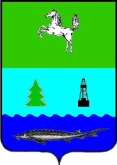 АДМИНИСТРАЦИЯ ПАРАБЕЛЬСКОГО РАЙОНАПОСТАНОВЛЕНИЕ(в редакции постановлений Администрации Парабельского района от 29.03.2019 № 162а, 28.10.2019 № 573а, 28.02.2020 № 91а, 17.04.2020 № 191а, 31.03.2021 № 147а, 31.03.2022 № 182а)12.12.2018											       №  727аОб утверждении муниципальной программы «Устойчивое развитие Парабельского района в сфере благоустройства, строительства, архитектуры, дорожного хозяйства»В целях дальнейшего и устойчивого социально-экономического развития Парабельского района,ПОСТАНОВЛЯЮ:1.  Утвердить муниципальную программу «Устойчивое развитие Парабельского района в сфере благоустройства, строительства, архитектуры, дорожного хозяйства» согласно приложению.2.     Контроль за исполнением оставляю за собой.Глава района										                А.Л. КарловПриложение к постановлениюАдминистрации Парабельского районаот 12.12.2018 № 727аМуниципальная программа«Устойчивое развитие Парабельского района в сфере благоустройства, строительства, архитектуры, дорожного хозяйства»1.Паспорт Программы2. Характеристика текущего состояния сфер реализации Программы2.1. Подпрограмма «Улучшение жилищных условий граждан, проживающих в сельской местности». Характеристика жилищного фондаОбщая площадь жилых помещений жилищного фонда согласно статистическим данным на 01.01.2018 года составляет 302,2 тыс. кв. метров.Обеспеченность жильем на конец 2017 года составила 24,4 кв. м на одного человека.На текущий момент признаны нуждающимися в улучшении жилищных условий и поставлены на учет в качестве нуждающихся в жилых помещениях 234 семьи, из них участниками программных мероприятий по улучшению жилищных условий признано 36 семей, в том числе 27 молодых семей и молодых специалистов.За период действия программы будет построено (приобретено) 600 кв. м жилья, 6 семей улучшат свои жилищные условия.2.2. Подпрограмма «Газификация Парабельского района». Характеристика объектов газовой инфраструктурыВ Парабельском районе общая протяженность сетей газоснабжения составляет 94,2 км. В системе газоснабжения задействовано 20 газораспределительных станций (ГРПШ). Общее количество абонентов в жилом секторе - 2030. Число проживающих в домах, оборудованных системой газоснабжения (природный газ) 4574 человека или 55% от общего населения Парабельского сельского поселения. Природный газ, используемый Парабельским районом, отбирается из магистрального газопровода Нижневартовский ГПЗ – Парабель - Кузбасс, проектным давлением 55 атм., пересекающего район с севера на юг.Газоснабжение осуществляется от АГРС Парабельской промплощадки Томского ЛПУ ООО «Газпром Трансгаз Томск», мощность АГРС 10 тыс. м3 в час. Загрузка АГРС менее 50%, перспектива развития газоснабжения района имеется.Поставщиком газа является ООО «Газпром Межрегионгаз Новосибирск» филиал в Томской области.Эксплуатацией и обслуживанием сетей газоснабжения занимается ООО «Газпром Газораспределение Томск».В общем объеме потребления доля населения составляет 58,2%; доля предприятий коммунального хозяйства 40,6%; доля прочих потребителей 1,2%.Проблемы совершенствования и развития газоснабжения Парабельского района требуют комплексного решения целого ряда задач, что является причиной разработки настоящей подпрограммы.2.3. Подпрограмма «Энергосбережение и повышение энергетической эффективности на территории Парабельского района». Характеристика состояния энергосбереженияЭнергосбережение в бюджетном секторе Парабельского района является актуальным и необходимым условием нормального функционирования хозяйства, так как повышение эффективности использования топливно-энергетических ресурсов (ТЭР) при непрерывном росте цен на топливо и соответственно росте стоимости электрической и тепловой энергии позволяет добиться существенной экономии как ТЭР, так и финансовых ресурсов.Анализ функционирования организаций района показывает, что основные потери ТЭР наблюдаются при транспортировке, распределении и потреблении тепловой и электрической энергии и воды, при оказании жилищно-коммунальных услуг.Нерациональное использование и потери энергии и воды приводят к потере до 30-40% тепловой энергии, до 15% электрической энергии и 15-20% воды, что как следствие ведет к развитию следующих проблем:- росту тарифного давления на организации бюджетного финансирования;- росту «финансовой нагрузки» на бюджет района;- к ухудшению экологической обстановки.Анализ схем учета ТЭР Парабельского района показывает, что на момент разработки программы, в среднем 98% от всего объема потребленных в районе энергоресурсов рассчитываются с использованием приборов учета, в т.ч. воды – 96%, теплоэнергии – 96%.2.4. Подпрограмма « Формирование комфортной городской среды на территории Парабельского района». Формирование современной городской среды - это комплекс мероприятий, направленных на создание условий для обеспечения комфортных, безопасных и доступных условий проживания населения муниципального образования «Парабельский район». Важнейшей задачей, определенной приоритетным национальным проектом «Формирование современной городской среды» на территории Парабельского района, решаемой в программе, является улучшение состояния благоустройства наиболее посещаемых гражданами муниципальных территорий общественного пользования, а также улучшение состояния благоустройства придомовых территорий многоквартирных домов. Под дворовыми территориями многоквартирных домов, понимается совокупность территорий, прилегающих к многоквартирным домам, с расположенными на них объектами, предназначенными для обслуживания и эксплуатации таких домов, и элементами благоустройства таких территорий, в том числе местами стоянки автотранспортных средств, тротуарами и автомобильными дорогами, включая автомобильные дороги, образующие подъезды к территориям, прилегающим к многоквартирным домам. Под наиболее посещаемыми муниципальными общественными территориями подразумеваются территории, которыми беспрепятственно пользуется неограниченный круг лиц, в том числе площади, улицы, пешеходные зоны, скверы, парки, зоны отдыха, территории памятников истории и культуры.Проведенный анализ текущего состояния благоустройства большинства дворовых территорий, а также наиболее посещаемых гражданами территорий общественного пользования Парабельского района показал, что состояние благоустройства многих из них полностью или частично не отвечает нормативным требованиям.К благоустройству дворовых территорий, а также наиболее посещаемых мест общественного пользования, необходим последовательный комплексный подход, рассчитанный на среднесрочный период, который предполагает использование программно-целевых методов, обеспечивающих увязку реализации мероприятий по срокам, ресурсам и исполнителям.Реализация основных мероприятий программы позволит создать благоприятные условия жизнедеятельности, повысить комфортность проживания и отдыха населения города, обеспечить более эффективную эксплуатацию жилых домов, а также наиболее посещаемых общественных мест, улучшить условия для отдыха и  занятий спортом, обеспечить физическую, пространственную и информационную доступность зданий, сооружений, дворовых территорий и наиболее посещаемых мест общественного пользования для инвалидов и других маломобильных групп населения.Состояние территорий Парабельского района является важнейшей частью комфортности проживания граждан. От уровня благоустройства территорий Парабельского района, в том числе от уровня технически исправного состояния внутриквартальных проездов, тротуаров, малых архитектурных форм на детских площадках, наличия мест парковки автомобильного транспорта во многом зависит качество жизни населения.На территории Парабельского района имеется 43 дворовых территорий многоквартирных жилых домов (далее – МКД), на которых расположены 51 многоквартирный дом. Общая численность населения муниципального образования «Парабельский район» составляет 12 139 человек.На некоторых территориях уровень освещенности ниже допустимого или освещение вообще отсутствует.Также установлено, что дворовые территории оснащены скамейками, урнами, газонными ограждениями, тротуарами в недостаточном количестве, а имеющиеся элементы благоустройства пришли в ветхое состояние. Детские площадки не полностью укомплектованы необходимым оборудованием, их состояние не обеспечивает потребностей жителей города в игровых и спортивных модулях. Многие малые архитектурные формы на детских площадках физически и морально устарели.Поддержание мест общего пользования в надлежащем состоянии являются одной из приоритетных задач органов местного самоуправления.Скверы, улицы, парковая зона – это места прогулок и отдыха жителей села Парабель, они не только играют значительную роль в архитектуре поселения, но и являются общественными пространствами, площадками для проведения развлекательных и культурных мероприятий. Большая часть территорий требует проведения работ по обновлению покрытия, ремонту газонов, оснащение современными малыми архитектурными формами и садово-парковой мебелью.Дизайн-проект является необходимостью предусматривать проведение мероприятий по благоустройству с учетом необходимости обеспечения физической, пространственной и информационной доступности зданий, сооружений, территорий для инвалидов и других маломобильных групп населения. При формировании объема работ по благоустройству дворовых территорий и территорий  общего пользования населения предусматривается возможность использования данных объектов маломобильными группами населения.По результатам оценки состояния благоустройства на территории Парабельского района выявлены следующие ключевые проблемы:низкий уровень благоустройства дворовых территорий,наличие площадей общественных территорий, подлежащих благоустройству.Общее состояние благоустройства на территории Парабельского района – удовлетворительное. При планомерном выполнении комплекса мероприятий по благоустройству дворовых и общественных пространств привлекательность Парабельского района улучшится, что приведет к позитивному отношению населения к реализации выполненных мероприятий.По итогам проведенной инвентаризации дворовых и общественных территорий подготовлен адресный перечень территорий, нуждающихся в благоустройстве и подлежащих благоустройству в 2019-2024 годах.Формирование современной городской среды – мероприятия, направленные на улучшение санитарного, экологического и эстетического состояния дворовой территории. Общее состояние благоустройства на территории Парабельского района – удовлетворительное. При планомерном выполнении комплекса мероприятий по благоустройству дворовых и общественных пространств привлекательность Парабельского района улучшится, что приведет к позитивному отношению населения к реализации выполненных мероприятий.По итогам проведенной инвентаризации дворовых и общественных территорий подготовлен адресный перечень территорий, нуждающихся в благоустройстве и подлежащих благоустройству в 2019-2024 годах.Адресный перечень территорий, подлежащих благоустройству в 2019 - 2024 годах, приведен в приложении № 2 к подпрограмме.2.5. Подпрограмма «Сохранение и развитие автомобильных дорог Парабельского района». Характеристика состояния автомобильных дорогАвтомобильные дороги местного значения обеспечивают внутренние связи, являются важнейшим элементом социальной и производственной инфраструктуры.Автодорожная сеть в Парабельском районе по состоянию на 01.03.2022 включает в себя 311,374 км. автодорог общего пользования местного значения, из них с асфальтобетонным покрытием – 27,643 км., гравийным покрытием – 108,947 км., грунтовым покрытием – 174,784 км.Дороги местного значения в Парабельском муниципальном районе находятся в неудовлетворительном состоянии. В условиях роста цен на дорожные работы и ограниченного финансирования, с каждым годом увеличивается протяженность автомобильных дорог местного значения, требующих ремонта. В результате разрушение автомобильных дорог идет прогрессирующими темпами. Важным моментом остается повышение в общем транспортном потоке доли большегрузных автомобилей, влияющих на сохранность существующей дорожной сети. Несущая способность дорог не соответствует современным требованиям к нагрузкам, в результате чего покрытие автомобильных дорог интенсивно разрушается. Динамичный рост интенсивности движения предъявляет повышенные требования к транспортно-эксплуатационному состоянию автомобильных дорог.За последние три года в районе отремонтировано 19,158 км улично-дорожной сети поселений, в том числе в  2019 году - 6,416 км, в 2020 году – 6,678 км, в 2021 году – 6,064 км автомобильных дорог местного значения.Дефицит необходимого объема финансирования усугубляет проблемы развития сети автомобильных дорог и улично-дорожной сети.Исходя из состояния дорожной сети на сегодняшний момент определено приоритетное направление дорожной политики на ближайшую перспективу. Это - сохранение существующей сети автомобильных дорог и приведение ее в соответствие с нормативными требованиями и стандартами.Программно-целевой подход к решению вышеуказанных проблем предполагает разработку мероприятий по развитию и обеспечения сохранности автомобильных дорог местного значения на основе комплексного подхода к решению проблемы – концентрация ресурсов; реализацию механизмов государственной поддержки, управления и координацию действий участников Подпрограммы 5. Подпрограмма 5 представляет собой систему взаимоувязанных по задачам, срокам осуществления и ресурсам мероприятий, направленных на достижение целей социально-экономического развития района.Реализация предусмотренных программных мероприятий позволит, используя современные технологии, поправить сложившееся положение на автомобильных дорогах и улично-дорожной сети Парабельского района.2.6. Развитие системы сбора, обработки, утилизации, обезвреживания и размещения отходовЦелью подпрограммы является создание и развитие комплексной эффективной системы обращения с отходами на территории Парабельского района, предусматривающей снижение негативного воздействия отходов на население и окружающую среду, создание условий для приведение инфраструктуры в области обращения с отходами в соответствие с требованиями законодательства, улучшение санитарной и эпидемиологической безопасности населения, соблюдения законодательства в области охраны окружающей среды, а также обеспечения своевременного сбора и вывоза отходов с территории сельских поселений Парабельского района.Задачами подпрограммы являются:1. сокращение количества несанкционированных свалок мусора на территории поселений муниципального района;2. создание и обустройство мест контейнерных площадок для сбора (накопления) твердых коммунальных отходов на территории поселений муниципального района;3. Организация деятельности по накоплению (в том числе раздельному накоплению), сбору, транспортированию, обработке, утилизации, обезвреживанию, захоронению отходов (кроме твердых коммунальных отходов) на территории муниципального района.Выполнению поставленных задач могут мешать риски, сложившиеся под воздействием негативных факторов и имеющихся в обществе социально-экономических проблем.4. Реализация мероприятий подпрограммы позволит:4.1. снизить количество несанкционированных свалок размещения ТКО на территории района;4.2. ликвидировать в сельских поселениях района свалки ТКО, не отвечающие требованиям природоохранного и санитарно-эпидемиологического законодательства;4.3. обеспечить доступность услуг по сбору и вывозу ТКО для населения района;4.4. повысить уровень экологической культуры и степени вовлеченности населения в сферу безопасного обращения с ТКО;4.5. улучшить санитарное состояние территории Парабельского района.3. Цели и задачи Программы, показатели задач ПрограммыЦелями Программы являются:1. Содействие улучшению жилищных условий и повышению доступности жилья.2. Повышение энергоэффективности и обеспечение развития энергетической инфраструктуры.3. Повышение уровня благоустройства территорий муниципального образования «Парабельский район».4. Сохранение и развитие автомобильных дорог общего пользования местного значения.5. Комплекс различных мероприятий, направленных на достижение конкретных целей и решение задач, стоящих перед системой коммунального снабжения муниципального района до 2024 года.Программа предполагает решение следующих задач:1. Улучшение жилищных условий граждан, проживающих в сельской местности.2. Газификация Парабельского района.3. Энергосбережение и повышение энергетической эффективности на территории Парабельского района.4. Формирование современной городской среды на территории Парабельского района.5. Сохранение и развитие автомобильных дорог Парабельского района.6. Создание инфраструктуры в сфере обращения с отходами.Сведения о порядке сбора информации по показателям и методике их расчета4. Ресурсное обеспечение муниципальной ПрограммыПотребность в ресурсном обеспечении ПрограммыРесурсное обеспечение реализации муниципальной программы за счет средств районного бюджета по главным распорядителям средств районного бюджета5. Управление и контроль за реализацией муниципальной программы,		в т.ч. анализ рисков реализации муниципальной программыСоисполнители Программы - Администрации сельских поселений Парабельского района, экономический отдел и отдел инфраструктуры коммунального хозяйства Администрации Парабельского района:- несут ответственность за своевременную и качественную подготовку и реализацию мероприятий Программы, обеспечивают целевое и эффективное использование средств, выделенных на реализацию мероприятий Программы;- разрабатывают и принимают на уровне муниципального образования нормативные документы, необходимые для эффективной реализации мероприятий Программы;- вносят предложения по уточнению затрат по мероприятиям Программы на очередной финансовый год;- осуществляют ведение годовой отчетности о реализации мероприятий Программы;- осуществляют подготовку информации о ходе реализации мероприятий Программы;- организуют размещение на официальном сайте ответственного исполнителя на официальном сайте муниципального образования «Парабельский район» в информационно-телекоммуникационной сети «Интернет» информации о ходе и результатах реализации мероприятий Программы.Участники мероприятий Программы:- несут ответственность за своевременную и качественную подготовку и реализацию мероприятий Программы, обеспечивает целевое и эффективное использование средств, выделенных на реализацию мероприятий Программы;- вносит предложения по уточнению затрат по мероприятиям Программы на очередной финансовый год;- осуществляет подготовку информации о ходе реализации мероприятий Программы.Риски, связанные с выполнением мероприятий Программы, могут возникнуть в связи с недостатком финансирования за счет средств бюджетов всех уровней.Заместитель Главы -Управляющий Делами								      А.А. КостаревПриложение 1к муниципальной программе«Устойчивое развитие Парабельского района в сфере благоустройства, строительства, архитектуры, дорожного хозяйства»Подпрограмма 1«Улучшение жилищных условий граждан, проживающих в сельской местности»муниципальной программы«Устойчивое развитие Парабельского района в сфереблагоустройства, строительства, архитектуры, дорожного хозяйства»Паспорт подпрограммы2. Характеристика текущего состояния сферы реализации Подпрограммы 1Общая площадь жилых помещений жилищного фонда согласно статистическим данным на 01.01.2018 года составляет 302,2 тыс. кв. метров.Обеспеченность жильем на конец 2017 года на 1-го человека составила 24,4 кв. м на одного человека.На 01.11.2018 признаны нуждающимися в улучшении жилищных условий и поставлены на учет в качестве нуждающихся в жилых помещениях 234 семьи, из них участниками программных мероприятий по улучшению жилищных условий признано 36 семей, в том числе 27 молодых семей и молодых специалистов.За период действия подпрограммы будет построено (приобретено) 600 кв. м жилья, 6 семей улучшат свои жилищные условия.3. Цель и задачи Подпрограммы 1, показатели цели задач Подпрограммы 1Целью Подпрограммы 1 является содействие улучшению жилищных условий и повышению доступности жилья.Подпрограмма 1 предполагает решение следующих задач:Задача 1. «Выдача свидетельств о предоставлении социальной выплаты».Сведения о порядке сбора информации по показателям и методике их расчета4. Перечень мероприятий и ресурсное обеспечение реализации Подпрограммы 15. Управление и контроль за реализацией Подпрограммы 1,в т.ч. анализ рисков реализации Подпрограммы 1Соисполнитель Подпрограммы 1 экономический отдел Администрации Парабельского района:- несет ответственность за своевременную и качественную подготовку и реализацию мероприятий Подпрограммы 1, обеспечивает целевое и эффективное использование средств, выделенных на реализацию мероприятий Подпрограммы 1;- разрабатывает и принимает на уровне муниципального образования нормативные документы, необходимые для эффективной реализации мероприятий Подпрограммы 1;- вносит предложения по уточнению затрат по мероприятиям Подпрограммы 1 на очередной финансовый год;- осуществляет ведение годовой отчетности о реализации мероприятий Подпрограммы 1;- осуществляет подготовку информации о ходе реализации мероприятий Подпрограммы 1;- организует размещение на официальном сайте ответственного исполнителя на официальном сайте муниципального образования «Парабельский район» в информационно-телекоммуникационной сети «Интернет» информации о ходе и результатах реализации мероприятий Подпрограммы 1.Участники мероприятий Подпрограммы 1:- несут ответственность за своевременную и качественную подготовку и реализацию мероприятий Подпрограммы 1, обеспечивают целевое и эффективное использование средств, выделенных на реализацию мероприятий Подпрограммы 1.Риски, связанные с выполнением мероприятий Подпрограммы 1, могут возникнуть в связи с недостатком финансирования за счет средств бюджетов всех уровней. В данном случае возможно уменьшение выданных свидетельств.Приложение № 2к муниципальной программе«Устойчивое развитие Парабельского района в сфереблагоустройства, строительства, архитектуры, дорожного хозяйства»Подпрограмма 2«Газификация Парабельского района»муниципальной программы«Устойчивое развитие Парабельского района в сфереблагоустройства, строительства, архитектуры, дорожного хозяйства»1. Паспорт Подпрограммы2. Характеристика текущего состояния сферы реализации Подпрограммы 2В Парабельском районе газифицированы 5 населенных пунктов из 9 или 55,5%. Общая протяженность сетей газоснабжения составляет 94,2 км. В системе газоснабжения задействовано 20 газораспределительных станций (ГРПШ). Общее количество абонентов в жилом секторе - 2030. Число проживающих в домах, оборудованных системой газоснабжения (природный газ) 4574 человека или 55% от общего населения Парабельского сельского поселения. Природный газ, используемый Парабельским районом, отбирается из магистрального газопровода Нижневартовский ГПЗ – Парабель - Кузбасс, проектным давлением 55 атм, пересекающего район с севера на юг.Газоснабжение осуществляется от АГРС Парабельской промплощадки Томского ЛПУ ООО «Газпром Трансгаз Томск», мощность АГРС 10 тыс. м3 в час. Загрузка АГРС по состоянию на 01.01.2014 года менее 50%, перспектива развития газоснабжения района имеется.Поставщиком газа является ООО «Газпром Межрегионгаз Новосибирск» филиал в Томской области.Эксплуатацией и обслуживанием сетей газоснабжения занимается ООО «Газпром Газораспределение Томск».Общий объем потребления газа в 2014 году составил 11574,8 тыс. м3. в т.ч.коммунальное хозяйство, население и прочие потребители.В общем объеме потребления доля населения составляет 58,2%; доля предприятий коммунального хозяйства 40,6%; доля прочих потребителей 1,2%.Проблемы совершенствования и развития газоснабжения Парабельского района требуют комплексного решения целого ряда задач, что является причиной разработки настоящей программы.3. Цель и задачи Подпрограммы 2, показатели цели и задач Подпрограммы 2Целью Подпрограммы 2 является развитие системы газоснабжения Парабельского района в целях надежного обеспечения потребителей технологичным и экологически чистым топливом содействие улучшению жилищных условий и повышению доступности жилья.Подпрограмма 2 предполагает решение следующих задач:Задача 1 - Повышение уровня благоустройства территории, обеспечивающее возможность социально-экономического развития;Задача 2 - Повышение степени загрузки существующих газовых сетей и сооружений.Сведения о порядке сбора информации по показателям и методике их расчета4. Перечень мероприятий и ресурсное обеспечение реализации Подпрограммы 25. Управление и контроль за реализацией Подпрограммы 2, в т.ч. анализ рисков реализации Подпрограммы 2Реализация Подпрограммы 2 осуществляется Администрацией Парабельского района, при взаимодействии с  сельскими поселениями Парабельского района.Ответственный исполнитель Подпрограммы 2 - Администрация Парабельского района:организует реализацию Подпрограммы 2;несет ответственность за достижение показателей цели Подпрограммы 2;осуществляет мониторинг реализации Подпрограммы 2;готовит отчеты о реализации Подпрограммы 2, представляет их в Департамент по социально-экономическому развитию села Томской области;Соисполнителем подпрограммы являются: Администрация Парабельского района, экономический отдел и отдел инфраструктуры муниципального хозяйства:разрабатывает меры по привлечению средств из областного бюджета, федерального бюджета и иных источников в соответствии с законодательством для реализации мероприятий Подпрограммы 2;несет ответственность за достижение показателей задач Подпрограммы 2.При реализации цели и задач Подпрограммы 2 необходимо учитывать возможное влияние рисковых факторов, к которым относятся:1) макроэкономические факторы, в том числе рост цен на энергоресурсы и другие материально-технические средства;Для предотвращения рисков или их негативного влияния на динамику показателей  Подпрограммы 2 будет выполняться следующее мероприятие - формирование прогноза развития комплексного подхода по реализации мероприятий Подпрограммы 2.Приложение 3к муниципальной программе«Устойчивое развитие Парабельского района в сфереблагоустройства, строительства, архитектуры, дорожного хозяйства»Подпрограмма 3«Энергосбережение и повышение энергетической эффективностина территории Парабельского района»муниципальной программы«Устойчивое развитие Парабельского района в сфереблагоустройства, строительства, архитектуры, дорожного хозяйства»1.Паспорт Подпрограммы2. Характеристика текущего состояния сферы реализации Подпрограммы 3Энергосбережение в бюджетном секторе Парабельского района является актуальным и необходимым условием нормального функционирования хозяйства, так как повышение эффективности использования топливно-энергетических ресурсов (ТЭР) при непрерывном росте цен на топливо и соответственно росте стоимости электрической и тепловой энергии позволяет добиться существенной экономии как ТЭР, так и финансовых ресурсов.Анализ функционирования организаций района показывает, что основные потери ТЭР наблюдаются при транспортировке, распределении и потреблении тепловой и электрической энергии и воды, при оказании жилищно-коммунальных услуг.Нерациональное использование и потери энергии и воды приводят к потере до 30-40% тепловой энергии, до 15% электрической энергии и 15-20% воды, что как следствие ведет к развитию следующих проблем:- росту тарифного давления на организации бюджетного финансирования;- росту «финансовой нагрузки» на бюджет района;- к ухудшению экологической обстановки.Анализ схем учета ТЭР Парабельского района показывает, что на момент разработки Подпрограммы 3, в среднем 96% от всего объема потребленных в районе энергоресурсов рассчитываются с использованием приборов учета, в т.ч. воды – 96%, теплоэнергии – 96%.3. Цель и задачи Подпрограммы 3, показатели цели задач Подпрограммы 3Целью Подпрограммы 3 является повышение потенциала энергосбережения и энергетической эффективности на территории Парабельского района.Подпрограмма 3 предполагает решение следующей задачи - энергосбережение и повышение энергетической эффективности в бюджетных учреждениях.Сведения о порядке сбора информации по показателям и методике их расчета4. Перечень мероприятий и ресурсное обеспечение реализации Подпрограммы 35. Управление и контроль за реализацией Подпрограммы 3,в т.ч. анализ рисков реализации Подпрограммы 3Ответственный исполнитель и соисполнители Подпрограммы 3:- несут ответственность за своевременную и качественную подготовку и реализацию мероприятий Подпрограммы 3, обеспечивают целевое и эффективное использование средств, выделенных на реализацию мероприятий Подпрограммы 3;- разрабатывают и принимают на уровне муниципального образования нормативные документы, необходимые для эффективной реализации мероприятий Подпрограммы 3;- вносят предложения по уточнению затрат по мероприятиям Подпрограммы 3 на очередной финансовый год;- осуществляют ведение годовой отчетности о реализации мероприятий Подпрограммы 3;- осуществляют подготовку информации о ходе реализации мероприятий Подпрограммы 3;- организуют размещение на официальном сайте ответственного исполнителя, на официальном сайте муниципального образования «Парабельский район» в информационно-телекоммуникационной сети «Интернет» информации о ходе и результатах реализации мероприятий Подпрограммы 3.Участники мероприятий Подпрограммы 3:- несут ответственность за своевременную и качественную подготовку и реализацию мероприятий Подпрограммы 3, обеспечивают целевое и эффективное использование средств, выделенных на реализацию мероприятий Подпрограммы 3.Расходование средств осуществляется в соответствии с заключенными муниципальными контрактами в рамках законодательства Российской Федерации о контрактной системе в сфере закупок товаров, работ, услуг для обеспечения государственных (муниципальных) нужд.Риски, связанные с выполнением мероприятий Подпрограммы 3, могут возникнуть в связи с недостатком финансирования за счет средств бюджетов всех уровней. В данном случае возможно уменьшение финансирования.Приложениек Подпрограмме 3«Энергосбережение и повышение энергетическойэффективности на территории Парабельского района»Приложение 4к муниципальной программе«Устойчивое развитие Парабельского района в сфереблагоустройства, строительства, архитектуры, дорожного хозяйства»Подпрограмма 4«Формирование современной городской среды на территории Парабельского района»муниципальной программы«Устойчивое развитие Парабельского района в сфереблагоустройства, строительства, архитектуры, дорожного хозяйства»1.Паспорт ПодпрограммыХарактеристика текущего состояния сферы реализации Подпрограммы 4Подпрограмма 4 разработана с целью повышения уровня комфортности жизнедеятельности граждан посредством благоустройства дворовых территорий, территории частной жилой застройки, а также наиболее посещаемых муниципальных территорий общественного пользования населением муниципального образования «Парабельский район».Важнейшей задачей, определенной приоритетным национальным проектом «Формирование современной городской среды» на территории Парабельского района, решаемой в подпрограмме, является улучшение состояния благоустройства наиболее посещаемых гражданами муниципальных территорий общественного пользования, а также улучшение состояния благоустройства придомовых территорий многоквартирных домов. Под дворовыми территориями многоквартирных домов, понимается совокупность территорий, прилегающих к многоквартирным домам, с расположенными на них объектами, предназначенными для обслуживания и эксплуатации таких домов, и элементами благоустройства таких территорий, в том числе местами стоянки автотранспортных средств, тротуарами и автомобильными дорогами, включая автомобильные дороги, образующие подъезды к территориям, прилегающим к многоквартирным домам. Под наиболее посещаемыми муниципальными общественными территориями подразумеваются территории, которыми беспрепятственно пользуется неограниченный круг лиц, в том числе площади, улицы, пешеходные зоны, скверы, парки, зоны отдыха, территории памятников истории и культуры.Проведенный анализ текущего состояния благоустройства большинства дворовых территорий, а также наиболее посещаемых гражданами территорий общественного пользования Парабельского района показал, что состояние благоустройства многих из них полностью или частично не отвечает нормативным требованиям.К благоустройству дворовых территорий, а также наиболее посещаемых мест общественного пользования, необходим последовательный комплексный подход, рассчитанный на среднесрочный период, который предполагает использование программно-целевых методов, обеспечивающих увязку реализации мероприятий по срокам, ресурсам и исполнителям.Реализация основных мероприятий подпрограммы позволит создать благоприятные условия жизнедеятельности, повысить комфортность проживания и отдыха населения города, обеспечить более эффективную эксплуатацию жилых домов, а также наиболее посещаемых общественных мест, улучшить условия для отдыха и  занятий спортом, обеспечить физическую, пространственную и информационную доступность зданий, сооружений, дворовых территорий и наиболее посещаемых мест общественного пользования для инвалидов и других маломобильных групп населения.Состояние территорий Парабельского района является важнейшей частью комфортности проживания граждан. От уровня благоустройства территорий Парабельского района, в том числе от уровня технически исправного состояния внутриквартальных проездов, тротуаров, малых архитектурных форм на детских площадках, наличия мест парковки автомобильного транспорта во многом зависит качество жизни населения.На территории Парабельского района имеется 43 дворовых территорий многоквартирных жилых домов (далее – МКД), на которых расположены 51 многоквартирный дом. Общая численность населения муниципального образования «Парабельский район» составляет 12136 человек.Проведенный анализ территорий Парабельского района показал, что состояние благоустройства многих из них не в полной степени соответствует современным нормам комфортности. Застройка и благоустройство большинства дворов в 70-80 годы прошлого столетия. В результате длительной эксплуатации дорожного покрытия территорий из асфальтобетона образовались дефекты, при которых дальнейшая эксплуатация дорожного покрытия затруднена, а на отдельных участках недопустима.На некоторых территориях уровень освещенности ниже допустимого или освещение вообще отсутствует.В связи с увеличением личных автотранспортных средств ощущается острая нехватка парковочных мест.Также установлено, что дворовые территории оснащены скамейками, урнами, газонными ограждениями, тротуарами в недостаточном количестве, а имеющиеся элементы благоустройства пришли в ветхое состояние. Детские площадки не полностью укомплектованы необходимым оборудованием, их состояние не обеспечивает потребностей жителей города в игровых и спортивных модулях. Многие малые архитектурные формы на детских площадках физически и морально устарели.Поддержание мест общего пользования в надлежащем состоянии являются одной из приоритетных задач органов местного самоуправления.Скверы, улицы, парковая зона – это места прогулок и отдыха жителей села Парабель, они не только играют значительную роль в архитектуре города, но и являются общественными пространствами, площадками для проведения развлекательных и культурных мероприятий. Большая часть территорий требует проведения работ по обновлению покрытия, ремонту газонов, оснащение современными малыми архитектурными формами и садово-парковой мебелью.Порядок разработки, обсуждения с заинтересованными лицами и утверждения дизайн-проектов благоустройства дворовых территорий, прилегающих к многоквартирным домам, а также дизайн-проектов благоустройства общественных территорий, расположенных на территории муниципального образования «Парабельский район», представлен в приложении 1 к Подпрограмме 4.Одним из требований к дизайн-проектам является необходимость предусматривать проведение мероприятий по благоустройству с учетом необходимости обеспечения физической, пространственной и информационной доступности зданий, сооружений, территорий для инвалидов и других маломобильных групп населения. При формировании объема работ по благоустройству дворовых территорий и территорий  общего пользования населения предусматривается возможность использования данных объектов маломобильными группами населения.По результатам оценки состояния благоустройства на территории Парабельского района выявлены следующие ключевые проблемы:низкий уровень благоустройства дворовых территорий,наличие площадей общественных территорий, подлежащих благоустройству.Общее состояние благоустройства на территории Парабельского района – удовлетворительное. При планомерном выполнении комплекса мероприятий по благоустройству дворовых и общественных пространств привлекательность Парабельского района улучшится, что приведет к позитивному отношению населения к реализации выполненных мероприятий.     Муниципальное образование «Парабельский район», на территории которого реализуются мероприятия по благоустройству общественных и дворовых территорий, обязано обеспечить создание условий для привлечения добровольцев (волонтеров) к участию в реализации мероприятий, возникающих при реализации мероприятий по благоустройству.По итогам проведенной инвентаризации дворовых и общественных территорий подготовлен адресный перечень территорий, нуждающихся в благоустройстве и подлежащих благоустройству в 2019-2024 годах.Адресный перечень территорий, подлежащих благоустройству в 2019 - 2024 годах, приведен в приложении 2 к Подпрограмме 4.3. Цель и задачи Подпрограммы 4, показатели цели задач Подпрограммы 4Подпрограмма 4 «Формирование современной городской среды на территории Парабельского района» - это реализация приоритетного проекта «Формирование комфортной городской среды» по направлению стратегического развития Российской Федерации «ЖКХ и городская среда», который утвержден президиумом Совета при Президенте Российской Федерации по стратегическому развитию и приоритетным проектам (протокол от 21.11.2016 № 10), постановлением Законодательной Думы Томской области от 26.03.2015 № 2580 «Об утверждении Стратегии социально-экономического развития Томской области до 2030 года».В рамках полномочий муниципального образования «Парабельский район», с учетом приоритетов существующих проблем в сфере формирование современной городской среды, определена цель Подпрограммы 4.Целью Подпрограммы 4 является повышение уровня благоустройства территорий Парабельского района.Достижение цели будет обеспечивается путем решения следующих задач:повышение уровня благоустройства дворовых территорий Парабельского района;повышение уровня благоустройства общественных пространств Парабельского района.4. Перечень мероприятий и ресурсное обеспечение реализации Подпрограммы 45. Управление и контроль за реализацией Подпрограммы 4,в т.ч. анализ рисков реализации Подпрограммы 4Ответственный исполнитель и соисполнители Подпрограммы 4:- несут ответственность за своевременную и качественную подготовку и реализацию мероприятий Подпрограммы 4, обеспечивают целевое и эффективное использование средств, выделенных на реализацию мероприятий Подпрограммы 4;- разрабатывают и принимают на уровне муниципального образования нормативные документы, необходимые для эффективной реализации мероприятий Подпрограммы 4;- вносят предложения по уточнению затрат по мероприятиям Подпрограммы 4 на очередной финансовый год;- осуществляют ведение годовой отчетности о реализации мероприятий Подпрограммы 4;- осуществляют подготовку информации о ходе реализации мероприятий Подпрограммы 4;- организуют размещение на официальном сайте ответственного исполнителя, на официальном сайте муниципального образования «Парабельский район» в информационно-телекоммуникационной сети «Интернет» информацию о ходе и результатах реализации мероприятий Подпрограммы 4.Участники мероприятий Подпрограммы 4:- несут ответственность за своевременную и качественную подготовку и реализацию мероприятий Подпрограммы 4, обеспечивают целевое и эффективное использование средств, выделенных на реализацию мероприятий Подпрограммы 4.Расходование средств осуществляется в соответствии с заключенными муниципальными контрактами в рамках законодательства Российской Федерации о контрактной системе в сфере закупок товаров, работ, услуг для обеспечения государственных (муниципальных) нужд.Риски, связанные с выполнением мероприятий Подпрограммы 4, могут возникнуть в связи с недостатком финансирования за счет средств бюджетов всех уровней. В данном случае возможно уменьшение финансирования мероприятий Подпрограммы 4.а) минимальный перечень видов работ по благоустройству дворовых территорий:ремонт дворовых проездов; обеспечение освещения дворовых территорий; установка скамеек, урн;б) перечень дополнительных видов работ по благоустройству дворовых территорий:оборудование детских и спортивных площадок;оборудование автомобильных парковок;озеленение дворовой территории;устройство и ремонт ограждений различного функционального назначения;оборудование площадок для сбора коммунальных отходов, включая раздельный сбор отходов;устройство водоотводных лотков;устройство и ремонт дворовых тротуаров и пешеходных дорожек.Приложение 1к Подпрограмме 4«Формирование современной городской среды на территории Парабельского района»Порядокразработки, обсуждения с заинтересованными лицами и утверждения дизайн-проектов благоустройства дворовых территорий, прилегающих к многоквартирным домам,а также дизайн-проектов благоустройства общественных территорий,расположенных на территории Парабельского районаI. Общие положенияНастоящий Порядок определяет механизм действий по разработке и утверждению дизайн-проектов (визуализированный перечень в приложении № 8) благоустройства дворовых и (или) общественных территориях (далее – дизайн-проект), требования к их оформлению, порядок их обсуждения с заинтересованными лицами в целях конкретизации размещения на дворовой и (или) общественной территории элементов благоустройства с учетом мнения заинтересованных лиц.В целях настоящего Порядка:под дворовой территорией понимается сформированная территория, прилегающая к одному или нескольким многоквартирным домам и находящаяся в общем пользовании проживающих в нем лиц, с расположенными на них объектами, предназначенными для обслуживания и эксплуатации таких домов, и элементами благоустройства этих территорий, в том числе местами стоянки автотранспортных средств, тротуарами и автомобильными дорогами, включая автомобильные дороги, образующие проезды к территориям, прилегающим к многоквартирным домам;под общественной территорией понимается территория, которой беспрепятственно пользуется неограниченный круг лиц, предназначенная преимущественно для размещения и обеспечения функционирования объектов массового посещения (в том числе площади, улицы, проезды, набережные, береговые полосы водных объектов общего пользования, скверы, бульвары).под заинтересованными лицами понимаются граждане и юридические лица, являющиеся владельцами, собственниками помещений в многоквартирных домах, собственники иных зданий и сооружений, расположенных в границах дворовой территории, подлежащей благоустройству; а также члены общественной комиссии и иные лица, заинтересованные в организации и реализации мероприятий по благоустройству общественной территории;под минимальным перечнем видов работ по благоустройству дворовых территорий (далее – минимальный перечень):а) минимальный перечень видов работ по благоустройству дворовых территорий:ремонт дворовых проездов; обеспечение освещения дворовых территорий; установка скамеек, урн;б) перечень дополнительных видов работ по благоустройству дворовых территорий:оборудование детских и спортивных площадок;оборудование автомобильных парковок;озеленение дворовой территории;устройство и ремонт ограждений различного функционального назначения;оборудование площадок для сбора коммунальных отходов, включая раздельный сбор отходов;устройство водоотводных лотков;устройство и ремонт дворовых тротуаров и пешеходных дорожек.2. Порядок разработки и требования к дизайн-проектамДизайн-проект должен быть оформлен в письменном виде и содержать следующую информацию:наименование дизайн-проекта по благоустройству дворовой и (или) общественной территории, включающее адрес многоквартирного дома (далее – МКД) или адрес, присвоенный соответствующей общественной территории;текстовое  и   визуальное   описание   предлагаемого   проекта,   перечня   (в том числе в виде соответствующих визуализированных изображений) элементов благоустройства, предлагаемых к размещению на соответствующей дворовой и (или) общественной территории.Дизайн-проект должен предусматривать возможность реализации обустройства дворовой территории в соответствии с минимальным и дополнительным (в случае если он выбран собственниками МКД) перечнем работ по благоустройству, выбранным общим собранием собственников помещений в МКД.Дизайн-проект должен учитывать рельеф местности, быть адаптированным к фактическим границам дворовой территории.Дизайн-проект должен предусматривать проведение мероприятий по благоустройству дворовой и (или) общественной территорий с учетом необходимости обеспечения физической, пространственной и информационной доступности зданий, сооружений, дворовых и общественных территорий для инвалидов и других маломобильных групп населения.Заказчиком дизайн-проекта является Администрация Парабельского района (далее – Администрация). Администрация в условия муниципального контракта (договора) включает обязательное участие подрядной организации, разрабатывающей дизайн-проект, в обсуждениях дизайн-проекта с заинтересованными лицами и последующую его доработку в соответствии с решением Общественной комиссии по обеспечению реализации приоритетного проекта «Формирование комфортной городской среды», (далее - Общественная комиссия).Администрация района обеспечивает подготовку дизайн-проекта.3. Обсуждение дизайн-проектов и их утверждениеОбщественная комиссия обеспечивает рассмотрение предложенных дизайн-проектов совместно с представителями заинтересованных лиц.При рассмотрении дизайн-проектов заинтересованные лица могут высказать имеющиеся по дизайн-проекту замечания и предложения, каждое из которых рассматривает Общественная комиссия и дает по ним рекомендации, оформляемые протоколом заседания Общественной комиссии, который в срок не позднее 5-ти рабочих дней со дня заседания подлежит размещению на официальном сайте Администрации Парабельского района  в сети «Интернет» (далее – портал). При обсуждении должны быть определены пути устранения (учета) предложений (замечаний), при не устранении (не учете) которых дизайн-проект не сможет быть утвержден, а также сроки устранения (учета) предложений (замечаний).Администрация района обеспечивает доработку дизайн-проекта и перечня мероприятий с учетом протокола заседания Общественной комиссии.Доработанный дизайн-проект направляется для согласования в Общественную комиссию.Дизайн-проект, прошедший обсуждение без предложений (замечаний), либо доработанный в порядке, установленном настоящим разделом, согласовывается с Общественной комиссией, представителями заинтересованных лиц, организациями коммунального хозяйства.Решение о согласовании дизайн-проекта принимается и оформляется протоколом заседания Общественной комиссии, который в течение одного рабочего дня после принятия решения направляется в Администрацию поселения. Администрация Парабельского района подготавливает и обеспечивает подписание постановления поселения об утверждении дизайн-проектов благоустройства дворовых территорий (далее – Постановление).Решение Общественной комиссии и Постановление размещаются на портале в течение 3-х календарных дней со дня подписания Постановления.Приложение 2к Подпрограмме 4«Формирование современной городской среды на территории Парабельского района»Переченьдворовых и общественных территорий согласно поданным заявкам заинтересованных лиц и результатов проведенной инвентаризации в 2017 году, для участия в программе на 2019-2024 годыПриложение 5к муниципальной программе«Устойчивое развитие Парабельского района в сфереблагоустройства, строительства, архитектуры, дорожного хозяйства»Подпрограмма 5«Сохранение и развитие автомобильных дорог Парабельского района»муниципальной программы«Устойчивое развитие Парабельского района в сфереблагоустройства, строительства, архитектуры, дорожного хозяйства»1.Паспорт Подпрограммы2.Характеристика текущего состояния сферы реализации Подпрограммы 5Автомобильные дороги местного значения обеспечивают внутренние связи, являются важнейшим элементом социальной и производственной инфраструктуры.Автодорожная сеть в Парабельском районе по состоянию на 01.03.2022 включает в себя 311,374 км. автодорог общего пользования местного значения, из них с асфальтобетонным покрытием – 27,643 км., гравийным покрытием – 108,947 км., грунтовым покрытием – 174,784 км.Дороги местного значения в Парабельском муниципальном районе находятся в неудовлетворительном состоянии. В условиях роста цен на дорожные работы и ограниченного финансирования, с каждым годом увеличивается протяженность автомобильных дорог местного значения, требующих ремонта. В результате разрушение автомобильных дорог идет прогрессирующими темпами. Важным моментом остается повышение в общем транспортном потоке доли большегрузных автомобилей, влияющих на сохранность существующей дорожной сети. Несущая способность дорог не соответствует современным требованиям к нагрузкам, в результате чего покрытие автомобильных дорог интенсивно разрушается. Динамичный рост интенсивности движения предъявляет повышенные требования к транспортно-эксплуатационному состоянию автомобильных дорог.За последние три года в районе отремонтировано 19,158 км улично-дорожной сети поселений, в том числе в 2019 году - 6,416 км, в 2020 году – 6,678 км, в 2021 году – 6,064 км автомобильных дорог местного значения.Дефицит необходимого объема финансирования усугубляет проблемы развития сети автомобильных дорог и улично-дорожной сети.Исходя из состояния дорожной сети на сегодняшний момент определено приоритетное направление дорожной политики на ближайшую перспективу. Это - сохранение существующей сети автомобильных дорог и приведение ее в соответствии с нормативными требованиями и стандартами.Программно-целевой подход к решению вышеуказанных проблем предполагает разработку мероприятий по развитию и обеспечения сохранности автомобильных дорог местного значения на основе комплексного подхода к решению проблемы – концентрация ресурсов; реализацию механизмов государственной поддержки, управления и координацию действий участников Подпрограммы 5. Подпрограмма 5 представляет собой систему взаимоувязанных по задачам, срокам осуществления и ресурсам мероприятий, направленных на достижение целей социально-экономического развития района.Реализация предусмотренных программных мероприятий позволит, используя современные технологии, поправить сложившееся положение на автомобильных дорогах и улично-дорожной сети Парабельского района.3. Цель и задачи Подпрограммы 5, показатели цели задач Подпрограммы 5Цель Подпрограммы 5 – сохранение и развитие автомобильных дорог Парабельского района.Задачи Подпрограммы 5:1. Повышение протяженности автомобильных дорог общего пользования местного значения, приведенных в нормативное состояние;2. Повышение протяженности автомобильных дорог общего пользования местного значения введенных в эксплуатацию после строительства.4. Перечень мероприятий и ресурсное обеспечение реализации Подпрограммы 55. Управление и контроль за реализацией Подпрограммы 5,в т.ч. анализ рисков реализации Подпрограммы 5Ответственный исполнитель и соисполнители Подпрограммы 5:- несут ответственность за своевременную и качественную подготовку и реализацию мероприятий Подпрограммы 4, обеспечивают целевое и эффективное использование средств, выделенных на реализацию мероприятий Подпрограммы 5;- разрабатывают и принимают на уровне муниципального образования нормативные документы, необходимые для эффективной реализации мероприятий Подпрограммы 5;- вносят предложения по уточнению затрат по мероприятиям Подпрограммы 5 на очередной финансовый год;- осуществляют ведение годовой отчетности о реализации мероприятий Подпрограммы 5;- осуществляют подготовку информации о ходе реализации мероприятий Подпрограммы 5;- организуют размещение на официальном сайте ответственного исполнителя, на официальном сайте муниципального образования «Парабельский район» в информационно-телекоммуникационной сети «Интернет» информацию о ходе и результатах реализации мероприятий Подпрограммы 5.Участники мероприятий Подпрограммы 5:- несут ответственность за своевременную и качественную подготовку и реализацию мероприятий Подпрограммы 4, обеспечивают целевое и эффективное использование средств, выделенных на реализацию мероприятий Подпрограммы 5.Расходование средств осуществляется в соответствии с заключенными муниципальными контрактами в рамках законодательства Российской Федерации о контрактной системе в сфере закупок товаров, работ, услуг для обеспечения государственных (муниципальных) нужд.Риски, связанные с выполнением мероприятий Подпрограммы 5, могут возникнуть в связи с недостатком финансирования за счет средств бюджетов всех уровней. В данном случае возможно уменьшение финансирования мероприятий Подпрограммы 5.Приложениек Подпрограмме 5«Сохранение и развитие автомобильных дорог Парабельского района»Мероприятия по реализации Подпрограммы 5«Сохранение и развитие автомобильных дорог Парабельского район»(План по ремонту дорог Парабельского района на 2021 год)Приложение 6к муниципальной программе«Устойчивое развитие Парабельского района в сфереблагоустройства, строительства, архитектуры, дорожного хозяйства»Подпрограмма 6«Развитие системы сбора, обработки, утилизации, обезвреживания и размещения отходов»муниципальной программы«Устойчивое развитие Парабельского района в сфереблагоустройства, строительства, архитектуры, дорожного хозяйства»Характеристика текущего состояния сферы реализации Подпрограммы 6Одной из основных проблем Парабельского района в экологической сфере является усиливающееся по мере социально-экономического развития района негативное воздействие отходов производства и потребления на состояние окружающей природной среды и всех её компонентов - воздушной среды, водных объектов, почв, лесов.Результатом такого воздействия является загрязнение и деградация природных экосистем,
снижение     биоразнообразия,	ухудшение     состояния     здоровья     населения.Источниками образования отходов являются организации и предприятия, население района и объекты инфраструктуры. На долю населения приходится максимальное количество образующихся отходов. В настоящее время в Парабельского районе системой сбора и вывоза отходов охвачена большая часть населения. Планово-регулярный сбор и вывоз отходов организован  в  Парабельском и Новосельцевском сельских поселениях, частично в Заводском сельском поселении. Вне системы сбора отходов остались Нарымское и Старицинское сельские поселения, что провоцирует массовое появление несанкционированных свалок. В Парабельском  районе основным способом утилизации отходов и приравненных к ним отходов производства и потребления является захоронение. На территории района действует 1 объект размещения отходов – площадка временного накопления (полигон) твердых коммунальных отходов, введен в эксплуатацию в 1972 году.В результате несовершенной схемы сбора и транспортировки отходов значительная их часть несанкционированно размещается в окружающей среде, что приводит к нанесению существенного экологического ущерба, ухудшению санитарно-эпидемиологической ситуации в районе.К основным проблемам в сфере обращения с отходами в Парабельском районе относятся следующие:недостаточный охват населения, проживающего в частном секторе, услугами по сбору и вывозу отходов;низкая экологическая культура населения и слабая информированность населения по вопросам безопасного обращения с отходами.Основными причинами сложившейся ситуации в сфере обращения отходов является изменившиеся структура потребления, обусловленная увеличением доли различного рода упаковки в структуре отходов, а также увеличением доли новых видов отходов, до этого не свойственных прежней структуре потребления.Реализация подпрограммы будет основываться на следующих принципах: доступность услуг по сбору и вывозу отходов для населения, модернизация инфраструктуры, пропаганда и вовлечение населения в процесс цивилизованного обращения с отходами.2. Цель и задачи Подпрограммы 6, показатели цели и задач Подпрограммы 6Целью подпрограммы является создание системы обращения с отходами на территории Парабельского района, позволяющей снизить антропогенную нагрузку на окружающую среду, а так же улучшение санитарного состояния территории района и обеспечение экологической безопасности жителей района.Для достижения поставленной цели предполагается решение следующей задачи:- ликвидация несанкционированных объектов размещения ТКО и обеспечение планово-регулярной системой сбора и вывоза ТКО на территории муниципального района;- проектирование и строительство нового полигона ТКО- регулярная очистка территории муниципального района от отходов, не отнесенных к категории твердых коммунальных отходов.3. Управление и контроль за реализацией Подпрограммы 6,в т.ч. анализ рисков реализации Подпрограммы 6Главным распорядителем бюджетных средств по выполнению подпрограммы является администрация муниципального образования – МО «Парабельский район».Главный распорядитель обеспечивает результативность, адресность и целевой характер использования бюджетных средств.         Исполнитель подпрограммы:- реализует мероприятия подпрограммы в соответствии с Федеральным законом от 5 апреля 2013 года № 44-ФЗ "О контрактной системе в сфере закупок товаров, работ, услуг для обеспечения государственных и муниципальных нужд";- несет ответственность за качественное и своевременное выполнение программных мероприятий, целевое и рациональное использование финансовых средств, выделяемых на реализацию подпрограммы;- осуществляет иные функции по реализации подпрограммы в пределах своих полномочий.Внутренний финансовый контроль и муниципальный финансовый контроль осуществляются в соответствии с положениями бюджетного законодательства.Текущее управление реализацией подпрограммы осуществляется заказчиком подпрограммы.Заказчик подпрограммы несет ответственность за ее реализацию, достижение конечного результата и эффективное использование финансовых средств, выделяемых на выполнение подпрограммы.4. Сроки и этапы реализации подпрограммыМероприятия подпрограммы рассчитаны на реализацию в течение с 2019 года по 2024 год. Отдельные мероприятия носят краткосрочный характер и будут реализованы в течение конкретного временного периода. Значительная часть мероприятий носит системный и переходящий характер и будет реализовываться в течение всего срока действия Программы. Достижение показателей и результатов подпрограммы планируется к 2024 году.5. Перечень мероприятий и ресурсное обеспечение реализации Подпрограммы 66. Ожидаемые конечные результаты реализации подпрограммыВ результате реализации системных мероприятий подпрограммы будут получены следующие качественные изменения, несущие позитивный социальный эффект, а именно:-	снижение количества несанкционированных свалок;-	обеспечение доступности услуг  по сбору и вывозу ТКО для населения района;-	охват населённых пунктов планово-регулярной системой сбора и вывоза ТКО, а также повышение экологической культуры и степени вовлеченности населения в сферу безопасного обращения с ТКО.Наименование муниципальной программыМуниципальная программа «Устойчивое развитие Парабельского района в сфере благоустройства, строительства, архитектуры, дорожного хозяйства» (далее – Программа)Муниципальная программа «Устойчивое развитие Парабельского района в сфере благоустройства, строительства, архитектуры, дорожного хозяйства» (далее – Программа)Муниципальная программа «Устойчивое развитие Парабельского района в сфере благоустройства, строительства, архитектуры, дорожного хозяйства» (далее – Программа)Муниципальная программа «Устойчивое развитие Парабельского района в сфере благоустройства, строительства, архитектуры, дорожного хозяйства» (далее – Программа)Муниципальная программа «Устойчивое развитие Парабельского района в сфере благоустройства, строительства, архитектуры, дорожного хозяйства» (далее – Программа)Муниципальная программа «Устойчивое развитие Парабельского района в сфере благоустройства, строительства, архитектуры, дорожного хозяйства» (далее – Программа)Муниципальная программа «Устойчивое развитие Парабельского района в сфере благоустройства, строительства, архитектуры, дорожного хозяйства» (далее – Программа)Муниципальная программа «Устойчивое развитие Парабельского района в сфере благоустройства, строительства, архитектуры, дорожного хозяйства» (далее – Программа)Муниципальная программа «Устойчивое развитие Парабельского района в сфере благоустройства, строительства, архитектуры, дорожного хозяйства» (далее – Программа)Муниципальная программа «Устойчивое развитие Парабельского района в сфере благоустройства, строительства, архитектуры, дорожного хозяйства» (далее – Программа)Муниципальная программа «Устойчивое развитие Парабельского района в сфере благоустройства, строительства, архитектуры, дорожного хозяйства» (далее – Программа)Муниципальная программа «Устойчивое развитие Парабельского района в сфере благоустройства, строительства, архитектуры, дорожного хозяйства» (далее – Программа)Муниципальная программа «Устойчивое развитие Парабельского района в сфере благоустройства, строительства, архитектуры, дорожного хозяйства» (далее – Программа)Ответственный исполнитель муниципальной программыАдминистрация Парабельского районаАдминистрация Парабельского районаАдминистрация Парабельского районаАдминистрация Парабельского районаАдминистрация Парабельского районаАдминистрация Парабельского районаАдминистрация Парабельского районаАдминистрация Парабельского районаАдминистрация Парабельского районаАдминистрация Парабельского районаАдминистрация Парабельского районаАдминистрация Парабельского районаАдминистрация Парабельского районаСоисполнители муниципальной программыМКУ ОУФ – ФО администрации Парабельского района Томской области, экономический отдел и отдел по обеспечению инфраструктуры коммунального хозяйства Администрации Парабельского районаМКУ ОУФ – ФО администрации Парабельского района Томской области, экономический отдел и отдел по обеспечению инфраструктуры коммунального хозяйства Администрации Парабельского районаМКУ ОУФ – ФО администрации Парабельского района Томской области, экономический отдел и отдел по обеспечению инфраструктуры коммунального хозяйства Администрации Парабельского районаМКУ ОУФ – ФО администрации Парабельского района Томской области, экономический отдел и отдел по обеспечению инфраструктуры коммунального хозяйства Администрации Парабельского районаМКУ ОУФ – ФО администрации Парабельского района Томской области, экономический отдел и отдел по обеспечению инфраструктуры коммунального хозяйства Администрации Парабельского районаМКУ ОУФ – ФО администрации Парабельского района Томской области, экономический отдел и отдел по обеспечению инфраструктуры коммунального хозяйства Администрации Парабельского районаМКУ ОУФ – ФО администрации Парабельского района Томской области, экономический отдел и отдел по обеспечению инфраструктуры коммунального хозяйства Администрации Парабельского районаМКУ ОУФ – ФО администрации Парабельского района Томской области, экономический отдел и отдел по обеспечению инфраструктуры коммунального хозяйства Администрации Парабельского районаМКУ ОУФ – ФО администрации Парабельского района Томской области, экономический отдел и отдел по обеспечению инфраструктуры коммунального хозяйства Администрации Парабельского районаМКУ ОУФ – ФО администрации Парабельского района Томской области, экономический отдел и отдел по обеспечению инфраструктуры коммунального хозяйства Администрации Парабельского районаМКУ ОУФ – ФО администрации Парабельского района Томской области, экономический отдел и отдел по обеспечению инфраструктуры коммунального хозяйства Администрации Парабельского районаМКУ ОУФ – ФО администрации Парабельского района Томской области, экономический отдел и отдел по обеспечению инфраструктуры коммунального хозяйства Администрации Парабельского районаМКУ ОУФ – ФО администрации Парабельского района Томской области, экономический отдел и отдел по обеспечению инфраструктуры коммунального хозяйства Администрации Парабельского районаУчастники муниципальной программы (мероприятий)жители Парабельского района, проектные и строительные организации, Администрации сельских поселений Парабельского района (по согласованию)жители Парабельского района, проектные и строительные организации, Администрации сельских поселений Парабельского района (по согласованию)жители Парабельского района, проектные и строительные организации, Администрации сельских поселений Парабельского района (по согласованию)жители Парабельского района, проектные и строительные организации, Администрации сельских поселений Парабельского района (по согласованию)жители Парабельского района, проектные и строительные организации, Администрации сельских поселений Парабельского района (по согласованию)жители Парабельского района, проектные и строительные организации, Администрации сельских поселений Парабельского района (по согласованию)жители Парабельского района, проектные и строительные организации, Администрации сельских поселений Парабельского района (по согласованию)жители Парабельского района, проектные и строительные организации, Администрации сельских поселений Парабельского района (по согласованию)жители Парабельского района, проектные и строительные организации, Администрации сельских поселений Парабельского района (по согласованию)жители Парабельского района, проектные и строительные организации, Администрации сельских поселений Парабельского района (по согласованию)жители Парабельского района, проектные и строительные организации, Администрации сельских поселений Парабельского района (по согласованию)жители Парабельского района, проектные и строительные организации, Администрации сельских поселений Парабельского района (по согласованию)жители Парабельского района, проектные и строительные организации, Администрации сельских поселений Парабельского района (по согласованию)Среднесрочные цели социально-экономического развития Парабельского района, на реализацию которых направлена муниципальная программаПовышение уровня и качества жизни населения, накопление человеческого капитала. Сбалансированное территориальное развитие за счет развития инфраструктурыПовышение уровня и качества жизни населения, накопление человеческого капитала. Сбалансированное территориальное развитие за счет развития инфраструктурыПовышение уровня и качества жизни населения, накопление человеческого капитала. Сбалансированное территориальное развитие за счет развития инфраструктурыПовышение уровня и качества жизни населения, накопление человеческого капитала. Сбалансированное территориальное развитие за счет развития инфраструктурыПовышение уровня и качества жизни населения, накопление человеческого капитала. Сбалансированное территориальное развитие за счет развития инфраструктурыПовышение уровня и качества жизни населения, накопление человеческого капитала. Сбалансированное территориальное развитие за счет развития инфраструктурыПовышение уровня и качества жизни населения, накопление человеческого капитала. Сбалансированное территориальное развитие за счет развития инфраструктурыПовышение уровня и качества жизни населения, накопление человеческого капитала. Сбалансированное территориальное развитие за счет развития инфраструктурыПовышение уровня и качества жизни населения, накопление человеческого капитала. Сбалансированное территориальное развитие за счет развития инфраструктурыПовышение уровня и качества жизни населения, накопление человеческого капитала. Сбалансированное территориальное развитие за счет развития инфраструктурыПовышение уровня и качества жизни населения, накопление человеческого капитала. Сбалансированное территориальное развитие за счет развития инфраструктурыПовышение уровня и качества жизни населения, накопление человеческого капитала. Сбалансированное территориальное развитие за счет развития инфраструктурыПовышение уровня и качества жизни населения, накопление человеческого капитала. Сбалансированное территориальное развитие за счет развития инфраструктурыЦели муниципальной программы1. Содействие улучшению жилищных условий и повышению доступности жилья.2. Газификация Парабельского района3. Повышение энергоэффективности и обеспечение развития энергетической инфраструктуры.4. Повышение уровня благоустройства территорий.5. Сохранение и развитие автомобильных дорог общего пользования местного значения6. Предотвращение вредного воздействия твердых коммунальных отходов и отходов, не отнесенных к твердым коммунальным отходам, на здоровье человека и окружающую среду.1. Содействие улучшению жилищных условий и повышению доступности жилья.2. Газификация Парабельского района3. Повышение энергоэффективности и обеспечение развития энергетической инфраструктуры.4. Повышение уровня благоустройства территорий.5. Сохранение и развитие автомобильных дорог общего пользования местного значения6. Предотвращение вредного воздействия твердых коммунальных отходов и отходов, не отнесенных к твердым коммунальным отходам, на здоровье человека и окружающую среду.1. Содействие улучшению жилищных условий и повышению доступности жилья.2. Газификация Парабельского района3. Повышение энергоэффективности и обеспечение развития энергетической инфраструктуры.4. Повышение уровня благоустройства территорий.5. Сохранение и развитие автомобильных дорог общего пользования местного значения6. Предотвращение вредного воздействия твердых коммунальных отходов и отходов, не отнесенных к твердым коммунальным отходам, на здоровье человека и окружающую среду.1. Содействие улучшению жилищных условий и повышению доступности жилья.2. Газификация Парабельского района3. Повышение энергоэффективности и обеспечение развития энергетической инфраструктуры.4. Повышение уровня благоустройства территорий.5. Сохранение и развитие автомобильных дорог общего пользования местного значения6. Предотвращение вредного воздействия твердых коммунальных отходов и отходов, не отнесенных к твердым коммунальным отходам, на здоровье человека и окружающую среду.1. Содействие улучшению жилищных условий и повышению доступности жилья.2. Газификация Парабельского района3. Повышение энергоэффективности и обеспечение развития энергетической инфраструктуры.4. Повышение уровня благоустройства территорий.5. Сохранение и развитие автомобильных дорог общего пользования местного значения6. Предотвращение вредного воздействия твердых коммунальных отходов и отходов, не отнесенных к твердым коммунальным отходам, на здоровье человека и окружающую среду.1. Содействие улучшению жилищных условий и повышению доступности жилья.2. Газификация Парабельского района3. Повышение энергоэффективности и обеспечение развития энергетической инфраструктуры.4. Повышение уровня благоустройства территорий.5. Сохранение и развитие автомобильных дорог общего пользования местного значения6. Предотвращение вредного воздействия твердых коммунальных отходов и отходов, не отнесенных к твердым коммунальным отходам, на здоровье человека и окружающую среду.1. Содействие улучшению жилищных условий и повышению доступности жилья.2. Газификация Парабельского района3. Повышение энергоэффективности и обеспечение развития энергетической инфраструктуры.4. Повышение уровня благоустройства территорий.5. Сохранение и развитие автомобильных дорог общего пользования местного значения6. Предотвращение вредного воздействия твердых коммунальных отходов и отходов, не отнесенных к твердым коммунальным отходам, на здоровье человека и окружающую среду.1. Содействие улучшению жилищных условий и повышению доступности жилья.2. Газификация Парабельского района3. Повышение энергоэффективности и обеспечение развития энергетической инфраструктуры.4. Повышение уровня благоустройства территорий.5. Сохранение и развитие автомобильных дорог общего пользования местного значения6. Предотвращение вредного воздействия твердых коммунальных отходов и отходов, не отнесенных к твердым коммунальным отходам, на здоровье человека и окружающую среду.1. Содействие улучшению жилищных условий и повышению доступности жилья.2. Газификация Парабельского района3. Повышение энергоэффективности и обеспечение развития энергетической инфраструктуры.4. Повышение уровня благоустройства территорий.5. Сохранение и развитие автомобильных дорог общего пользования местного значения6. Предотвращение вредного воздействия твердых коммунальных отходов и отходов, не отнесенных к твердым коммунальным отходам, на здоровье человека и окружающую среду.1. Содействие улучшению жилищных условий и повышению доступности жилья.2. Газификация Парабельского района3. Повышение энергоэффективности и обеспечение развития энергетической инфраструктуры.4. Повышение уровня благоустройства территорий.5. Сохранение и развитие автомобильных дорог общего пользования местного значения6. Предотвращение вредного воздействия твердых коммунальных отходов и отходов, не отнесенных к твердым коммунальным отходам, на здоровье человека и окружающую среду.1. Содействие улучшению жилищных условий и повышению доступности жилья.2. Газификация Парабельского района3. Повышение энергоэффективности и обеспечение развития энергетической инфраструктуры.4. Повышение уровня благоустройства территорий.5. Сохранение и развитие автомобильных дорог общего пользования местного значения6. Предотвращение вредного воздействия твердых коммунальных отходов и отходов, не отнесенных к твердым коммунальным отходам, на здоровье человека и окружающую среду.1. Содействие улучшению жилищных условий и повышению доступности жилья.2. Газификация Парабельского района3. Повышение энергоэффективности и обеспечение развития энергетической инфраструктуры.4. Повышение уровня благоустройства территорий.5. Сохранение и развитие автомобильных дорог общего пользования местного значения6. Предотвращение вредного воздействия твердых коммунальных отходов и отходов, не отнесенных к твердым коммунальным отходам, на здоровье человека и окружающую среду.1. Содействие улучшению жилищных условий и повышению доступности жилья.2. Газификация Парабельского района3. Повышение энергоэффективности и обеспечение развития энергетической инфраструктуры.4. Повышение уровня благоустройства территорий.5. Сохранение и развитие автомобильных дорог общего пользования местного значения6. Предотвращение вредного воздействия твердых коммунальных отходов и отходов, не отнесенных к твердым коммунальным отходам, на здоровье человека и окружающую среду.Показатели цели муниципальной программы и их значения (с детализацией по годам реализации)Показатели целейПоказатели целейПоказатели целейПоказатели целей201920192019202020202021202220232024Показатели цели муниципальной программы и их значения (с детализацией по годам реализации)1. Ввод (приобретение) жилья, кв. м1. Ввод (приобретение) жилья, кв. м1. Ввод (приобретение) жилья, кв. м1. Ввод (приобретение) жилья, кв. м200200200200200200200200200Показатели цели муниципальной программы и их значения (с детализацией по годам реализации)2. Уровень газификации Парабельского района, %2. Уровень газификации Парабельского района, %2. Уровень газификации Парабельского района, %2. Уровень газификации Парабельского района, %252525272729313335Показатели цели муниципальной программы и их значения (с детализацией по годам реализации)3. Индекс сокращения объемов потребления энергоресурсов МКД и создание условий для повышения энергоэффективности МКД (в сопоставимых ценах), % к предыдущему году3. Индекс сокращения объемов потребления энергоресурсов МКД и создание условий для повышения энергоэффективности МКД (в сопоставимых ценах), % к предыдущему году3. Индекс сокращения объемов потребления энергоресурсов МКД и создание условий для повышения энергоэффективности МКД (в сопоставимых ценах), % к предыдущему году3. Индекс сокращения объемов потребления энергоресурсов МКД и создание условий для повышения энергоэффективности МКД (в сопоставимых ценах), % к предыдущему году151515151515151515Показатели цели муниципальной программы и их значения (с детализацией по годам реализации)4. Количество дворовых и общественных пространств, на которых выполнено благоустройство, ед.4. Количество дворовых и общественных пространств, на которых выполнено благоустройство, ед.4. Количество дворовых и общественных пространств, на которых выполнено благоустройство, ед.4. Количество дворовых и общественных пространств, на которых выполнено благоустройство, ед.111331111Показатели цели муниципальной программы и их значения (с детализацией по годам реализации)5. Доля протяженности автомоби-льных дорог общего пользования местного значения приведенных в нормативное состояние, %5. Доля протяженности автомоби-льных дорог общего пользования местного значения приведенных в нормативное состояние, %5. Доля протяженности автомоби-льных дорог общего пользования местного значения приведенных в нормативное состояние, %5. Доля протяженности автомоби-льных дорог общего пользования местного значения приведенных в нормативное состояние, %232323282832364044Показатели цели муниципальной программы и их значения (с детализацией по годам реализации)6. Приобретение контейнеров6. Приобретение контейнеров6. Приобретение контейнеров6. Приобретение контейнеров1021021021501500000Задачи муниципальной программыЗадача 1 - Улучшение жилищных условий граждан, проживающих в сельской местности.Задача 2 - Газификация Парабельского района.Задача 3 - Энергосбережение и повышение энергетической эффективности на территории Парабельского района.Задача 4 -  Формирование современной городской среды на территории Парабельского района.Задача 5 - Сохранение и развитие автомобильных дорог Парабельского районаЗадача 6- Развитие системы сбора, обработки, утилизации, обезвреживания и размещения отходов.Задача 1 - Улучшение жилищных условий граждан, проживающих в сельской местности.Задача 2 - Газификация Парабельского района.Задача 3 - Энергосбережение и повышение энергетической эффективности на территории Парабельского района.Задача 4 -  Формирование современной городской среды на территории Парабельского района.Задача 5 - Сохранение и развитие автомобильных дорог Парабельского районаЗадача 6- Развитие системы сбора, обработки, утилизации, обезвреживания и размещения отходов.Задача 1 - Улучшение жилищных условий граждан, проживающих в сельской местности.Задача 2 - Газификация Парабельского района.Задача 3 - Энергосбережение и повышение энергетической эффективности на территории Парабельского района.Задача 4 -  Формирование современной городской среды на территории Парабельского района.Задача 5 - Сохранение и развитие автомобильных дорог Парабельского районаЗадача 6- Развитие системы сбора, обработки, утилизации, обезвреживания и размещения отходов.Задача 1 - Улучшение жилищных условий граждан, проживающих в сельской местности.Задача 2 - Газификация Парабельского района.Задача 3 - Энергосбережение и повышение энергетической эффективности на территории Парабельского района.Задача 4 -  Формирование современной городской среды на территории Парабельского района.Задача 5 - Сохранение и развитие автомобильных дорог Парабельского районаЗадача 6- Развитие системы сбора, обработки, утилизации, обезвреживания и размещения отходов.Задача 1 - Улучшение жилищных условий граждан, проживающих в сельской местности.Задача 2 - Газификация Парабельского района.Задача 3 - Энергосбережение и повышение энергетической эффективности на территории Парабельского района.Задача 4 -  Формирование современной городской среды на территории Парабельского района.Задача 5 - Сохранение и развитие автомобильных дорог Парабельского районаЗадача 6- Развитие системы сбора, обработки, утилизации, обезвреживания и размещения отходов.Задача 1 - Улучшение жилищных условий граждан, проживающих в сельской местности.Задача 2 - Газификация Парабельского района.Задача 3 - Энергосбережение и повышение энергетической эффективности на территории Парабельского района.Задача 4 -  Формирование современной городской среды на территории Парабельского района.Задача 5 - Сохранение и развитие автомобильных дорог Парабельского районаЗадача 6- Развитие системы сбора, обработки, утилизации, обезвреживания и размещения отходов.Задача 1 - Улучшение жилищных условий граждан, проживающих в сельской местности.Задача 2 - Газификация Парабельского района.Задача 3 - Энергосбережение и повышение энергетической эффективности на территории Парабельского района.Задача 4 -  Формирование современной городской среды на территории Парабельского района.Задача 5 - Сохранение и развитие автомобильных дорог Парабельского районаЗадача 6- Развитие системы сбора, обработки, утилизации, обезвреживания и размещения отходов.Задача 1 - Улучшение жилищных условий граждан, проживающих в сельской местности.Задача 2 - Газификация Парабельского района.Задача 3 - Энергосбережение и повышение энергетической эффективности на территории Парабельского района.Задача 4 -  Формирование современной городской среды на территории Парабельского района.Задача 5 - Сохранение и развитие автомобильных дорог Парабельского районаЗадача 6- Развитие системы сбора, обработки, утилизации, обезвреживания и размещения отходов.Задача 1 - Улучшение жилищных условий граждан, проживающих в сельской местности.Задача 2 - Газификация Парабельского района.Задача 3 - Энергосбережение и повышение энергетической эффективности на территории Парабельского района.Задача 4 -  Формирование современной городской среды на территории Парабельского района.Задача 5 - Сохранение и развитие автомобильных дорог Парабельского районаЗадача 6- Развитие системы сбора, обработки, утилизации, обезвреживания и размещения отходов.Задача 1 - Улучшение жилищных условий граждан, проживающих в сельской местности.Задача 2 - Газификация Парабельского района.Задача 3 - Энергосбережение и повышение энергетической эффективности на территории Парабельского района.Задача 4 -  Формирование современной городской среды на территории Парабельского района.Задача 5 - Сохранение и развитие автомобильных дорог Парабельского районаЗадача 6- Развитие системы сбора, обработки, утилизации, обезвреживания и размещения отходов.Задача 1 - Улучшение жилищных условий граждан, проживающих в сельской местности.Задача 2 - Газификация Парабельского района.Задача 3 - Энергосбережение и повышение энергетической эффективности на территории Парабельского района.Задача 4 -  Формирование современной городской среды на территории Парабельского района.Задача 5 - Сохранение и развитие автомобильных дорог Парабельского районаЗадача 6- Развитие системы сбора, обработки, утилизации, обезвреживания и размещения отходов.Задача 1 - Улучшение жилищных условий граждан, проживающих в сельской местности.Задача 2 - Газификация Парабельского района.Задача 3 - Энергосбережение и повышение энергетической эффективности на территории Парабельского района.Задача 4 -  Формирование современной городской среды на территории Парабельского района.Задача 5 - Сохранение и развитие автомобильных дорог Парабельского районаЗадача 6- Развитие системы сбора, обработки, утилизации, обезвреживания и размещения отходов.Задача 1 - Улучшение жилищных условий граждан, проживающих в сельской местности.Задача 2 - Газификация Парабельского района.Задача 3 - Энергосбережение и повышение энергетической эффективности на территории Парабельского района.Задача 4 -  Формирование современной городской среды на территории Парабельского района.Задача 5 - Сохранение и развитие автомобильных дорог Парабельского районаЗадача 6- Развитие системы сбора, обработки, утилизации, обезвреживания и размещения отходов.Показатели задач муниципальной программы и их значения (с детализацией по годам реализации)Показатели задачПоказатели задачПоказатели задач2019201920192020202020202021202220232024Показатели задач муниципальной программы и их значения (с детализацией по годам реализации)1. Ввод (приобретение) жилья, кв. м1. Ввод (приобретение) жилья, кв. м1. Ввод (приобретение) жилья, кв. м200200200200200200200200200200Показатели задач муниципальной программы и их значения (с детализацией по годам реализации)2. Уровень газификации Парабельского района, %2. Уровень газификации Парабельского района, %2. Уровень газификации Парабельского района, %25252527272729313335Показатели задач муниципальной программы и их значения (с детализацией по годам реализации)3.1. Оснащение МКД энергосберегающим оборудованием, %3.1. Оснащение МКД энергосберегающим оборудованием, %3.1. Оснащение МКД энергосберегающим оборудованием, %55555570707085100100100Показатели задач муниципальной программы и их значения (с детализацией по годам реализации)3.2. Сокращение объемов потребления энергоресурсов, %3.2. Сокращение объемов потребления энергоресурсов, %3.2. Сокращение объемов потребления энергоресурсов, %15151515151515151515Показатели задач муниципальной программы и их значения (с детализацией по годам реализации)4.1. Количество дворовых территорий, на которых выполнено благоустройство, ед.4.1. Количество дворовых территорий, на которых выполнено благоустройство, ед.4.1. Количество дворовых территорий, на которых выполнено благоустройство, ед.0000000000Показатели задач муниципальной программы и их значения (с детализацией по годам реализации)4.2. Количество благоустроенных в течение года общественных пространств, ед.4.2. Количество благоустроенных в течение года общественных пространств, ед.4.2. Количество благоустроенных в течение года общественных пространств, ед.1113331111Показатели задач муниципальной программы и их значения (с детализацией по годам реализации)5.1. Доля протяженности автомобильных дорог общего пользования местного значения, приведенных в нормативное состояние, %5.1. Доля протяженности автомобильных дорог общего пользования местного значения, приведенных в нормативное состояние, %5.1. Доля протяженности автомобильных дорог общего пользования местного значения, приведенных в нормативное состояние, %23232328282832364044Показатели задач муниципальной программы и их значения (с детализацией по годам реализации)6.1. Создание мест (площадок) накопления ТКО 6.1. Создание мест (площадок) накопления ТКО 6.1. Создание мест (площадок) накопления ТКО 1021021021501501500000Показатели задач муниципальной программы и их значения (с детализацией по годам реализации)6.2. Разработка проектно-сметной документации на объекты муниципальной собственности в сфере обращения с ТКО6.2. Разработка проектно-сметной документации на объекты муниципальной собственности в сфере обращения с ТКО6.2. Разработка проектно-сметной документации на объекты муниципальной собственности в сфере обращения с ТКО1110000000Показатели задач муниципальной программы и их значения (с детализацией по годам реализации)6.3. Оборудование полигона средствами измерения массы ТКО6.3. Оборудование полигона средствами измерения массы ТКО6.3. Оборудование полигона средствами измерения массы ТКО1110000000Показатели задач муниципальной программы и их значения (с детализацией по годам реализации)6.4. Создание объектов в сфере обращения с ТКО6.4. Создание объектов в сфере обращения с ТКО6.4. Создание объектов в сфере обращения с ТКО1110000000Показатели задач муниципальной программы и их значения (с детализацией по годам реализации)6.5. Переданные полномочия исполнительным органам местного самоуправления сельских поселений по вопросам участия в организации деятельности по накоплению (в том числе раздельному накоплению), сбору, транспортированию, обработке, утилизации, обезвреживанию, захоронению ТКО на территории Парабельского района6.5. Переданные полномочия исполнительным органам местного самоуправления сельских поселений по вопросам участия в организации деятельности по накоплению (в том числе раздельному накоплению), сбору, транспортированию, обработке, утилизации, обезвреживанию, захоронению ТКО на территории Парабельского района6.5. Переданные полномочия исполнительным органам местного самоуправления сельских поселений по вопросам участия в организации деятельности по накоплению (в том числе раздельному накоплению), сбору, транспортированию, обработке, утилизации, обезвреживанию, захоронению ТКО на территории Парабельского района0001114000Показатели задач муниципальной программы и их значения (с детализацией по годам реализации)6.6. Организация деятельности по накоплению (в том числе раздельному накоплению), сбору, транспортированию, обработке, утилизации, обезвреживанию, захоронению отходов (кроме твердых коммунальных отходов) на территории муниципального района, в % 6.6. Организация деятельности по накоплению (в том числе раздельному накоплению), сбору, транспортированию, обработке, утилизации, обезвреживанию, захоронению отходов (кроме твердых коммунальных отходов) на территории муниципального района, в % 6.6. Организация деятельности по накоплению (в том числе раздельному накоплению), сбору, транспортированию, обработке, утилизации, обезвреживанию, захоронению отходов (кроме твердых коммунальных отходов) на территории муниципального района, в % 0000000507080Подпрограммы программыПодпрограмма 1 «Улучшение жилищных условий граждан, проживающих в сельской местности»Подпрограмма 2 «Газификация Парабельского района»Подпрограмма 3 «Энергосбережение и повышение энергетической эффективности на территории Парабельского района»Подпрограмма 4 «Формирование современной городской среды на территории Парабельского района»Подпрограмма 5 «Сохранение и развитие автомобильных дорог Парабельского района»Подпрограмма 6 «Развитие системы сбора, обработки, утилизации, обезвреживания и размещения отходов»Подпрограмма 1 «Улучшение жилищных условий граждан, проживающих в сельской местности»Подпрограмма 2 «Газификация Парабельского района»Подпрограмма 3 «Энергосбережение и повышение энергетической эффективности на территории Парабельского района»Подпрограмма 4 «Формирование современной городской среды на территории Парабельского района»Подпрограмма 5 «Сохранение и развитие автомобильных дорог Парабельского района»Подпрограмма 6 «Развитие системы сбора, обработки, утилизации, обезвреживания и размещения отходов»Подпрограмма 1 «Улучшение жилищных условий граждан, проживающих в сельской местности»Подпрограмма 2 «Газификация Парабельского района»Подпрограмма 3 «Энергосбережение и повышение энергетической эффективности на территории Парабельского района»Подпрограмма 4 «Формирование современной городской среды на территории Парабельского района»Подпрограмма 5 «Сохранение и развитие автомобильных дорог Парабельского района»Подпрограмма 6 «Развитие системы сбора, обработки, утилизации, обезвреживания и размещения отходов»Подпрограмма 1 «Улучшение жилищных условий граждан, проживающих в сельской местности»Подпрограмма 2 «Газификация Парабельского района»Подпрограмма 3 «Энергосбережение и повышение энергетической эффективности на территории Парабельского района»Подпрограмма 4 «Формирование современной городской среды на территории Парабельского района»Подпрограмма 5 «Сохранение и развитие автомобильных дорог Парабельского района»Подпрограмма 6 «Развитие системы сбора, обработки, утилизации, обезвреживания и размещения отходов»Подпрограмма 1 «Улучшение жилищных условий граждан, проживающих в сельской местности»Подпрограмма 2 «Газификация Парабельского района»Подпрограмма 3 «Энергосбережение и повышение энергетической эффективности на территории Парабельского района»Подпрограмма 4 «Формирование современной городской среды на территории Парабельского района»Подпрограмма 5 «Сохранение и развитие автомобильных дорог Парабельского района»Подпрограмма 6 «Развитие системы сбора, обработки, утилизации, обезвреживания и размещения отходов»Подпрограмма 1 «Улучшение жилищных условий граждан, проживающих в сельской местности»Подпрограмма 2 «Газификация Парабельского района»Подпрограмма 3 «Энергосбережение и повышение энергетической эффективности на территории Парабельского района»Подпрограмма 4 «Формирование современной городской среды на территории Парабельского района»Подпрограмма 5 «Сохранение и развитие автомобильных дорог Парабельского района»Подпрограмма 6 «Развитие системы сбора, обработки, утилизации, обезвреживания и размещения отходов»Подпрограмма 1 «Улучшение жилищных условий граждан, проживающих в сельской местности»Подпрограмма 2 «Газификация Парабельского района»Подпрограмма 3 «Энергосбережение и повышение энергетической эффективности на территории Парабельского района»Подпрограмма 4 «Формирование современной городской среды на территории Парабельского района»Подпрограмма 5 «Сохранение и развитие автомобильных дорог Парабельского района»Подпрограмма 6 «Развитие системы сбора, обработки, утилизации, обезвреживания и размещения отходов»Подпрограмма 1 «Улучшение жилищных условий граждан, проживающих в сельской местности»Подпрограмма 2 «Газификация Парабельского района»Подпрограмма 3 «Энергосбережение и повышение энергетической эффективности на территории Парабельского района»Подпрограмма 4 «Формирование современной городской среды на территории Парабельского района»Подпрограмма 5 «Сохранение и развитие автомобильных дорог Парабельского района»Подпрограмма 6 «Развитие системы сбора, обработки, утилизации, обезвреживания и размещения отходов»Подпрограмма 1 «Улучшение жилищных условий граждан, проживающих в сельской местности»Подпрограмма 2 «Газификация Парабельского района»Подпрограмма 3 «Энергосбережение и повышение энергетической эффективности на территории Парабельского района»Подпрограмма 4 «Формирование современной городской среды на территории Парабельского района»Подпрограмма 5 «Сохранение и развитие автомобильных дорог Парабельского района»Подпрограмма 6 «Развитие системы сбора, обработки, утилизации, обезвреживания и размещения отходов»Подпрограмма 1 «Улучшение жилищных условий граждан, проживающих в сельской местности»Подпрограмма 2 «Газификация Парабельского района»Подпрограмма 3 «Энергосбережение и повышение энергетической эффективности на территории Парабельского района»Подпрограмма 4 «Формирование современной городской среды на территории Парабельского района»Подпрограмма 5 «Сохранение и развитие автомобильных дорог Парабельского района»Подпрограмма 6 «Развитие системы сбора, обработки, утилизации, обезвреживания и размещения отходов»Подпрограмма 1 «Улучшение жилищных условий граждан, проживающих в сельской местности»Подпрограмма 2 «Газификация Парабельского района»Подпрограмма 3 «Энергосбережение и повышение энергетической эффективности на территории Парабельского района»Подпрограмма 4 «Формирование современной городской среды на территории Парабельского района»Подпрограмма 5 «Сохранение и развитие автомобильных дорог Парабельского района»Подпрограмма 6 «Развитие системы сбора, обработки, утилизации, обезвреживания и размещения отходов»Подпрограмма 1 «Улучшение жилищных условий граждан, проживающих в сельской местности»Подпрограмма 2 «Газификация Парабельского района»Подпрограмма 3 «Энергосбережение и повышение энергетической эффективности на территории Парабельского района»Подпрограмма 4 «Формирование современной городской среды на территории Парабельского района»Подпрограмма 5 «Сохранение и развитие автомобильных дорог Парабельского района»Подпрограмма 6 «Развитие системы сбора, обработки, утилизации, обезвреживания и размещения отходов»Подпрограмма 1 «Улучшение жилищных условий граждан, проживающих в сельской местности»Подпрограмма 2 «Газификация Парабельского района»Подпрограмма 3 «Энергосбережение и повышение энергетической эффективности на территории Парабельского района»Подпрограмма 4 «Формирование современной городской среды на территории Парабельского района»Подпрограмма 5 «Сохранение и развитие автомобильных дорог Парабельского района»Подпрограмма 6 «Развитие системы сбора, обработки, утилизации, обезвреживания и размещения отходов»Сроки реализации муниципальной программы2019-2024 годы2019-2024 годы2019-2024 годы2019-2024 годы2019-2024 годы2019-2024 годы2019-2024 годы2019-2024 годы2019-2024 годы2019-2024 годы2019-2024 годы2019-2024 годы2019-2024 годыОбъем и источники финансирования муниципальной программы (с детализацией по годам реализации) тыс. рублейвсего20192019201920202020202020212021202220232024Объем и источники финансирования муниципальной программы (с детализацией по годам реализации) тыс. рублейфедеральный бюджет (по согласованию)18930,47874850,000474850,000474850,000474958,214534958,214534958,214531678,064181678,064187444,1995200Объем и источники финансирования муниципальной программы (с детализацией по годам реализации) тыс. рублейобластной бюджет (по согласованию)123240,565433254,29933254,29933254,29932704,1344732704,1344732704,1344729051,8989029051,8989028230,2329800Объем и источники финансирования муниципальной программы (с детализацией по годам реализации) тыс. рублейрайонный бюджет73651,7608710065,0885710065,0885710065,0885711436,3125211436,3125211436,3125218157,4429918157,4429923111,916799868,007,0510881,00Объем и источники финансирования муниципальной программы (с детализацией по годам реализации) тыс. рублейвнебюджетные источники (по согласованию)000000000000Объем и источники финансирования муниципальной программы (с детализацией по годам реализации) тыс. рублейвсего по источникам215822,8048248169,3879448169,3879448169,3879449098,6615249098,6615249098,6615248887,4060748887,4060758786,349299868,007,0510881,00Показатели задач2019202020212022202320241. Ввод (приобретение) жилья, кв. м2002002002002002002.Уровень газификации Парабельского района, %2527293133353.1. Оснащение МКД энергосберегающим оборудованием, %5570851001001003.2. Сокращение объемов потребления энергоресурсов, %1515151515154.1. Количество дворовых территорий, на которых выполнено благоустройство, ед.0000004.2. Количество благоустроенных в течении года общественных пространств, ед.1311115.1. Доля протяженности автомобильных дорог общего пользования местного значения, приведенных в нормативное состояние, %2328323640445.2. Повышение протяженности автомобильных дорог общего пользования местного значения, введенных в эксплуатацию после строительства, км0000006.1. Создание мест (площадок) накопления ТКО 10215000006.2. Разработка проектно-сметной документации на объекты муниципальной собственности в сфере обращения с ТКО1000006.3.Оборудование полигона средствами измерения массы ТКО1000006.4. Создание объектов в сфере обращения с ТКО1000006.5. Переданные полномочия исполнительным органом местного самоуправления сельских поселений по вопросам участия в организации деятельности по накоплению (в том числе раздельному накоплению), сбору, транспортированию, обработке, утилизации, обезвреживанию, захоронению ТКО на территории Парабельского района0140006.6. Организация деятельности по накоплению (в том числе раздельному накоплению), сбору, транспортированию, обработке, утилизации, обезвреживанию, захоронению  отходов (кроме твердых коммунальных отходов) на территории муниципального района, %507080N п/пНаименование показателяЕд. изм.Ед. изм.Пункт Федерального плана статистических работПериодичность сбора данныхВременные характеристики показателяАлгоритм формирования (формула) расчета показателяМетод сбора информацииОтветственный за сбор данных по показателюДата получения фактического значения показателя123345678910Задача 1. «Улучшение жилищных условий граждан, проживающих в сельской местности»Задача 1. «Улучшение жилищных условий граждан, проживающих в сельской местности»Задача 1. «Улучшение жилищных условий граждан, проживающих в сельской местности»Задача 1. «Улучшение жилищных условий граждан, проживающих в сельской местности»Задача 1. «Улучшение жилищных условий граждан, проживающих в сельской местности»Задача 1. «Улучшение жилищных условий граждан, проживающих в сельской местности»Задача 1. «Улучшение жилищных условий граждан, проживающих в сельской местности»Задача 1. «Улучшение жилищных условий граждан, проживающих в сельской местности»Задача 1. «Улучшение жилищных условий граждан, проживающих в сельской местности»Задача 1. «Улучшение жилищных условий граждан, проживающих в сельской местности»Задача 1. «Улучшение жилищных условий граждан, проживающих в сельской местности»1.Ввод (приобретение) жильякв. мкв. м-годЗа отчетный периодСводная информацияСтатистикаЭкономический отдел1 квартал следующего годаЗадача 2. «Газификация Парабельского района»Задача 2. «Газификация Парабельского района»Задача 2. «Газификация Парабельского района»Задача 2. «Газификация Парабельского района»Задача 2. «Газификация Парабельского района»Задача 2. «Газификация Парабельского района»Задача 2. «Газификация Парабельского района»Задача 2. «Газификация Парабельского района»Задача 2. «Газификация Парабельского района»Задача 2. «Газификация Парабельского района»Задача 2. «Газификация Парабельского района»2.Уровень газификации Парабельского района%%-годЗа отчетный периодСводная информацияСтатистикаОтдел ОИМХ1 квартал следующего годаЗадача 3 «Энергосбережение и повышение энергетической эффективности на территории Парабельского района»Задача 3 «Энергосбережение и повышение энергетической эффективности на территории Парабельского района»Задача 3 «Энергосбережение и повышение энергетической эффективности на территории Парабельского района»Задача 3 «Энергосбережение и повышение энергетической эффективности на территории Парабельского района»Задача 3 «Энергосбережение и повышение энергетической эффективности на территории Парабельского района»Задача 3 «Энергосбережение и повышение энергетической эффективности на территории Парабельского района»Задача 3 «Энергосбережение и повышение энергетической эффективности на территории Парабельского района»Задача 3 «Энергосбережение и повышение энергетической эффективности на территории Парабельского района»Задача 3 «Энергосбережение и повышение энергетической эффективности на территории Парабельского района»Задача 3 «Энергосбережение и повышение энергетической эффективности на территории Парабельского района»Задача 3 «Энергосбережение и повышение энергетической эффективности на территории Парабельского района»3.1Оснащение МКД энергосберегающим оборудованием%%-годЗа отчетный периодСводная информацияОтчетОтдел ОИМХ1 квартал следующего года3.2Сокращение объемов потребления энергоресурсов%%-годЗа отчетный периодСводная информацияОтчетОтдел ОИМХ1 квартал следующего годаЗадача 4 «Формирование комфортной городской среды на территории Парабельского района»Задача 4 «Формирование комфортной городской среды на территории Парабельского района»Задача 4 «Формирование комфортной городской среды на территории Парабельского района»Задача 4 «Формирование комфортной городской среды на территории Парабельского района»Задача 4 «Формирование комфортной городской среды на территории Парабельского района»Задача 4 «Формирование комфортной городской среды на территории Парабельского района»Задача 4 «Формирование комфортной городской среды на территории Парабельского района»Задача 4 «Формирование комфортной городской среды на территории Парабельского района»Задача 4 «Формирование комфортной городской среды на территории Парабельского района»Задача 4 «Формирование комфортной городской среды на территории Парабельского района»Задача 4 «Формирование комфортной городской среды на территории Парабельского района»4.1Количество дворовых территорий, на которых выполнено благоустройствоКоличество дворовых территорий, на которых выполнено благоустройствоед.-годЗа отчетный периодСводная информацияОтчетОтдел ОИМХ1 квартал следующего года4.2Количество благоустроенных в течении года общественных пространствКоличество благоустроенных в течении года общественных пространствед.-годЗа отчетный периодСводная информацияОтчетОтдел ОИМХ1 квартал следующего годаЗадача 5 «Сохранение и развитие автомобильных дорог Парабельского района»Задача 5 «Сохранение и развитие автомобильных дорог Парабельского района»Задача 5 «Сохранение и развитие автомобильных дорог Парабельского района»Задача 5 «Сохранение и развитие автомобильных дорог Парабельского района»Задача 5 «Сохранение и развитие автомобильных дорог Парабельского района»Задача 5 «Сохранение и развитие автомобильных дорог Парабельского района»Задача 5 «Сохранение и развитие автомобильных дорог Парабельского района»Задача 5 «Сохранение и развитие автомобильных дорог Парабельского района»Задача 5 «Сохранение и развитие автомобильных дорог Парабельского района»Задача 5 «Сохранение и развитие автомобильных дорог Парабельского района»Задача 5 «Сохранение и развитие автомобильных дорог Парабельского района»5.1Доля протяженности автомобильных дорог общего пользования местного значения, приведенных в нормативное состояние%%-годЗа отчетный периодСводная информацияОтчетОтдел ОИМХ1 квартал следующего года5.2Протяженность автомобильных дорог общего пользования местного значения, введенных в эксплуатацию после строительствакмкм-годЗа отчетный периодСводная информацияОтчетОтдел ОИМХ1 квартал следующего годаЗадача 6 «Развитие системы сбора, обработки, утилизации, обезвреживания и размещения отходов»Задача 6 «Развитие системы сбора, обработки, утилизации, обезвреживания и размещения отходов»Задача 6 «Развитие системы сбора, обработки, утилизации, обезвреживания и размещения отходов»Задача 6 «Развитие системы сбора, обработки, утилизации, обезвреживания и размещения отходов»Задача 6 «Развитие системы сбора, обработки, утилизации, обезвреживания и размещения отходов»Задача 6 «Развитие системы сбора, обработки, утилизации, обезвреживания и размещения отходов»Задача 6 «Развитие системы сбора, обработки, утилизации, обезвреживания и размещения отходов»Задача 6 «Развитие системы сбора, обработки, утилизации, обезвреживания и размещения отходов»Задача 6 «Развитие системы сбора, обработки, утилизации, обезвреживания и размещения отходов»Задача 6 «Развитие системы сбора, обработки, утилизации, обезвреживания и размещения отходов»Задача 6 «Развитие системы сбора, обработки, утилизации, обезвреживания и размещения отходов»6.1Создание мест (площадок) накопления ТКОЕд.Ед.-годЗа отчетный периодСводная информацияОтчетОтдел ОИМХ1 квартал следующего года6.2Разработка проектно-сметной документации на объекты  муниципальной собственности в сфере обращения с ТКОЕд.Ед.-годЗа отчетный периодСводная информацияОтчетОтдел ОИМХ1 квартал следующего года6.3Оборудование полигона средствами измерения массы ТКОЕд.Ед.-годЗа отчетный периодСводная информацияОтчетОтдел ОИМХ1 квартал следующего года6.4Создание объектов в сфере обращения с ТКОЕд.Ед.-годЗа отчетный периодСводная информацияОтчетОтдел ОИМХ1 квартал следующего года6.5Переданные полномочия исполнительным органом местного самоуправления сельских поселений по вопросам участия в организации деятельности по накоплению (в том числе раздельному накоплению), сбору, транспортированию, обработке, утилизации, обезвреживанию, захоронению ТКО на территории Парабельского районаЕд.Ед.-годЗа отчетный периодСводная информацияОтчетОтдел ОИМХ1 квартал следующего года6.6. Организация деятельности по накоплению (в том числе раздельному накоплению), сбору, транспортированию, обработке, утилизации, обезвреживанию, захоронению  отходов (кроме твердых коммунальных отходов) на территории муниципального района.Ед.Ед.-годЗа отчетный периодСводная информацияОтчетОтдел ОИМХ1 квартал следующего годаNNппНаименование задачи муниципальной программы, подпрограммыСрок реализацииОбъем финансирования (тыс. рублей)В том числе за счет средствВ том числе за счет средствВ том числе за счет средствВ том числе за счет средствВ том числе за счет средствВ том числе за счет средствСоисполнительNNппНаименование задачи муниципальной программы, подпрограммыСрок реализацииОбъем финансирования (тыс. рублей)федерального бюджета (по согласовании)областного бюджета (по согласовании)районного бюджетарайонного бюджетавнебюджетных источников (по согласованию)внебюджетных источников (по согласованию)Соисполнитель123456778891Задача 1 «Улучшение жилищных условий граждан, проживающих в сельской местности»Задача 1 «Улучшение жилищных условий граждан, проживающих в сельской местности»Задача 1 «Улучшение жилищных условий граждан, проживающих в сельской местности»Задача 1 «Улучшение жилищных условий граждан, проживающих в сельской местности»Задача 1 «Улучшение жилищных условий граждан, проживающих в сельской местности»Задача 1 «Улучшение жилищных условий граждан, проживающих в сельской местности»Задача 1 «Улучшение жилищных условий граждан, проживающих в сельской местности»Задача 1 «Улучшение жилищных условий граждан, проживающих в сельской местности»Задача 1 «Улучшение жилищных условий граждан, проживающих в сельской местности»Задача 1 «Улучшение жилищных условий граждан, проживающих в сельской местности»1.1Подпрограмма 1 «Улучшение жилищных условий граждан, проживающих в сельской местности»Всего1934233,2531,11169,71169,700Экономический отдел Администрации Парабельского района1.1Подпрограмма 1 «Улучшение жилищных условий граждан, проживающих в сельской местности»2019 год3000030030000Экономический отдел Администрации Парабельского района1.1Подпрограмма 1 «Улучшение жилищных условий граждан, проживающих в сельской местности»2020 год1134233,2531,1369,7369,700Экономический отдел Администрации Парабельского района1.1Подпрограмма 1 «Улучшение жилищных условий граждан, проживающих в сельской местности»2021 год5000050050000Экономический отдел Администрации Парабельского района1.1Подпрограмма 1 «Улучшение жилищных условий граждан, проживающих в сельской местности»2022 год0000000Экономический отдел Администрации Парабельского района1.1Подпрограмма 1 «Улучшение жилищных условий граждан, проживающих в сельской местности»2023 год0000000Экономический отдел Администрации Парабельского района1.1Подпрограмма 1 «Улучшение жилищных условий граждан, проживающих в сельской местности»2024 год0000000Экономический отдел Администрации Парабельского района2Задача 2 «Газификация Парабельского района»Задача 2 «Газификация Парабельского района»Задача 2 «Газификация Парабельского района»Задача 2 «Газификация Парабельского района»Задача 2 «Газификация Парабельского района»Задача 2 «Газификация Парабельского района»Задача 2 «Газификация Парабельского района»Задача 2 «Газификация Парабельского района»Задача 2 «Газификация Парабельского района»Задача 2 «Газификация Парабельского района»2.1Подпрограмма 2 «Газификация Парабельского района»Всего4117,60674004117,606744117,6067400ОИМХ Администрации Парабельского района2.1Подпрограмма 2 «Газификация Парабельского района»2019 год822,900822,9822,900ОИМХ Администрации Парабельского района2.1Подпрограмма 2 «Газификация Парабельского района»2020 год400,8137400400,81374400,8137400ОИМХ Администрации Парабельского района2.1Подпрограмма 2 «Газификация Парабельского района»2021 год711,09300711,093711,09300ОИМХ Администрации Парабельского района2.1Подпрограмма 2 «Газификация Парабельского района»2022 год2182,800002182,8002182,80000ОИМХ Администрации Парабельского района2.1Подпрограмма 2 «Газификация Парабельского района»2023 год0000000ОИМХ Администрации Парабельского района2.1Подпрограмма 2 «Газификация Парабельского района»2024 год0000000ОИМХ Администрации Парабельского района3Задача 3 «Энергосбережение и повышение энергетической эффективности на территории Парабельского района»Задача 3 «Энергосбережение и повышение энергетической эффективности на территории Парабельского района»Задача 3 «Энергосбережение и повышение энергетической эффективности на территории Парабельского района»Задача 3 «Энергосбережение и повышение энергетической эффективности на территории Парабельского района»Задача 3 «Энергосбережение и повышение энергетической эффективности на территории Парабельского района»Задача 3 «Энергосбережение и повышение энергетической эффективности на территории Парабельского района»Задача 3 «Энергосбережение и повышение энергетической эффективности на территории Парабельского района»Задача 3 «Энергосбережение и повышение энергетической эффективности на территории Парабельского района»Задача 3 «Энергосбережение и повышение энергетической эффективности на территории Парабельского района»Задача 3 «Энергосбережение и повышение энергетической эффективности на территории Парабельского района»3.1Подпрограмма 3 «Энергосбережение и повышение энергетической эффективности на территории Парабельского района»Всего100001001001000ОИМХ Администрации Парабельского района3.1Подпрограмма 3 «Энергосбережение и повышение энергетической эффективности на территории Парабельского района»2019 год0000000ОИМХ Администрации Парабельского района3.1Подпрограмма 3 «Энергосбережение и повышение энергетической эффективности на территории Парабельского района»2020 год50005050500ОИМХ Администрации Парабельского района3.1Подпрограмма 3 «Энергосбережение и повышение энергетической эффективности на территории Парабельского района»2021 год50005050500ОИМХ Администрации Парабельского района3.1Подпрограмма 3 «Энергосбережение и повышение энергетической эффективности на территории Парабельского района»2022 год0000000ОИМХ Администрации Парабельского района3.1Подпрограмма 3 «Энергосбережение и повышение энергетической эффективности на территории Парабельского района»2023 год0000000ОИМХ Администрации Парабельского района3.1Подпрограмма 3 «Энергосбережение и повышение энергетической эффективности на территории Парабельского района»2024 год0000000ОИМХ Администрации Парабельского района4Задача 4 «Формирование современной городской среды на территории Парабельского района»Задача 4 «Формирование современной городской среды на территории Парабельского района»Задача 4 «Формирование современной городской среды на территории Парабельского района»Задача 4 «Формирование современной городской среды на территории Парабельского района»Задача 4 «Формирование современной городской среды на территории Парабельского района»Задача 4 «Формирование современной городской среды на территории Парабельского района»Задача 4 «Формирование современной городской среды на территории Парабельского района»Задача 4 «Формирование современной городской среды на территории Парабельского района»Задача 4 «Формирование современной городской среды на территории Парабельского района»Задача 4 «Формирование современной городской среды на территории Парабельского района»4.1Подпрограмма 4 «Формирование современной городской среды на территории Парабельского района»Всего26615,4083618697,27876026,765351891,364411891,364411891,364410ОИМХ Администрации Парабельского района4.1Подпрограмма 4 «Формирование современной городской среды на территории Парабельского района»2019 год7840,7254850,000472965,59925,1256325,1256325,125630ОИМХ Администрации Парабельского района4.1Подпрограмма 4 «Формирование современной городской среды на территории Парабельского района»2020 год8120,287784725,014532779,03447616,23878616,23878616,238780ОИМХ Администрации Парабельского района4.1Подпрограмма 4 «Формирование современной городской среды на территории Парабельского района»2021 год2129,963081678,0641851,89890400,00400,00400,000ОИМХ Администрации Парабельского района4.1Подпрограмма 4 «Формирование современной городской среды на территории Парабельского района»2022 год8524,432507444,19952230,23298850,00850,00850,000ОИМХ Администрации Парабельского района4.1Подпрограмма 4 «Формирование современной городской среды на территории Парабельского района»2023 год0000000ОИМХ Администрации Парабельского района4.1Подпрограмма 4 «Формирование современной городской среды на территории Парабельского района»2024 год0000000ОИМХ Администрации Парабельского районаЗадача 5 «Сохранение и развитие автомобильных дорог Парабельского района»Задача 5 «Сохранение и развитие автомобильных дорог Парабельского района»Задача 5 «Сохранение и развитие автомобильных дорог Парабельского района»Задача 5 «Сохранение и развитие автомобильных дорог Парабельского района»Задача 5 «Сохранение и развитие автомобильных дорог Парабельского района»Задача 5 «Сохранение и развитие автомобильных дорог Парабельского района»Задача 5 «Сохранение и развитие автомобильных дорог Парабельского района»Задача 5 «Сохранение и развитие автомобильных дорог Парабельского района»Задача 5 «Сохранение и развитие автомобильных дорог Парабельского района»Задача 5 «Сохранение и развитие автомобильных дорог Парабельского района»5.1Подпрограмма 5 «Сохранение и развитие автомобильных дорог Парабельского района»Всего181270,42472011560011560065670,4247265670,42472ОИМХ Администрации Парабельского района5.1Подпрограмма 5 «Сохранение и развитие автомобильных дорог Парабельского района»2019 год37860,96294029800298008060,962948060,962940ОИМХ Администрации Парабельского района5.1Подпрограмма 5 «Сохранение и развитие автомобильных дорог Парабельского района»2020 год37996,6028800288009196,69196,60ОИМХ Администрации Парабельского района5.1Подпрограмма 5 «Сохранение и развитие автомобильных дорог Парабельского района»2021 год45296,34999029000,0029000,0016296,3499916296,349990ОИМХ Администрации Парабельского района5.1Подпрограмма 5 «Сохранение и развитие автомобильных дорог Парабельского района»2022 год39767,51179028000,0028000,0011767,5117911767,511790ОИМХ Администрации Парабельского района5.1Подпрограмма 5 «Сохранение и развитие автомобильных дорог Парабельского района»2023 год9668,000009668,009668,000ОИМХ Администрации Парабельского района5.1Подпрограмма 5 «Сохранение и развитие автомобильных дорог Парабельского района»2024 год10681,0000010681,0010681,000ОИМХ Администрации Парабельского района6.1Подпрограмма 6 «Развитие системы сбора, обработки, утилизации, обезвреживания и размещения отходов»Всего11653,36501082,71082,710570,66510570,6650ОИМХ Администрации Парабельского района6.1Подпрограмма 6 «Развитие системы сбора, обработки, утилизации, обезвреживания и размещения отходов»2019 год1344,80488,7488,7856,1856,10ОИМХ Администрации Парабельского района6.1Подпрограмма 6 «Развитие системы сбора, обработки, утилизации, обезвреживания и размещения отходов»2020 год1396,960594,0594,0802,96802,960ОИМХ Администрации Парабельского района6.1Подпрограмма 6 «Развитие системы сбора, обработки, утилизации, обезвреживания и размещения отходов»2021 год2000002002000ОИМХ Администрации Парабельского района6.1Подпрограмма 6 «Развитие системы сбора, обработки, утилизации, обезвреживания и размещения отходов»2022 год8311,6050008311,6058311,6050ОИМХ Администрации Парабельского района6.1Подпрограмма 6 «Развитие системы сбора, обработки, утилизации, обезвреживания и размещения отходов»2023 год200,00000200,00200,000ОИМХ Администрации Парабельского района6.1Подпрограмма 6 «Развитие системы сбора, обработки, утилизации, обезвреживания и размещения отходов»2024 год200,00000200,00200,000ОИМХ Администрации Парабельского районаИтого по ПрограммеВсего225690,8048218930,47870123240,56535123240,5653583519,7608783519,760870Итого по Программе2019 год48169,397944850,0004733254,29933254,29910065,0885710065,088570Итого по Программе2020 год49098,661524958,2145332704,1344732704,1344711436,3125211436,312520Итого по Программе2021 год48887,406071678,0641829051,898929051,898918157,4429918157,442990Итого по Программе2022 год58786,349297444,1995228230,2329828230,2329823111,9167923111,916790Итого по Программе2023 год9868,000009868,009868,000Итого по Программе2024 год10881,0000010881,0010881,000№№Задача подпрограммыНаименование мероприятия подпрограммыНаименование мероприятия подпрограммыНаименование ГРБСНаименование ГРБСКоды бюджетной классификации (в условиях текущего финансового года)Коды бюджетной классификации (в условиях текущего финансового года)Коды бюджетной классификации (в условиях текущего финансового года)Коды бюджетной классификации (в условиях текущего финансового года)Коды бюджетной классификации (в условиях текущего финансового года)Коды бюджетной классификации (в условиях текущего финансового года)Коды бюджетной классификации (в условиях текущего финансового года)Коды бюджетной классификации (в условиях текущего финансового года)Коды бюджетной классификации (в условиях текущего финансового года)Коды бюджетной классификации (в условиях текущего финансового года)Коды бюджетной классификации (в условиях текущего финансового года)Коды бюджетной классификации (в условиях текущего финансового года)Коды бюджетной классификации (в условиях текущего финансового года)Бюджетные ассигнования районного бюджета на действующие расходные обязательства (тыс. руб.)Бюджетные ассигнования районного бюджета на действующие расходные обязательства (тыс. руб.)Бюджетные ассигнования районного бюджета на действующие расходные обязательства (тыс. руб.)Бюджетные ассигнования районного бюджета на действующие расходные обязательства (тыс. руб.)Бюджетные ассигнования районного бюджета на действующие расходные обязательства (тыс. руб.)Бюджетные ассигнования районного бюджета на действующие расходные обязательства (тыс. руб.)Бюджетные ассигнования районного бюджета на действующие расходные обязательства (тыс. руб.)Бюджетные ассигнования районного бюджета на действующие расходные обязательства (тыс. руб.)Бюджетные ассигнования районного бюджета на действующие расходные обязательства (тыс. руб.)Бюджетные ассигнования районного бюджета на действующие расходные обязательства (тыс. руб.)Бюджетные ассигнования районного бюджета на действующие расходные обязательства (тыс. руб.)Бюджетные ассигнования районного бюджета на действующие расходные обязательства (тыс. руб.)Бюджетные ассигнования районного бюджета на действующие расходные обязательства (тыс. руб.)Бюджетные ассигнования районного бюджета на действующие расходные обязательства (тыс. руб.)Бюджетные ассигнования районного бюджета на действующие расходные обязательства (тыс. руб.)Бюджетные ассигнования районного бюджета на действующие расходные обязательства (тыс. руб.)Бюджетные ассигнования районного бюджета на действующие расходные обязательства (тыс. руб.)Бюджетные ассигнования районного бюджета на действующие расходные обязательства (тыс. руб.)Бюджетные ассигнования районного бюджета на действующие расходные обязательства (тыс. руб.)Бюджетные ассигнования районного бюджета на действующие расходные обязательства (тыс. руб.)Бюджетные ассигнования районного бюджета на действующие расходные обязательства (тыс. руб.)Бюджетные ассигнования районного бюджета на действующие расходные обязательства (тыс. руб.)Бюджетные ассигнования районного бюджета на действующие расходные обязательства (тыс. руб.)Бюджетные ассигнования районного бюджета на действующие расходные обязательства (тыс. руб.)Бюджетные ассигнования районного бюджета на действующие расходные обязательства (тыс. руб.)Бюджетные ассигнования районного бюджета на действующие расходные обязательства (тыс. руб.)Бюджетные ассигнования районного бюджета на действующие расходные обязательства (тыс. руб.)Показатели конечного результата реализации ВЦП (основного мероприятия) (исходный уровень) по годам реализацииСофинансирование на очередной финансовый год из других источников (тыс. руб.)Софинансирование на очередной финансовый год из других источников (тыс. руб.)Софинансирование на очередной финансовый год из других источников (тыс. руб.)Софинансирование на очередной финансовый год из других источников (тыс. руб.)Софинансирование на очередной финансовый год из других источников (тыс. руб.)Софинансирование на очередной финансовый год из других источников (тыс. руб.)Софинансирование на очередной финансовый год из других источников (тыс. руб.)Софинансирование на очередной финансовый год из других источников (тыс. руб.)Софинансирование на очередной финансовый год из других источников (тыс. руб.)Софинансирование на очередной финансовый год из других источников (тыс. руб.)№№Задача подпрограммыНаименование мероприятия подпрограммыНаименование мероприятия подпрограммыНаименование ГРБСНаименование ГРБСРз, прздКЦСРКЦСРКЦСРКЦСРКЦСРКЦСРВидВидВидВидВидВид201920192019201920192019202020202020202020202021202120212021202220222023202320232023202420242024202420242024Федеральный бюджет(по согласованию)Федеральный бюджет(по согласованию)Федеральный бюджет(по согласованию)Областной бюджет(по согласованию)Областной бюджет(по согласованию)Областной бюджет(по согласованию)Внебюджетные источники(по согласованию)Внебюджетные источники(по согласованию)Внебюджетные источники(по согласованию)Подпрограмма 1 «Улучшение жилищных условий граждан, проживающих в сельской местности»Подпрограмма 1 «Улучшение жилищных условий граждан, проживающих в сельской местности»Подпрограмма 1 «Улучшение жилищных условий граждан, проживающих в сельской местности»Подпрограмма 1 «Улучшение жилищных условий граждан, проживающих в сельской местности»Подпрограмма 1 «Улучшение жилищных условий граждан, проживающих в сельской местности»Подпрограмма 1 «Улучшение жилищных условий граждан, проживающих в сельской местности»Подпрограмма 1 «Улучшение жилищных условий граждан, проживающих в сельской местности»Подпрограмма 1 «Улучшение жилищных условий граждан, проживающих в сельской местности»Подпрограмма 1 «Улучшение жилищных условий граждан, проживающих в сельской местности»Подпрограмма 1 «Улучшение жилищных условий граждан, проживающих в сельской местности»Подпрограмма 1 «Улучшение жилищных условий граждан, проживающих в сельской местности»Подпрограмма 1 «Улучшение жилищных условий граждан, проживающих в сельской местности»Подпрограмма 1 «Улучшение жилищных условий граждан, проживающих в сельской местности»Подпрограмма 1 «Улучшение жилищных условий граждан, проживающих в сельской местности»Подпрограмма 1 «Улучшение жилищных условий граждан, проживающих в сельской местности»Подпрограмма 1 «Улучшение жилищных условий граждан, проживающих в сельской местности»Подпрограмма 1 «Улучшение жилищных условий граждан, проживающих в сельской местности»Подпрограмма 1 «Улучшение жилищных условий граждан, проживающих в сельской местности»Подпрограмма 1 «Улучшение жилищных условий граждан, проживающих в сельской местности»Подпрограмма 1 «Улучшение жилищных условий граждан, проживающих в сельской местности»Подпрограмма 1 «Улучшение жилищных условий граждан, проживающих в сельской местности»Подпрограмма 1 «Улучшение жилищных условий граждан, проживающих в сельской местности»Подпрограмма 1 «Улучшение жилищных условий граждан, проживающих в сельской местности»Подпрограмма 1 «Улучшение жилищных условий граждан, проживающих в сельской местности»Подпрограмма 1 «Улучшение жилищных условий граждан, проживающих в сельской местности»Подпрограмма 1 «Улучшение жилищных условий граждан, проживающих в сельской местности»Подпрограмма 1 «Улучшение жилищных условий граждан, проживающих в сельской местности»Подпрограмма 1 «Улучшение жилищных условий граждан, проживающих в сельской местности»Подпрограмма 1 «Улучшение жилищных условий граждан, проживающих в сельской местности»Подпрограмма 1 «Улучшение жилищных условий граждан, проживающих в сельской местности»Подпрограмма 1 «Улучшение жилищных условий граждан, проживающих в сельской местности»Подпрограмма 1 «Улучшение жилищных условий граждан, проживающих в сельской местности»Подпрограмма 1 «Улучшение жилищных условий граждан, проживающих в сельской местности»Подпрограмма 1 «Улучшение жилищных условий граждан, проживающих в сельской местности»Подпрограмма 1 «Улучшение жилищных условий граждан, проживающих в сельской местности»Подпрограмма 1 «Улучшение жилищных условий граждан, проживающих в сельской местности»Подпрограмма 1 «Улучшение жилищных условий граждан, проживающих в сельской местности»Подпрограмма 1 «Улучшение жилищных условий граждан, проживающих в сельской местности»Подпрограмма 1 «Улучшение жилищных условий граждан, проживающих в сельской местности»Подпрограмма 1 «Улучшение жилищных условий граждан, проживающих в сельской местности»Подпрограмма 1 «Улучшение жилищных условий граждан, проживающих в сельской местности»Подпрограмма 1 «Улучшение жилищных условий граждан, проживающих в сельской местности»Подпрограмма 1 «Улучшение жилищных условий граждан, проживающих в сельской местности»Подпрограмма 1 «Улучшение жилищных условий граждан, проживающих в сельской местности»Подпрограмма 1 «Улучшение жилищных условий граждан, проживающих в сельской местности»Подпрограмма 1 «Улучшение жилищных условий граждан, проживающих в сельской местности»Подпрограмма 1 «Улучшение жилищных условий граждан, проживающих в сельской местности»Подпрограмма 1 «Улучшение жилищных условий граждан, проживающих в сельской местности»Подпрограмма 1 «Улучшение жилищных условий граждан, проживающих в сельской местности»Подпрограмма 1 «Улучшение жилищных условий граждан, проживающих в сельской местности»Подпрограмма 1 «Улучшение жилищных условий граждан, проживающих в сельской местности»Подпрограмма 1 «Улучшение жилищных условий граждан, проживающих в сельской местности»Подпрограмма 1 «Улучшение жилищных условий граждан, проживающих в сельской местности»Подпрограмма 1 «Улучшение жилищных условий граждан, проживающих в сельской местности»Подпрограмма 1 «Улучшение жилищных условий граждан, проживающих в сельской местности»Подпрограмма 1 «Улучшение жилищных условий граждан, проживающих в сельской местности»Подпрограмма 1 «Улучшение жилищных условий граждан, проживающих в сельской местности»Подпрограмма 1 «Улучшение жилищных условий граждан, проживающих в сельской местности»Цель подпрограммы 1 «Обеспечение жильем жителей Парабельского района»Цель подпрограммы 1 «Обеспечение жильем жителей Парабельского района»Цель подпрограммы 1 «Обеспечение жильем жителей Парабельского района»Цель подпрограммы 1 «Обеспечение жильем жителей Парабельского района»Цель подпрограммы 1 «Обеспечение жильем жителей Парабельского района»Цель подпрограммы 1 «Обеспечение жильем жителей Парабельского района»Цель подпрограммы 1 «Обеспечение жильем жителей Парабельского района»Цель подпрограммы 1 «Обеспечение жильем жителей Парабельского района»Цель подпрограммы 1 «Обеспечение жильем жителей Парабельского района»Цель подпрограммы 1 «Обеспечение жильем жителей Парабельского района»Цель подпрограммы 1 «Обеспечение жильем жителей Парабельского района»Цель подпрограммы 1 «Обеспечение жильем жителей Парабельского района»Цель подпрограммы 1 «Обеспечение жильем жителей Парабельского района»Цель подпрограммы 1 «Обеспечение жильем жителей Парабельского района»Цель подпрограммы 1 «Обеспечение жильем жителей Парабельского района»Цель подпрограммы 1 «Обеспечение жильем жителей Парабельского района»Цель подпрограммы 1 «Обеспечение жильем жителей Парабельского района»Цель подпрограммы 1 «Обеспечение жильем жителей Парабельского района»Цель подпрограммы 1 «Обеспечение жильем жителей Парабельского района»Цель подпрограммы 1 «Обеспечение жильем жителей Парабельского района»Цель подпрограммы 1 «Обеспечение жильем жителей Парабельского района»Цель подпрограммы 1 «Обеспечение жильем жителей Парабельского района»Цель подпрограммы 1 «Обеспечение жильем жителей Парабельского района»Цель подпрограммы 1 «Обеспечение жильем жителей Парабельского района»Цель подпрограммы 1 «Обеспечение жильем жителей Парабельского района»Цель подпрограммы 1 «Обеспечение жильем жителей Парабельского района»Цель подпрограммы 1 «Обеспечение жильем жителей Парабельского района»Цель подпрограммы 1 «Обеспечение жильем жителей Парабельского района»Цель подпрограммы 1 «Обеспечение жильем жителей Парабельского района»Цель подпрограммы 1 «Обеспечение жильем жителей Парабельского района»Цель подпрограммы 1 «Обеспечение жильем жителей Парабельского района»Цель подпрограммы 1 «Обеспечение жильем жителей Парабельского района»Цель подпрограммы 1 «Обеспечение жильем жителей Парабельского района»Цель подпрограммы 1 «Обеспечение жильем жителей Парабельского района»Цель подпрограммы 1 «Обеспечение жильем жителей Парабельского района»Цель подпрограммы 1 «Обеспечение жильем жителей Парабельского района»Цель подпрограммы 1 «Обеспечение жильем жителей Парабельского района»Цель подпрограммы 1 «Обеспечение жильем жителей Парабельского района»Цель подпрограммы 1 «Обеспечение жильем жителей Парабельского района»Цель подпрограммы 1 «Обеспечение жильем жителей Парабельского района»Цель подпрограммы 1 «Обеспечение жильем жителей Парабельского района»Цель подпрограммы 1 «Обеспечение жильем жителей Парабельского района»Цель подпрограммы 1 «Обеспечение жильем жителей Парабельского района»Цель подпрограммы 1 «Обеспечение жильем жителей Парабельского района»Цель подпрограммы 1 «Обеспечение жильем жителей Парабельского района»Цель подпрограммы 1 «Обеспечение жильем жителей Парабельского района»Цель подпрограммы 1 «Обеспечение жильем жителей Парабельского района»Цель подпрограммы 1 «Обеспечение жильем жителей Парабельского района»Цель подпрограммы 1 «Обеспечение жильем жителей Парабельского района»Цель подпрограммы 1 «Обеспечение жильем жителей Парабельского района»Цель подпрограммы 1 «Обеспечение жильем жителей Парабельского района»Цель подпрограммы 1 «Обеспечение жильем жителей Парабельского района»Цель подпрограммы 1 «Обеспечение жильем жителей Парабельского района»Цель подпрограммы 1 «Обеспечение жильем жителей Парабельского района»Цель подпрограммы 1 «Обеспечение жильем жителей Парабельского района»Цель подпрограммы 1 «Обеспечение жильем жителей Парабельского района»Цель подпрограммы 1 «Обеспечение жильем жителей Парабельского района»Цель подпрограммы 1 «Обеспечение жильем жителей Парабельского района»11Выдача свидетельств о предоставлении социальной выплатыПеречисление социальных выплатПеречисление социальных выплатАдминистрация Парабельского районаАдминистрация Парабельского района300300300300300369,7369,7369,7369,7369,75005005005000000000000002019-02020-22021-0        2022-0        2023-0        2024-02019-02020-22021-0        2022-0        2023-0        2024-02019-02020-22021-0        2022-0        2023-0        2024-0000000000Подпрограмма 2 «Газификация Парабельского района»Подпрограмма 2 «Газификация Парабельского района»Подпрограмма 2 «Газификация Парабельского района»Подпрограмма 2 «Газификация Парабельского района»Подпрограмма 2 «Газификация Парабельского района»Подпрограмма 2 «Газификация Парабельского района»Подпрограмма 2 «Газификация Парабельского района»Подпрограмма 2 «Газификация Парабельского района»Подпрограмма 2 «Газификация Парабельского района»Подпрограмма 2 «Газификация Парабельского района»Подпрограмма 2 «Газификация Парабельского района»Подпрограмма 2 «Газификация Парабельского района»Подпрограмма 2 «Газификация Парабельского района»Подпрограмма 2 «Газификация Парабельского района»Подпрограмма 2 «Газификация Парабельского района»Подпрограмма 2 «Газификация Парабельского района»Подпрограмма 2 «Газификация Парабельского района»Подпрограмма 2 «Газификация Парабельского района»Подпрограмма 2 «Газификация Парабельского района»Подпрограмма 2 «Газификация Парабельского района»Подпрограмма 2 «Газификация Парабельского района»Подпрограмма 2 «Газификация Парабельского района»Подпрограмма 2 «Газификация Парабельского района»Подпрограмма 2 «Газификация Парабельского района»Подпрограмма 2 «Газификация Парабельского района»Подпрограмма 2 «Газификация Парабельского района»Подпрограмма 2 «Газификация Парабельского района»Подпрограмма 2 «Газификация Парабельского района»Подпрограмма 2 «Газификация Парабельского района»Подпрограмма 2 «Газификация Парабельского района»Подпрограмма 2 «Газификация Парабельского района»Подпрограмма 2 «Газификация Парабельского района»Подпрограмма 2 «Газификация Парабельского района»Подпрограмма 2 «Газификация Парабельского района»Подпрограмма 2 «Газификация Парабельского района»Подпрограмма 2 «Газификация Парабельского района»Подпрограмма 2 «Газификация Парабельского района»Подпрограмма 2 «Газификация Парабельского района»Подпрограмма 2 «Газификация Парабельского района»Подпрограмма 2 «Газификация Парабельского района»Подпрограмма 2 «Газификация Парабельского района»Подпрограмма 2 «Газификация Парабельского района»Подпрограмма 2 «Газификация Парабельского района»Подпрограмма 2 «Газификация Парабельского района»Подпрограмма 2 «Газификация Парабельского района»Подпрограмма 2 «Газификация Парабельского района»Подпрограмма 2 «Газификация Парабельского района»Подпрограмма 2 «Газификация Парабельского района»Подпрограмма 2 «Газификация Парабельского района»Подпрограмма 2 «Газификация Парабельского района»Подпрограмма 2 «Газификация Парабельского района»Подпрограмма 2 «Газификация Парабельского района»Подпрограмма 2 «Газификация Парабельского района»Подпрограмма 2 «Газификация Парабельского района»Подпрограмма 2 «Газификация Парабельского района»Подпрограмма 2 «Газификация Парабельского района»Подпрограмма 2 «Газификация Парабельского района»Подпрограмма 2 «Газификация Парабельского района»Цель подпрограммы 2 «Развитие системы газоснабжения Парабельского района в целях надежного обеспечения потребителей технологичным и экологически чистым топливомЦель подпрограммы 2 «Развитие системы газоснабжения Парабельского района в целях надежного обеспечения потребителей технологичным и экологически чистым топливомЦель подпрограммы 2 «Развитие системы газоснабжения Парабельского района в целях надежного обеспечения потребителей технологичным и экологически чистым топливомЦель подпрограммы 2 «Развитие системы газоснабжения Парабельского района в целях надежного обеспечения потребителей технологичным и экологически чистым топливомЦель подпрограммы 2 «Развитие системы газоснабжения Парабельского района в целях надежного обеспечения потребителей технологичным и экологически чистым топливомЦель подпрограммы 2 «Развитие системы газоснабжения Парабельского района в целях надежного обеспечения потребителей технологичным и экологически чистым топливомЦель подпрограммы 2 «Развитие системы газоснабжения Парабельского района в целях надежного обеспечения потребителей технологичным и экологически чистым топливомЦель подпрограммы 2 «Развитие системы газоснабжения Парабельского района в целях надежного обеспечения потребителей технологичным и экологически чистым топливомЦель подпрограммы 2 «Развитие системы газоснабжения Парабельского района в целях надежного обеспечения потребителей технологичным и экологически чистым топливомЦель подпрограммы 2 «Развитие системы газоснабжения Парабельского района в целях надежного обеспечения потребителей технологичным и экологически чистым топливомЦель подпрограммы 2 «Развитие системы газоснабжения Парабельского района в целях надежного обеспечения потребителей технологичным и экологически чистым топливомЦель подпрограммы 2 «Развитие системы газоснабжения Парабельского района в целях надежного обеспечения потребителей технологичным и экологически чистым топливомЦель подпрограммы 2 «Развитие системы газоснабжения Парабельского района в целях надежного обеспечения потребителей технологичным и экологически чистым топливомЦель подпрограммы 2 «Развитие системы газоснабжения Парабельского района в целях надежного обеспечения потребителей технологичным и экологически чистым топливомЦель подпрограммы 2 «Развитие системы газоснабжения Парабельского района в целях надежного обеспечения потребителей технологичным и экологически чистым топливомЦель подпрограммы 2 «Развитие системы газоснабжения Парабельского района в целях надежного обеспечения потребителей технологичным и экологически чистым топливомЦель подпрограммы 2 «Развитие системы газоснабжения Парабельского района в целях надежного обеспечения потребителей технологичным и экологически чистым топливомЦель подпрограммы 2 «Развитие системы газоснабжения Парабельского района в целях надежного обеспечения потребителей технологичным и экологически чистым топливомЦель подпрограммы 2 «Развитие системы газоснабжения Парабельского района в целях надежного обеспечения потребителей технологичным и экологически чистым топливомЦель подпрограммы 2 «Развитие системы газоснабжения Парабельского района в целях надежного обеспечения потребителей технологичным и экологически чистым топливомЦель подпрограммы 2 «Развитие системы газоснабжения Парабельского района в целях надежного обеспечения потребителей технологичным и экологически чистым топливомЦель подпрограммы 2 «Развитие системы газоснабжения Парабельского района в целях надежного обеспечения потребителей технологичным и экологически чистым топливомЦель подпрограммы 2 «Развитие системы газоснабжения Парабельского района в целях надежного обеспечения потребителей технологичным и экологически чистым топливомЦель подпрограммы 2 «Развитие системы газоснабжения Парабельского района в целях надежного обеспечения потребителей технологичным и экологически чистым топливомЦель подпрограммы 2 «Развитие системы газоснабжения Парабельского района в целях надежного обеспечения потребителей технологичным и экологически чистым топливомЦель подпрограммы 2 «Развитие системы газоснабжения Парабельского района в целях надежного обеспечения потребителей технологичным и экологически чистым топливомЦель подпрограммы 2 «Развитие системы газоснабжения Парабельского района в целях надежного обеспечения потребителей технологичным и экологически чистым топливомЦель подпрограммы 2 «Развитие системы газоснабжения Парабельского района в целях надежного обеспечения потребителей технологичным и экологически чистым топливомЦель подпрограммы 2 «Развитие системы газоснабжения Парабельского района в целях надежного обеспечения потребителей технологичным и экологически чистым топливомЦель подпрограммы 2 «Развитие системы газоснабжения Парабельского района в целях надежного обеспечения потребителей технологичным и экологически чистым топливомЦель подпрограммы 2 «Развитие системы газоснабжения Парабельского района в целях надежного обеспечения потребителей технологичным и экологически чистым топливомЦель подпрограммы 2 «Развитие системы газоснабжения Парабельского района в целях надежного обеспечения потребителей технологичным и экологически чистым топливомЦель подпрограммы 2 «Развитие системы газоснабжения Парабельского района в целях надежного обеспечения потребителей технологичным и экологически чистым топливомЦель подпрограммы 2 «Развитие системы газоснабжения Парабельского района в целях надежного обеспечения потребителей технологичным и экологически чистым топливомЦель подпрограммы 2 «Развитие системы газоснабжения Парабельского района в целях надежного обеспечения потребителей технологичным и экологически чистым топливомЦель подпрограммы 2 «Развитие системы газоснабжения Парабельского района в целях надежного обеспечения потребителей технологичным и экологически чистым топливомЦель подпрограммы 2 «Развитие системы газоснабжения Парабельского района в целях надежного обеспечения потребителей технологичным и экологически чистым топливомЦель подпрограммы 2 «Развитие системы газоснабжения Парабельского района в целях надежного обеспечения потребителей технологичным и экологически чистым топливомЦель подпрограммы 2 «Развитие системы газоснабжения Парабельского района в целях надежного обеспечения потребителей технологичным и экологически чистым топливом11Повышение уровня благоустройства территории, обеспечивающее возможность социально-экономического развитияГазификация микро-районов индивидуальной застройки « Майский – 1» и «Майский - 2» (ПСД)Газификация микро-районов индивидуальной застройки « Майский – 1» и «Майский - 2» (ПСД)Администрация Парабельского района00000000000000000000000002019-752020-772021-79       2022-81       2023-83       2024-85000000000022Повышение уровня благоустройства территории, обеспечивающее возможность социально-экономического развитияГосэкспертиза ПСД «Газификация ул. Колхозная»Госэкспертиза ПСД «Газификация ул. Колхозная»Администрация Парабельского района05020502050205020820000000082000000008200000000820000000082000000008200000002442442442442442447,27,27,27,27,2267,81267,81267,81267,81267,810000000000000002019-752020-772021-79       2022-81       2023-83       2024-85000000000033Повышение уровня благоустройства территории, обеспечивающее возможность социально-экономического развитияСМР «Газификация ул. Колхозная с. Парабель»СМР «Газификация ул. Колхозная с. Парабель»Администрация Парабельского района00000000000000000000000002019-752020-772021-79       2022-81       2023-83       2024-85000000000044Повышение уровня благоустройства территории, обеспечивающее возможность социально-экономического развитияПСД "Газоснабжение с. Толмачево (закольцовка газопровода высокого давления)" II очередь (д. Голещихино, д. Вялово)ПСД "Газоснабжение с. Толмачево (закольцовка газопровода высокого давления)" II очередь (д. Голещихино, д. Вялово)Администрация Парабельского района000000000000002182,8002182,8002182,800000000002019-752020-772021-79       2022-81       2023-83       2024-85000000000055Повышение уровня благоустройства территории, обеспечивающее возможность социально-экономического развитияПСД «Газо-снабжение с. Толмачево Парабельского района Томской обл. (закольцовка газопровода высокого давления)ПСД «Газо-снабжение с. Толмачево Парабельского района Томской обл. (закольцовка газопровода высокого давления)Администрация Парабельского района000001131131131131130000000000000002019-752020-772021-79       2022-81       2023-83       2024-85000000000066Повышение уровня благоустройства территории, обеспечивающее возможность социально-экономического развитияГосэкспертиза ПСД «Газо-снабжение с. Толмачево Парабельского района Томской обл. (закольцовка газопровода высокого давления) Госэкспертиза ПСД «Газо-снабжение с. Толмачево Парабельского района Томской обл. (закольцовка газопровода высокого давления) Администрация Парабельского района05020502050205020820000000082000000008200000000820000000082000000008200000002442442442442442440000000000711,093711,093711,093711,093000000000002019-752020-772021-79       2022-81       2023-83       2024-85000000000077Повышение уровня благоустройства территории, обеспечивающее возможность социально-экономического развитияСМР «Газоснабжение с. Толмачево Парабельского района Томской области (закольцовка газопровода высокого давления)»СМР «Газоснабжение с. Толмачево Парабельского района Томской области (закольцовка газопровода высокого давления)»Администрация Парабельского района00000000000000000000000002019-752020-772021-79       2022-81       2023-83       2024-85000000000088Повышение уровня благоустройства территории, обеспечивающее возможность социально-экономического развитияПодготовка коридора коммуникаций для строительства газопровода «Газоснабжение с. Толмачево Парабельского района Томской области (закольцовка газопровода высокого давления)»Подготовка коридора коммуникаций для строительства газопровода «Газоснабжение с. Толмачево Парабельского района Томской области (закольцовка газопровода высокого давления)»Администрация Парабельского района00000000000000000000000002019-752020-772021-79       2022-81       2023-83       2024-85000000000099Повышение уровня благоустройства территории, обеспечивающее возможность социально-экономического развитияГазоснабжение с. Новосельцево, д. Нестерово Парабельского района Томской области (ПСД) СМР Газоснабжение с. Новосельцево, д. Нестерово Парабельского района Томской областиГазоснабжение с. Новосельцево, д. Нестерово Парабельского района Томской области (ПСД) СМР Газоснабжение с. Новосельцево, д. Нестерово Парабельского района Томской областиАдминистрация Парабельского района00000000000000000000000002019-752020-772021-79       2022-81       2023-83       2024-8500000000001010Повышение степени загрузки существующих газовых сетей и сооруженийСтроительство газопроводов вводов к жилым домамСтроительство газопроводов вводов к жилым домамАдминистрация Парабельского района815,7815,7815,7815,7815,7000000000000000000002019-802020-802021-80      2022-80      2023-82      2024-8200000000001111Повышение степени загрузки существующих газовых сетей и сооруженийГазификация ул. Мира (ПСД)Газификация ул. Мира (ПСД)0000000000000000000000000Итого по подпрограмме «Газификация Парабельского района на период 2019-2024 годы»Итого по подпрограмме «Газификация Парабельского района на период 2019-2024 годы»Итого по подпрограмме «Газификация Парабельского района на период 2019-2024 годы»Итого по подпрограмме «Газификация Парабельского района на период 2019-2024 годы»Итого по подпрограмме «Газификация Парабельского района на период 2019-2024 годы»Итого по подпрограмме «Газификация Парабельского района на период 2019-2024 годы»Итого по подпрограмме «Газификация Парабельского района на период 2019-2024 годы»Итого по подпрограмме «Газификация Парабельского района на период 2019-2024 годы»Итого по подпрограмме «Газификация Парабельского района на период 2019-2024 годы»Итого по подпрограмме «Газификация Парабельского района на период 2019-2024 годы»Итого по подпрограмме «Газификация Парабельского района на период 2019-2024 годы»Итого по подпрограмме «Газификация Парабельского района на период 2019-2024 годы»Итого по подпрограмме «Газификация Парабельского района на период 2019-2024 годы»Итого по подпрограмме «Газификация Парабельского района на период 2019-2024 годы»Итого по подпрограмме «Газификация Парабельского района на период 2019-2024 годы»Итого по подпрограмме «Газификация Парабельского района на период 2019-2024 годы»Итого по подпрограмме «Газификация Парабельского района на период 2019-2024 годы»Итого по подпрограмме «Газификация Парабельского района на период 2019-2024 годы»Итого по подпрограмме «Газификация Парабельского района на период 2019-2024 годы»Итого по подпрограмме «Газификация Парабельского района на период 2019-2024 годы»Итого по подпрограмме «Газификация Парабельского района на период 2019-2024 годы»Итого по подпрограмме «Газификация Парабельского района на период 2019-2024 годы»822,9822,9822,9822,9822,9400,81400,81400,81400,81400,81711,093711,093711,093711,0932182,8002182,8002182,800000000000000000000Подпрограмма 3 «Энергосбережение и повышение энергетической эффективности на территории Парабельского района»Подпрограмма 3 «Энергосбережение и повышение энергетической эффективности на территории Парабельского района»Подпрограмма 3 «Энергосбережение и повышение энергетической эффективности на территории Парабельского района»Подпрограмма 3 «Энергосбережение и повышение энергетической эффективности на территории Парабельского района»Подпрограмма 3 «Энергосбережение и повышение энергетической эффективности на территории Парабельского района»Подпрограмма 3 «Энергосбережение и повышение энергетической эффективности на территории Парабельского района»Подпрограмма 3 «Энергосбережение и повышение энергетической эффективности на территории Парабельского района»Подпрограмма 3 «Энергосбережение и повышение энергетической эффективности на территории Парабельского района»Подпрограмма 3 «Энергосбережение и повышение энергетической эффективности на территории Парабельского района»Подпрограмма 3 «Энергосбережение и повышение энергетической эффективности на территории Парабельского района»Подпрограмма 3 «Энергосбережение и повышение энергетической эффективности на территории Парабельского района»Подпрограмма 3 «Энергосбережение и повышение энергетической эффективности на территории Парабельского района»Подпрограмма 3 «Энергосбережение и повышение энергетической эффективности на территории Парабельского района»Подпрограмма 3 «Энергосбережение и повышение энергетической эффективности на территории Парабельского района»Подпрограмма 3 «Энергосбережение и повышение энергетической эффективности на территории Парабельского района»Подпрограмма 3 «Энергосбережение и повышение энергетической эффективности на территории Парабельского района»Подпрограмма 3 «Энергосбережение и повышение энергетической эффективности на территории Парабельского района»Подпрограмма 3 «Энергосбережение и повышение энергетической эффективности на территории Парабельского района»Подпрограмма 3 «Энергосбережение и повышение энергетической эффективности на территории Парабельского района»Подпрограмма 3 «Энергосбережение и повышение энергетической эффективности на территории Парабельского района»Подпрограмма 3 «Энергосбережение и повышение энергетической эффективности на территории Парабельского района»Подпрограмма 3 «Энергосбережение и повышение энергетической эффективности на территории Парабельского района»Подпрограмма 3 «Энергосбережение и повышение энергетической эффективности на территории Парабельского района»Подпрограмма 3 «Энергосбережение и повышение энергетической эффективности на территории Парабельского района»Подпрограмма 3 «Энергосбережение и повышение энергетической эффективности на территории Парабельского района»Подпрограмма 3 «Энергосбережение и повышение энергетической эффективности на территории Парабельского района»Подпрограмма 3 «Энергосбережение и повышение энергетической эффективности на территории Парабельского района»Подпрограмма 3 «Энергосбережение и повышение энергетической эффективности на территории Парабельского района»Подпрограмма 3 «Энергосбережение и повышение энергетической эффективности на территории Парабельского района»Подпрограмма 3 «Энергосбережение и повышение энергетической эффективности на территории Парабельского района»Подпрограмма 3 «Энергосбережение и повышение энергетической эффективности на территории Парабельского района»Подпрограмма 3 «Энергосбережение и повышение энергетической эффективности на территории Парабельского района»Подпрограмма 3 «Энергосбережение и повышение энергетической эффективности на территории Парабельского района»Подпрограмма 3 «Энергосбережение и повышение энергетической эффективности на территории Парабельского района»Подпрограмма 3 «Энергосбережение и повышение энергетической эффективности на территории Парабельского района»Подпрограмма 3 «Энергосбережение и повышение энергетической эффективности на территории Парабельского района»Подпрограмма 3 «Энергосбережение и повышение энергетической эффективности на территории Парабельского района»Подпрограмма 3 «Энергосбережение и повышение энергетической эффективности на территории Парабельского района»Подпрограмма 3 «Энергосбережение и повышение энергетической эффективности на территории Парабельского района»Подпрограмма 3 «Энергосбережение и повышение энергетической эффективности на территории Парабельского района»Подпрограмма 3 «Энергосбережение и повышение энергетической эффективности на территории Парабельского района»Подпрограмма 3 «Энергосбережение и повышение энергетической эффективности на территории Парабельского района»Подпрограмма 3 «Энергосбережение и повышение энергетической эффективности на территории Парабельского района»Подпрограмма 3 «Энергосбережение и повышение энергетической эффективности на территории Парабельского района»Подпрограмма 3 «Энергосбережение и повышение энергетической эффективности на территории Парабельского района»Подпрограмма 3 «Энергосбережение и повышение энергетической эффективности на территории Парабельского района»Подпрограмма 3 «Энергосбережение и повышение энергетической эффективности на территории Парабельского района»Подпрограмма 3 «Энергосбережение и повышение энергетической эффективности на территории Парабельского района»Подпрограмма 3 «Энергосбережение и повышение энергетической эффективности на территории Парабельского района»Подпрограмма 3 «Энергосбережение и повышение энергетической эффективности на территории Парабельского района»Подпрограмма 3 «Энергосбережение и повышение энергетической эффективности на территории Парабельского района»Подпрограмма 3 «Энергосбережение и повышение энергетической эффективности на территории Парабельского района»Подпрограмма 3 «Энергосбережение и повышение энергетической эффективности на территории Парабельского района»Подпрограмма 3 «Энергосбережение и повышение энергетической эффективности на территории Парабельского района»Подпрограмма 3 «Энергосбережение и повышение энергетической эффективности на территории Парабельского района»Подпрограмма 3 «Энергосбережение и повышение энергетической эффективности на территории Парабельского района»Подпрограмма 3 «Энергосбережение и повышение энергетической эффективности на территории Парабельского района»Подпрограмма 3 «Энергосбережение и повышение энергетической эффективности на территории Парабельского района»Цель подпрограммы 3 «»Цель подпрограммы 3 «»Цель подпрограммы 3 «»Цель подпрограммы 3 «»Цель подпрограммы 3 «»Цель подпрограммы 3 «»Цель подпрограммы 3 «»Цель подпрограммы 3 «»Цель подпрограммы 3 «»Цель подпрограммы 3 «»Цель подпрограммы 3 «»Цель подпрограммы 3 «»Цель подпрограммы 3 «»Цель подпрограммы 3 «»Цель подпрограммы 3 «»Цель подпрограммы 3 «»Цель подпрограммы 3 «»Цель подпрограммы 3 «»Цель подпрограммы 3 «»Цель подпрограммы 3 «»Цель подпрограммы 3 «»Цель подпрограммы 3 «»Цель подпрограммы 3 «»Цель подпрограммы 3 «»Цель подпрограммы 3 «»Цель подпрограммы 3 «»Цель подпрограммы 3 «»Цель подпрограммы 3 «»Цель подпрограммы 3 «»Цель подпрограммы 3 «»Цель подпрограммы 3 «»Цель подпрограммы 3 «»Цель подпрограммы 3 «»Цель подпрограммы 3 «»Цель подпрограммы 3 «»Цель подпрограммы 3 «»Цель подпрограммы 3 «»Цель подпрограммы 3 «»Цель подпрограммы 3 «»Цель подпрограммы 3 «»Цель подпрограммы 3 «»Цель подпрограммы 3 «»Цель подпрограммы 3 «»Цель подпрограммы 3 «»Цель подпрограммы 3 «»Цель подпрограммы 3 «»Цель подпрограммы 3 «»Цель подпрограммы 3 «»Цель подпрограммы 3 «»Цель подпрограммы 3 «»Цель подпрограммы 3 «»Цель подпрограммы 3 «»Цель подпрограммы 3 «»Цель подпрограммы 3 «»Цель подпрограммы 3 «»Цель подпрограммы 3 «»Цель подпрограммы 3 «»Цель подпрограммы 3 «»1Энергосбережение и повышение энергетической эффективности в бюджетных учрежденияхЭнергосбережение и повышение энергетической эффективности в бюджетных учрежденияхПСД электроснабжение МКР ИЖЗ "Майский" д. Перемитино Парабельского района Томской области (ВЛ-0,4кВт)Администрация Парабельского района Администрация Парабельского района Администрация Парабельского района 000001010101010101010000000000002019-02020-12021-1       2022-0       2023-0       2024-00000000000Энергосбережение и повышение энергетической эффективности в бюджетных учрежденияхЭнергосбережение и повышение энергетической эффективности в бюджетных учрежденияхПроведение энергетического обследования в Новосельцевском с.п., ед.Администрация Парабельского района Администрация Парабельского района Администрация Парабельского района 000001010101010101010000000000002019-02020-12021-1       2022-0       2023-0       2024-00000000000Энергосбережение и повышение энергетической эффективности в бюджетных учрежденияхЭнергосбережение и повышение энергетической эффективности в бюджетных учрежденияхЗамена ламп накаливания на  энергосберегающие лампы в Старицинском с.п., ед.Администрация Парабельского района Администрация Парабельского района Администрация Парабельского района 000001010101010101010000000000002019-0 2020-16 2021-16       2022-0       2023-0       2024-00000000000Энергосбережение и повышение энергетической эффективности в бюджетных учрежденияхЭнергосбережение и повышение энергетической эффективности в бюджетных учрежденияхДемонтаж котельного оборудования в здании Администрации Заводского с.п., ед.Администрация Парабельского района Администрация Парабельского района Администрация Парабельского района 000001010101010101010000000000002019-02020-12021-1       2022-0       2023-0       2024-00000000000Энергосбережение и повышение энергетической эффективности в бюджетных учрежденияхЭнергосбережение и повышение энергетической эффективности в бюджетных учрежденияхПроведение энергетического обследования в Нарымском с.п., ед.Администрация Парабельского района Администрация Парабельского района Администрация Парабельского района 000001010101010101010000000000002019-02020-12021-1       2022-0       2023-0       2024-00000000000Итого по подпрограмме «Энергосбережение и повышение энергетической эффективности на территории Парабельского района»Итого по подпрограмме «Энергосбережение и повышение энергетической эффективности на территории Парабельского района»Итого по подпрограмме «Энергосбережение и повышение энергетической эффективности на территории Парабельского района»Итого по подпрограмме «Энергосбережение и повышение энергетической эффективности на территории Парабельского района»Итого по подпрограмме «Энергосбережение и повышение энергетической эффективности на территории Парабельского района»Итого по подпрограмме «Энергосбережение и повышение энергетической эффективности на территории Парабельского района»Итого по подпрограмме «Энергосбережение и повышение энергетической эффективности на территории Парабельского района»Итого по подпрограмме «Энергосбережение и повышение энергетической эффективности на территории Парабельского района»Итого по подпрограмме «Энергосбережение и повышение энергетической эффективности на территории Парабельского района»Итого по подпрограмме «Энергосбережение и повышение энергетической эффективности на территории Парабельского района»Итого по подпрограмме «Энергосбережение и повышение энергетической эффективности на территории Парабельского района»Итого по подпрограмме «Энергосбережение и повышение энергетической эффективности на территории Парабельского района»Итого по подпрограмме «Энергосбережение и повышение энергетической эффективности на территории Парабельского района»Итого по подпрограмме «Энергосбережение и повышение энергетической эффективности на территории Парабельского района»Итого по подпрограмме «Энергосбережение и повышение энергетической эффективности на территории Парабельского района»Итого по подпрограмме «Энергосбережение и повышение энергетической эффективности на территории Парабельского района»Итого по подпрограмме «Энергосбережение и повышение энергетической эффективности на территории Парабельского района»Итого по подпрограмме «Энергосбережение и повышение энергетической эффективности на территории Парабельского района»Итого по подпрограмме «Энергосбережение и повышение энергетической эффективности на территории Парабельского района»Итого по подпрограмме «Энергосбережение и повышение энергетической эффективности на территории Парабельского района»Итого по подпрограмме «Энергосбережение и повышение энергетической эффективности на территории Парабельского района»Итого по подпрограмме «Энергосбережение и повышение энергетической эффективности на территории Парабельского района»Итого по подпрограмме «Энергосбережение и повышение энергетической эффективности на территории Парабельского района»00000505050505050505000000000000х0000000000Подпрограмма 4 «Формирование современной городской среды на территории Парабельского района»Подпрограмма 4 «Формирование современной городской среды на территории Парабельского района»Подпрограмма 4 «Формирование современной городской среды на территории Парабельского района»Подпрограмма 4 «Формирование современной городской среды на территории Парабельского района»Подпрограмма 4 «Формирование современной городской среды на территории Парабельского района»Подпрограмма 4 «Формирование современной городской среды на территории Парабельского района»Подпрограмма 4 «Формирование современной городской среды на территории Парабельского района»Подпрограмма 4 «Формирование современной городской среды на территории Парабельского района»Подпрограмма 4 «Формирование современной городской среды на территории Парабельского района»Подпрограмма 4 «Формирование современной городской среды на территории Парабельского района»Подпрограмма 4 «Формирование современной городской среды на территории Парабельского района»Подпрограмма 4 «Формирование современной городской среды на территории Парабельского района»Подпрограмма 4 «Формирование современной городской среды на территории Парабельского района»Подпрограмма 4 «Формирование современной городской среды на территории Парабельского района»Подпрограмма 4 «Формирование современной городской среды на территории Парабельского района»Подпрограмма 4 «Формирование современной городской среды на территории Парабельского района»Подпрограмма 4 «Формирование современной городской среды на территории Парабельского района»Подпрограмма 4 «Формирование современной городской среды на территории Парабельского района»Подпрограмма 4 «Формирование современной городской среды на территории Парабельского района»Подпрограмма 4 «Формирование современной городской среды на территории Парабельского района»Подпрограмма 4 «Формирование современной городской среды на территории Парабельского района»Подпрограмма 4 «Формирование современной городской среды на территории Парабельского района»Подпрограмма 4 «Формирование современной городской среды на территории Парабельского района»Подпрограмма 4 «Формирование современной городской среды на территории Парабельского района»Подпрограмма 4 «Формирование современной городской среды на территории Парабельского района»Подпрограмма 4 «Формирование современной городской среды на территории Парабельского района»Подпрограмма 4 «Формирование современной городской среды на территории Парабельского района»Подпрограмма 4 «Формирование современной городской среды на территории Парабельского района»Подпрограмма 4 «Формирование современной городской среды на территории Парабельского района»Подпрограмма 4 «Формирование современной городской среды на территории Парабельского района»Подпрограмма 4 «Формирование современной городской среды на территории Парабельского района»Подпрограмма 4 «Формирование современной городской среды на территории Парабельского района»Подпрограмма 4 «Формирование современной городской среды на территории Парабельского района»Подпрограмма 4 «Формирование современной городской среды на территории Парабельского района»Подпрограмма 4 «Формирование современной городской среды на территории Парабельского района»Подпрограмма 4 «Формирование современной городской среды на территории Парабельского района»Подпрограмма 4 «Формирование современной городской среды на территории Парабельского района»Подпрограмма 4 «Формирование современной городской среды на территории Парабельского района»Подпрограмма 4 «Формирование современной городской среды на территории Парабельского района»Подпрограмма 4 «Формирование современной городской среды на территории Парабельского района»Подпрограмма 4 «Формирование современной городской среды на территории Парабельского района»Подпрограмма 4 «Формирование современной городской среды на территории Парабельского района»Подпрограмма 4 «Формирование современной городской среды на территории Парабельского района»Подпрограмма 4 «Формирование современной городской среды на территории Парабельского района»Подпрограмма 4 «Формирование современной городской среды на территории Парабельского района»Подпрограмма 4 «Формирование современной городской среды на территории Парабельского района»Подпрограмма 4 «Формирование современной городской среды на территории Парабельского района»Подпрограмма 4 «Формирование современной городской среды на территории Парабельского района»Подпрограмма 4 «Формирование современной городской среды на территории Парабельского района»Подпрограмма 4 «Формирование современной городской среды на территории Парабельского района»Подпрограмма 4 «Формирование современной городской среды на территории Парабельского района»Подпрограмма 4 «Формирование современной городской среды на территории Парабельского района»Подпрограмма 4 «Формирование современной городской среды на территории Парабельского района»Подпрограмма 4 «Формирование современной городской среды на территории Парабельского района»Подпрограмма 4 «Формирование современной городской среды на территории Парабельского района»Подпрограмма 4 «Формирование современной городской среды на территории Парабельского района»Подпрограмма 4 «Формирование современной городской среды на территории Парабельского района»Подпрограмма 4 «Формирование современной городской среды на территории Парабельского района»Цель подпрограммы 4 «Повышение уровня благоустройства территорий муниципального образования «Парабельский район»Цель подпрограммы 4 «Повышение уровня благоустройства территорий муниципального образования «Парабельский район»Цель подпрограммы 4 «Повышение уровня благоустройства территорий муниципального образования «Парабельский район»Цель подпрограммы 4 «Повышение уровня благоустройства территорий муниципального образования «Парабельский район»Цель подпрограммы 4 «Повышение уровня благоустройства территорий муниципального образования «Парабельский район»Цель подпрограммы 4 «Повышение уровня благоустройства территорий муниципального образования «Парабельский район»Цель подпрограммы 4 «Повышение уровня благоустройства территорий муниципального образования «Парабельский район»Цель подпрограммы 4 «Повышение уровня благоустройства территорий муниципального образования «Парабельский район»Цель подпрограммы 4 «Повышение уровня благоустройства территорий муниципального образования «Парабельский район»Цель подпрограммы 4 «Повышение уровня благоустройства территорий муниципального образования «Парабельский район»Цель подпрограммы 4 «Повышение уровня благоустройства территорий муниципального образования «Парабельский район»Цель подпрограммы 4 «Повышение уровня благоустройства территорий муниципального образования «Парабельский район»Цель подпрограммы 4 «Повышение уровня благоустройства территорий муниципального образования «Парабельский район»Цель подпрограммы 4 «Повышение уровня благоустройства территорий муниципального образования «Парабельский район»Цель подпрограммы 4 «Повышение уровня благоустройства территорий муниципального образования «Парабельский район»Цель подпрограммы 4 «Повышение уровня благоустройства территорий муниципального образования «Парабельский район»Цель подпрограммы 4 «Повышение уровня благоустройства территорий муниципального образования «Парабельский район»Цель подпрограммы 4 «Повышение уровня благоустройства территорий муниципального образования «Парабельский район»Цель подпрограммы 4 «Повышение уровня благоустройства территорий муниципального образования «Парабельский район»Цель подпрограммы 4 «Повышение уровня благоустройства территорий муниципального образования «Парабельский район»Цель подпрограммы 4 «Повышение уровня благоустройства территорий муниципального образования «Парабельский район»Цель подпрограммы 4 «Повышение уровня благоустройства территорий муниципального образования «Парабельский район»Цель подпрограммы 4 «Повышение уровня благоустройства территорий муниципального образования «Парабельский район»Цель подпрограммы 4 «Повышение уровня благоустройства территорий муниципального образования «Парабельский район»Цель подпрограммы 4 «Повышение уровня благоустройства территорий муниципального образования «Парабельский район»Цель подпрограммы 4 «Повышение уровня благоустройства территорий муниципального образования «Парабельский район»Цель подпрограммы 4 «Повышение уровня благоустройства территорий муниципального образования «Парабельский район»Цель подпрограммы 4 «Повышение уровня благоустройства территорий муниципального образования «Парабельский район»Цель подпрограммы 4 «Повышение уровня благоустройства территорий муниципального образования «Парабельский район»Цель подпрограммы 4 «Повышение уровня благоустройства территорий муниципального образования «Парабельский район»Цель подпрограммы 4 «Повышение уровня благоустройства территорий муниципального образования «Парабельский район»Цель подпрограммы 4 «Повышение уровня благоустройства территорий муниципального образования «Парабельский район»Цель подпрограммы 4 «Повышение уровня благоустройства территорий муниципального образования «Парабельский район»Цель подпрограммы 4 «Повышение уровня благоустройства территорий муниципального образования «Парабельский район»Цель подпрограммы 4 «Повышение уровня благоустройства территорий муниципального образования «Парабельский район»Цель подпрограммы 4 «Повышение уровня благоустройства территорий муниципального образования «Парабельский район»Цель подпрограммы 4 «Повышение уровня благоустройства территорий муниципального образования «Парабельский район»Цель подпрограммы 4 «Повышение уровня благоустройства территорий муниципального образования «Парабельский район»Цель подпрограммы 4 «Повышение уровня благоустройства территорий муниципального образования «Парабельский район»Цель подпрограммы 4 «Повышение уровня благоустройства территорий муниципального образования «Парабельский район»Цель подпрограммы 4 «Повышение уровня благоустройства территорий муниципального образования «Парабельский район»Цель подпрограммы 4 «Повышение уровня благоустройства территорий муниципального образования «Парабельский район»Цель подпрограммы 4 «Повышение уровня благоустройства территорий муниципального образования «Парабельский район»Цель подпрограммы 4 «Повышение уровня благоустройства территорий муниципального образования «Парабельский район»Цель подпрограммы 4 «Повышение уровня благоустройства территорий муниципального образования «Парабельский район»Цель подпрограммы 4 «Повышение уровня благоустройства территорий муниципального образования «Парабельский район»Цель подпрограммы 4 «Повышение уровня благоустройства территорий муниципального образования «Парабельский район»Цель подпрограммы 4 «Повышение уровня благоустройства территорий муниципального образования «Парабельский район»Цель подпрограммы 4 «Повышение уровня благоустройства территорий муниципального образования «Парабельский район»Цель подпрограммы 4 «Повышение уровня благоустройства территорий муниципального образования «Парабельский район»Цель подпрограммы 4 «Повышение уровня благоустройства территорий муниципального образования «Парабельский район»Цель подпрограммы 4 «Повышение уровня благоустройства территорий муниципального образования «Парабельский район»Цель подпрограммы 4 «Повышение уровня благоустройства территорий муниципального образования «Парабельский район»Цель подпрограммы 4 «Повышение уровня благоустройства территорий муниципального образования «Парабельский район»Цель подпрограммы 4 «Повышение уровня благоустройства территорий муниципального образования «Парабельский район»Цель подпрограммы 4 «Повышение уровня благоустройства территорий муниципального образования «Парабельский район»Цель подпрограммы 4 «Повышение уровня благоустройства территорий муниципального образования «Парабельский район»Цель подпрограммы 4 «Повышение уровня благоустройства территорий муниципального образования «Парабельский район»1Повышение уровня благоустройства дворовых территорий Парабельского районаПовышение уровня благоустройства дворовых территорий Парабельского районаБлагоустройство дворовых территорий в Парабельском с.п.Администрация Парабельского районаАдминистрация Парабельского районаАдминистрация Парабельского района0503050305030503050308400L555008400L555008400L555008400L555008400L555008400L5550870870870870870870000000000000000000000002019-02020-02021-02022-02023-02024-000000000002Повышение уровня благоустройства общественных пространств Парабельского районаПовышение уровня благоустройства общественных пространств Парабельского районаБлагоустройство общественных пространств в Парабельском с.п.Администрация Парабельского районаАдминистрация Парабельского районаАдминистрация Парабельского района0503050305030503050308400L555008400L555008400L555008400L555008400L555008400L555087087087087087087025,1256325,1256325,1256325,1256325,12563616,23878616,23878616,23878616,23878616,23878400,000400,000850,00850,000000000002019-12020-32021-12022-12023-12024-10000000000Итого по подпрограмме «Формирование современной городской среды на территории Парабельского района»Итого по подпрограмме «Формирование современной городской среды на территории Парабельского района»Итого по подпрограмме «Формирование современной городской среды на территории Парабельского района»Итого по подпрограмме «Формирование современной городской среды на территории Парабельского района»Итого по подпрограмме «Формирование современной городской среды на территории Парабельского района»Итого по подпрограмме «Формирование современной городской среды на территории Парабельского района»Итого по подпрограмме «Формирование современной городской среды на территории Парабельского района»Итого по подпрограмме «Формирование современной городской среды на территории Парабельского района»Итого по подпрограмме «Формирование современной городской среды на территории Парабельского района»Итого по подпрограмме «Формирование современной городской среды на территории Парабельского района»Итого по подпрограмме «Формирование современной городской среды на территории Парабельского района»Итого по подпрограмме «Формирование современной городской среды на территории Парабельского района»Итого по подпрограмме «Формирование современной городской среды на территории Парабельского района»Итого по подпрограмме «Формирование современной городской среды на территории Парабельского района»Итого по подпрограмме «Формирование современной городской среды на территории Парабельского района»Итого по подпрограмме «Формирование современной городской среды на территории Парабельского района»Итого по подпрограмме «Формирование современной городской среды на территории Парабельского района»Итого по подпрограмме «Формирование современной городской среды на территории Парабельского района»Итого по подпрограмме «Формирование современной городской среды на территории Парабельского района»Итого по подпрограмме «Формирование современной городской среды на территории Парабельского района»Итого по подпрограмме «Формирование современной городской среды на территории Парабельского района»Итого по подпрограмме «Формирование современной городской среды на территории Парабельского района»Итого по подпрограмме «Формирование современной городской среды на территории Парабельского района»Итого по подпрограмме «Формирование современной городской среды на территории Парабельского района»25,1256325,1256325,1256325,1256325,12563616,23878616,23878616,23878616,23878616,23878400,000400,000850,00850,00000000000Х0000000000Подпрограмма 5 «Сохранение и развитие автомобильных дорог Парабельского района»Подпрограмма 5 «Сохранение и развитие автомобильных дорог Парабельского района»Подпрограмма 5 «Сохранение и развитие автомобильных дорог Парабельского района»Подпрограмма 5 «Сохранение и развитие автомобильных дорог Парабельского района»Подпрограмма 5 «Сохранение и развитие автомобильных дорог Парабельского района»Подпрограмма 5 «Сохранение и развитие автомобильных дорог Парабельского района»Подпрограмма 5 «Сохранение и развитие автомобильных дорог Парабельского района»Подпрограмма 5 «Сохранение и развитие автомобильных дорог Парабельского района»Подпрограмма 5 «Сохранение и развитие автомобильных дорог Парабельского района»Подпрограмма 5 «Сохранение и развитие автомобильных дорог Парабельского района»Подпрограмма 5 «Сохранение и развитие автомобильных дорог Парабельского района»Подпрограмма 5 «Сохранение и развитие автомобильных дорог Парабельского района»Подпрограмма 5 «Сохранение и развитие автомобильных дорог Парабельского района»Подпрограмма 5 «Сохранение и развитие автомобильных дорог Парабельского района»Подпрограмма 5 «Сохранение и развитие автомобильных дорог Парабельского района»Подпрограмма 5 «Сохранение и развитие автомобильных дорог Парабельского района»Подпрограмма 5 «Сохранение и развитие автомобильных дорог Парабельского района»Подпрограмма 5 «Сохранение и развитие автомобильных дорог Парабельского района»Подпрограмма 5 «Сохранение и развитие автомобильных дорог Парабельского района»Подпрограмма 5 «Сохранение и развитие автомобильных дорог Парабельского района»Подпрограмма 5 «Сохранение и развитие автомобильных дорог Парабельского района»Подпрограмма 5 «Сохранение и развитие автомобильных дорог Парабельского района»Подпрограмма 5 «Сохранение и развитие автомобильных дорог Парабельского района»Подпрограмма 5 «Сохранение и развитие автомобильных дорог Парабельского района»Подпрограмма 5 «Сохранение и развитие автомобильных дорог Парабельского района»Подпрограмма 5 «Сохранение и развитие автомобильных дорог Парабельского района»Подпрограмма 5 «Сохранение и развитие автомобильных дорог Парабельского района»Подпрограмма 5 «Сохранение и развитие автомобильных дорог Парабельского района»Подпрограмма 5 «Сохранение и развитие автомобильных дорог Парабельского района»Подпрограмма 5 «Сохранение и развитие автомобильных дорог Парабельского района»Подпрограмма 5 «Сохранение и развитие автомобильных дорог Парабельского района»Подпрограмма 5 «Сохранение и развитие автомобильных дорог Парабельского района»Подпрограмма 5 «Сохранение и развитие автомобильных дорог Парабельского района»Подпрограмма 5 «Сохранение и развитие автомобильных дорог Парабельского района»Подпрограмма 5 «Сохранение и развитие автомобильных дорог Парабельского района»Подпрограмма 5 «Сохранение и развитие автомобильных дорог Парабельского района»Подпрограмма 5 «Сохранение и развитие автомобильных дорог Парабельского района»Подпрограмма 5 «Сохранение и развитие автомобильных дорог Парабельского района»Подпрограмма 5 «Сохранение и развитие автомобильных дорог Парабельского района»Подпрограмма 5 «Сохранение и развитие автомобильных дорог Парабельского района»Подпрограмма 5 «Сохранение и развитие автомобильных дорог Парабельского района»Подпрограмма 5 «Сохранение и развитие автомобильных дорог Парабельского района»Подпрограмма 5 «Сохранение и развитие автомобильных дорог Парабельского района»Подпрограмма 5 «Сохранение и развитие автомобильных дорог Парабельского района»Подпрограмма 5 «Сохранение и развитие автомобильных дорог Парабельского района»Подпрограмма 5 «Сохранение и развитие автомобильных дорог Парабельского района»Подпрограмма 5 «Сохранение и развитие автомобильных дорог Парабельского района»Подпрограмма 5 «Сохранение и развитие автомобильных дорог Парабельского района»Подпрограмма 5 «Сохранение и развитие автомобильных дорог Парабельского района»Подпрограмма 5 «Сохранение и развитие автомобильных дорог Парабельского района»Подпрограмма 5 «Сохранение и развитие автомобильных дорог Парабельского района»Подпрограмма 5 «Сохранение и развитие автомобильных дорог Парабельского района»Подпрограмма 5 «Сохранение и развитие автомобильных дорог Парабельского района»Подпрограмма 5 «Сохранение и развитие автомобильных дорог Парабельского района»Подпрограмма 5 «Сохранение и развитие автомобильных дорог Парабельского района»Подпрограмма 5 «Сохранение и развитие автомобильных дорог Парабельского района»Подпрограмма 5 «Сохранение и развитие автомобильных дорог Парабельского района»Подпрограмма 5 «Сохранение и развитие автомобильных дорог Парабельского района»Цель подпрограммы 5 «Сохранение и развитие автомобильных дорог Парабельского района»Цель подпрограммы 5 «Сохранение и развитие автомобильных дорог Парабельского района»Цель подпрограммы 5 «Сохранение и развитие автомобильных дорог Парабельского района»Цель подпрограммы 5 «Сохранение и развитие автомобильных дорог Парабельского района»Цель подпрограммы 5 «Сохранение и развитие автомобильных дорог Парабельского района»Цель подпрограммы 5 «Сохранение и развитие автомобильных дорог Парабельского района»Цель подпрограммы 5 «Сохранение и развитие автомобильных дорог Парабельского района»Цель подпрограммы 5 «Сохранение и развитие автомобильных дорог Парабельского района»Цель подпрограммы 5 «Сохранение и развитие автомобильных дорог Парабельского района»Цель подпрограммы 5 «Сохранение и развитие автомобильных дорог Парабельского района»Цель подпрограммы 5 «Сохранение и развитие автомобильных дорог Парабельского района»Цель подпрограммы 5 «Сохранение и развитие автомобильных дорог Парабельского района»Цель подпрограммы 5 «Сохранение и развитие автомобильных дорог Парабельского района»Цель подпрограммы 5 «Сохранение и развитие автомобильных дорог Парабельского района»Цель подпрограммы 5 «Сохранение и развитие автомобильных дорог Парабельского района»Цель подпрограммы 5 «Сохранение и развитие автомобильных дорог Парабельского района»Цель подпрограммы 5 «Сохранение и развитие автомобильных дорог Парабельского района»Цель подпрограммы 5 «Сохранение и развитие автомобильных дорог Парабельского района»Цель подпрограммы 5 «Сохранение и развитие автомобильных дорог Парабельского района»Цель подпрограммы 5 «Сохранение и развитие автомобильных дорог Парабельского района»Цель подпрограммы 5 «Сохранение и развитие автомобильных дорог Парабельского района»Цель подпрограммы 5 «Сохранение и развитие автомобильных дорог Парабельского района»Цель подпрограммы 5 «Сохранение и развитие автомобильных дорог Парабельского района»Цель подпрограммы 5 «Сохранение и развитие автомобильных дорог Парабельского района»Цель подпрограммы 5 «Сохранение и развитие автомобильных дорог Парабельского района»Цель подпрограммы 5 «Сохранение и развитие автомобильных дорог Парабельского района»Цель подпрограммы 5 «Сохранение и развитие автомобильных дорог Парабельского района»Цель подпрограммы 5 «Сохранение и развитие автомобильных дорог Парабельского района»Цель подпрограммы 5 «Сохранение и развитие автомобильных дорог Парабельского района»Цель подпрограммы 5 «Сохранение и развитие автомобильных дорог Парабельского района»Цель подпрограммы 5 «Сохранение и развитие автомобильных дорог Парабельского района»Цель подпрограммы 5 «Сохранение и развитие автомобильных дорог Парабельского района»Цель подпрограммы 5 «Сохранение и развитие автомобильных дорог Парабельского района»Цель подпрограммы 5 «Сохранение и развитие автомобильных дорог Парабельского района»Цель подпрограммы 5 «Сохранение и развитие автомобильных дорог Парабельского района»Цель подпрограммы 5 «Сохранение и развитие автомобильных дорог Парабельского района»Цель подпрограммы 5 «Сохранение и развитие автомобильных дорог Парабельского района»Цель подпрограммы 5 «Сохранение и развитие автомобильных дорог Парабельского района»Цель подпрограммы 5 «Сохранение и развитие автомобильных дорог Парабельского района»Цель подпрограммы 5 «Сохранение и развитие автомобильных дорог Парабельского района»Цель подпрограммы 5 «Сохранение и развитие автомобильных дорог Парабельского района»Цель подпрограммы 5 «Сохранение и развитие автомобильных дорог Парабельского района»Цель подпрограммы 5 «Сохранение и развитие автомобильных дорог Парабельского района»Цель подпрограммы 5 «Сохранение и развитие автомобильных дорог Парабельского района»Цель подпрограммы 5 «Сохранение и развитие автомобильных дорог Парабельского района»Цель подпрограммы 5 «Сохранение и развитие автомобильных дорог Парабельского района»Цель подпрограммы 5 «Сохранение и развитие автомобильных дорог Парабельского района»Цель подпрограммы 5 «Сохранение и развитие автомобильных дорог Парабельского района»Цель подпрограммы 5 «Сохранение и развитие автомобильных дорог Парабельского района»Цель подпрограммы 5 «Сохранение и развитие автомобильных дорог Парабельского района»Цель подпрограммы 5 «Сохранение и развитие автомобильных дорог Парабельского района»Цель подпрограммы 5 «Сохранение и развитие автомобильных дорог Парабельского района»Цель подпрограммы 5 «Сохранение и развитие автомобильных дорог Парабельского района»Цель подпрограммы 5 «Сохранение и развитие автомобильных дорог Парабельского района»Цель подпрограммы 5 «Сохранение и развитие автомобильных дорог Парабельского района»Цель подпрограммы 5 «Сохранение и развитие автомобильных дорог Парабельского района»Цель подпрограммы 5 «Сохранение и развитие автомобильных дорог Парабельского района»Цель подпрограммы 5 «Сохранение и развитие автомобильных дорог Парабельского района»1Повышение протяженности автомобильных дорог общего пользования местного значения приведенных в нормативное состояниеПовышение протяженности автомобильных дорог общего пользования местного значения приведенных в нормативное состояниеМероприятия согласно приложения к подпрограмме 5Администрация Парабельского районаАдминистрация Парабельского районаАдминистрация Парабельского района0409040904090409040904090858000000085800000008580000000858000000085800000008580000008708708708708708708060,962948060,962948060,962948060,962948060,962949196,69196,69196,69196,616296,3499916296,3499911767,5117911767,5117911767,5117911767,511799668,009668,009668,0010681,0010681,0010681,0010681,00 2019-23 2020-28 2021-32       2022-362023-402024-440000000000Итого по подпрограмме «Сохранение и развитие автомобильных дорог Парабельского района»Итого по подпрограмме «Сохранение и развитие автомобильных дорог Парабельского района»Итого по подпрограмме «Сохранение и развитие автомобильных дорог Парабельского района»Итого по подпрограмме «Сохранение и развитие автомобильных дорог Парабельского района»Итого по подпрограмме «Сохранение и развитие автомобильных дорог Парабельского района»Итого по подпрограмме «Сохранение и развитие автомобильных дорог Парабельского района»Итого по подпрограмме «Сохранение и развитие автомобильных дорог Парабельского района»Итого по подпрограмме «Сохранение и развитие автомобильных дорог Парабельского района»Итого по подпрограмме «Сохранение и развитие автомобильных дорог Парабельского района»Итого по подпрограмме «Сохранение и развитие автомобильных дорог Парабельского района»Итого по подпрограмме «Сохранение и развитие автомобильных дорог Парабельского района»Итого по подпрограмме «Сохранение и развитие автомобильных дорог Парабельского района»Итого по подпрограмме «Сохранение и развитие автомобильных дорог Парабельского района»Итого по подпрограмме «Сохранение и развитие автомобильных дорог Парабельского района»Итого по подпрограмме «Сохранение и развитие автомобильных дорог Парабельского района»Итого по подпрограмме «Сохранение и развитие автомобильных дорог Парабельского района»Итого по подпрограмме «Сохранение и развитие автомобильных дорог Парабельского района»Итого по подпрограмме «Сохранение и развитие автомобильных дорог Парабельского района»Итого по подпрограмме «Сохранение и развитие автомобильных дорог Парабельского района»Итого по подпрограмме «Сохранение и развитие автомобильных дорог Парабельского района»Итого по подпрограмме «Сохранение и развитие автомобильных дорог Парабельского района»Итого по подпрограмме «Сохранение и развитие автомобильных дорог Парабельского района»Итого по подпрограмме «Сохранение и развитие автомобильных дорог Парабельского района»Итого по подпрограмме «Сохранение и развитие автомобильных дорог Парабельского района»Итого по подпрограмме «Сохранение и развитие автомобильных дорог Парабельского района»8060,962948060,962948060,962948060,962948060,962949196,69196,69196,69196,616296,3499916296,3499911767,5117911767,5117911767,5117911767,511799668,009668,009668,0010681,0010681,0010681,0010681,00хх000000000Подпрограмма 6 «Развитие системы сбора, обработки, утилизации, обезвреживания и размещения твердых коммунальных отходов»Подпрограмма 6 «Развитие системы сбора, обработки, утилизации, обезвреживания и размещения твердых коммунальных отходов»Подпрограмма 6 «Развитие системы сбора, обработки, утилизации, обезвреживания и размещения твердых коммунальных отходов»Подпрограмма 6 «Развитие системы сбора, обработки, утилизации, обезвреживания и размещения твердых коммунальных отходов»Подпрограмма 6 «Развитие системы сбора, обработки, утилизации, обезвреживания и размещения твердых коммунальных отходов»Подпрограмма 6 «Развитие системы сбора, обработки, утилизации, обезвреживания и размещения твердых коммунальных отходов»Подпрограмма 6 «Развитие системы сбора, обработки, утилизации, обезвреживания и размещения твердых коммунальных отходов»Подпрограмма 6 «Развитие системы сбора, обработки, утилизации, обезвреживания и размещения твердых коммунальных отходов»Подпрограмма 6 «Развитие системы сбора, обработки, утилизации, обезвреживания и размещения твердых коммунальных отходов»Подпрограмма 6 «Развитие системы сбора, обработки, утилизации, обезвреживания и размещения твердых коммунальных отходов»Подпрограмма 6 «Развитие системы сбора, обработки, утилизации, обезвреживания и размещения твердых коммунальных отходов»Подпрограмма 6 «Развитие системы сбора, обработки, утилизации, обезвреживания и размещения твердых коммунальных отходов»Подпрограмма 6 «Развитие системы сбора, обработки, утилизации, обезвреживания и размещения твердых коммунальных отходов»Подпрограмма 6 «Развитие системы сбора, обработки, утилизации, обезвреживания и размещения твердых коммунальных отходов»Подпрограмма 6 «Развитие системы сбора, обработки, утилизации, обезвреживания и размещения твердых коммунальных отходов»Подпрограмма 6 «Развитие системы сбора, обработки, утилизации, обезвреживания и размещения твердых коммунальных отходов»Подпрограмма 6 «Развитие системы сбора, обработки, утилизации, обезвреживания и размещения твердых коммунальных отходов»Подпрограмма 6 «Развитие системы сбора, обработки, утилизации, обезвреживания и размещения твердых коммунальных отходов»Подпрограмма 6 «Развитие системы сбора, обработки, утилизации, обезвреживания и размещения твердых коммунальных отходов»Подпрограмма 6 «Развитие системы сбора, обработки, утилизации, обезвреживания и размещения твердых коммунальных отходов»Подпрограмма 6 «Развитие системы сбора, обработки, утилизации, обезвреживания и размещения твердых коммунальных отходов»Подпрограмма 6 «Развитие системы сбора, обработки, утилизации, обезвреживания и размещения твердых коммунальных отходов»Подпрограмма 6 «Развитие системы сбора, обработки, утилизации, обезвреживания и размещения твердых коммунальных отходов»Подпрограмма 6 «Развитие системы сбора, обработки, утилизации, обезвреживания и размещения твердых коммунальных отходов»Подпрограмма 6 «Развитие системы сбора, обработки, утилизации, обезвреживания и размещения твердых коммунальных отходов»Подпрограмма 6 «Развитие системы сбора, обработки, утилизации, обезвреживания и размещения твердых коммунальных отходов»Подпрограмма 6 «Развитие системы сбора, обработки, утилизации, обезвреживания и размещения твердых коммунальных отходов»Подпрограмма 6 «Развитие системы сбора, обработки, утилизации, обезвреживания и размещения твердых коммунальных отходов»Подпрограмма 6 «Развитие системы сбора, обработки, утилизации, обезвреживания и размещения твердых коммунальных отходов»Подпрограмма 6 «Развитие системы сбора, обработки, утилизации, обезвреживания и размещения твердых коммунальных отходов»Подпрограмма 6 «Развитие системы сбора, обработки, утилизации, обезвреживания и размещения твердых коммунальных отходов»Подпрограмма 6 «Развитие системы сбора, обработки, утилизации, обезвреживания и размещения твердых коммунальных отходов»Подпрограмма 6 «Развитие системы сбора, обработки, утилизации, обезвреживания и размещения твердых коммунальных отходов»Подпрограмма 6 «Развитие системы сбора, обработки, утилизации, обезвреживания и размещения твердых коммунальных отходов»Подпрограмма 6 «Развитие системы сбора, обработки, утилизации, обезвреживания и размещения твердых коммунальных отходов»Подпрограмма 6 «Развитие системы сбора, обработки, утилизации, обезвреживания и размещения твердых коммунальных отходов»Подпрограмма 6 «Развитие системы сбора, обработки, утилизации, обезвреживания и размещения твердых коммунальных отходов»Подпрограмма 6 «Развитие системы сбора, обработки, утилизации, обезвреживания и размещения твердых коммунальных отходов»Подпрограмма 6 «Развитие системы сбора, обработки, утилизации, обезвреживания и размещения твердых коммунальных отходов»Подпрограмма 6 «Развитие системы сбора, обработки, утилизации, обезвреживания и размещения твердых коммунальных отходов»Подпрограмма 6 «Развитие системы сбора, обработки, утилизации, обезвреживания и размещения твердых коммунальных отходов»Подпрограмма 6 «Развитие системы сбора, обработки, утилизации, обезвреживания и размещения твердых коммунальных отходов»Подпрограмма 6 «Развитие системы сбора, обработки, утилизации, обезвреживания и размещения твердых коммунальных отходов»Подпрограмма 6 «Развитие системы сбора, обработки, утилизации, обезвреживания и размещения твердых коммунальных отходов»Подпрограмма 6 «Развитие системы сбора, обработки, утилизации, обезвреживания и размещения твердых коммунальных отходов»Подпрограмма 6 «Развитие системы сбора, обработки, утилизации, обезвреживания и размещения твердых коммунальных отходов»Подпрограмма 6 «Развитие системы сбора, обработки, утилизации, обезвреживания и размещения твердых коммунальных отходов»Подпрограмма 6 «Развитие системы сбора, обработки, утилизации, обезвреживания и размещения твердых коммунальных отходов»Подпрограмма 6 «Развитие системы сбора, обработки, утилизации, обезвреживания и размещения твердых коммунальных отходов»Подпрограмма 6 «Развитие системы сбора, обработки, утилизации, обезвреживания и размещения твердых коммунальных отходов»Подпрограмма 6 «Развитие системы сбора, обработки, утилизации, обезвреживания и размещения твердых коммунальных отходов»Подпрограмма 6 «Развитие системы сбора, обработки, утилизации, обезвреживания и размещения твердых коммунальных отходов»Подпрограмма 6 «Развитие системы сбора, обработки, утилизации, обезвреживания и размещения твердых коммунальных отходов»Подпрограмма 6 «Развитие системы сбора, обработки, утилизации, обезвреживания и размещения твердых коммунальных отходов»Подпрограмма 6 «Развитие системы сбора, обработки, утилизации, обезвреживания и размещения твердых коммунальных отходов»Подпрограмма 6 «Развитие системы сбора, обработки, утилизации, обезвреживания и размещения твердых коммунальных отходов»Подпрограмма 6 «Развитие системы сбора, обработки, утилизации, обезвреживания и размещения твердых коммунальных отходов»Подпрограмма 6 «Развитие системы сбора, обработки, утилизации, обезвреживания и размещения твердых коммунальных отходов»Цель подпрограммы 6 «Развитие системы сбора, обработки, утилизации, обезвреживания и размещения твердых коммунальных отходов»Цель подпрограммы 6 «Развитие системы сбора, обработки, утилизации, обезвреживания и размещения твердых коммунальных отходов»Цель подпрограммы 6 «Развитие системы сбора, обработки, утилизации, обезвреживания и размещения твердых коммунальных отходов»Цель подпрограммы 6 «Развитие системы сбора, обработки, утилизации, обезвреживания и размещения твердых коммунальных отходов»Цель подпрограммы 6 «Развитие системы сбора, обработки, утилизации, обезвреживания и размещения твердых коммунальных отходов»Цель подпрограммы 6 «Развитие системы сбора, обработки, утилизации, обезвреживания и размещения твердых коммунальных отходов»Цель подпрограммы 6 «Развитие системы сбора, обработки, утилизации, обезвреживания и размещения твердых коммунальных отходов»Цель подпрограммы 6 «Развитие системы сбора, обработки, утилизации, обезвреживания и размещения твердых коммунальных отходов»Цель подпрограммы 6 «Развитие системы сбора, обработки, утилизации, обезвреживания и размещения твердых коммунальных отходов»Цель подпрограммы 6 «Развитие системы сбора, обработки, утилизации, обезвреживания и размещения твердых коммунальных отходов»Цель подпрограммы 6 «Развитие системы сбора, обработки, утилизации, обезвреживания и размещения твердых коммунальных отходов»Цель подпрограммы 6 «Развитие системы сбора, обработки, утилизации, обезвреживания и размещения твердых коммунальных отходов»Цель подпрограммы 6 «Развитие системы сбора, обработки, утилизации, обезвреживания и размещения твердых коммунальных отходов»Цель подпрограммы 6 «Развитие системы сбора, обработки, утилизации, обезвреживания и размещения твердых коммунальных отходов»Цель подпрограммы 6 «Развитие системы сбора, обработки, утилизации, обезвреживания и размещения твердых коммунальных отходов»Цель подпрограммы 6 «Развитие системы сбора, обработки, утилизации, обезвреживания и размещения твердых коммунальных отходов»Цель подпрограммы 6 «Развитие системы сбора, обработки, утилизации, обезвреживания и размещения твердых коммунальных отходов»Цель подпрограммы 6 «Развитие системы сбора, обработки, утилизации, обезвреживания и размещения твердых коммунальных отходов»Цель подпрограммы 6 «Развитие системы сбора, обработки, утилизации, обезвреживания и размещения твердых коммунальных отходов»Цель подпрограммы 6 «Развитие системы сбора, обработки, утилизации, обезвреживания и размещения твердых коммунальных отходов»Цель подпрограммы 6 «Развитие системы сбора, обработки, утилизации, обезвреживания и размещения твердых коммунальных отходов»Цель подпрограммы 6 «Развитие системы сбора, обработки, утилизации, обезвреживания и размещения твердых коммунальных отходов»Цель подпрограммы 6 «Развитие системы сбора, обработки, утилизации, обезвреживания и размещения твердых коммунальных отходов»Цель подпрограммы 6 «Развитие системы сбора, обработки, утилизации, обезвреживания и размещения твердых коммунальных отходов»Цель подпрограммы 6 «Развитие системы сбора, обработки, утилизации, обезвреживания и размещения твердых коммунальных отходов»Цель подпрограммы 6 «Развитие системы сбора, обработки, утилизации, обезвреживания и размещения твердых коммунальных отходов»Цель подпрограммы 6 «Развитие системы сбора, обработки, утилизации, обезвреживания и размещения твердых коммунальных отходов»Цель подпрограммы 6 «Развитие системы сбора, обработки, утилизации, обезвреживания и размещения твердых коммунальных отходов»Цель подпрограммы 6 «Развитие системы сбора, обработки, утилизации, обезвреживания и размещения твердых коммунальных отходов»Цель подпрограммы 6 «Развитие системы сбора, обработки, утилизации, обезвреживания и размещения твердых коммунальных отходов»Цель подпрограммы 6 «Развитие системы сбора, обработки, утилизации, обезвреживания и размещения твердых коммунальных отходов»Цель подпрограммы 6 «Развитие системы сбора, обработки, утилизации, обезвреживания и размещения твердых коммунальных отходов»Цель подпрограммы 6 «Развитие системы сбора, обработки, утилизации, обезвреживания и размещения твердых коммунальных отходов»Цель подпрограммы 6 «Развитие системы сбора, обработки, утилизации, обезвреживания и размещения твердых коммунальных отходов»Цель подпрограммы 6 «Развитие системы сбора, обработки, утилизации, обезвреживания и размещения твердых коммунальных отходов»Цель подпрограммы 6 «Развитие системы сбора, обработки, утилизации, обезвреживания и размещения твердых коммунальных отходов»Цель подпрограммы 6 «Развитие системы сбора, обработки, утилизации, обезвреживания и размещения твердых коммунальных отходов»Цель подпрограммы 6 «Развитие системы сбора, обработки, утилизации, обезвреживания и размещения твердых коммунальных отходов»Цель подпрограммы 6 «Развитие системы сбора, обработки, утилизации, обезвреживания и размещения твердых коммунальных отходов»Цель подпрограммы 6 «Развитие системы сбора, обработки, утилизации, обезвреживания и размещения твердых коммунальных отходов»Цель подпрограммы 6 «Развитие системы сбора, обработки, утилизации, обезвреживания и размещения твердых коммунальных отходов»Цель подпрограммы 6 «Развитие системы сбора, обработки, утилизации, обезвреживания и размещения твердых коммунальных отходов»Цель подпрограммы 6 «Развитие системы сбора, обработки, утилизации, обезвреживания и размещения твердых коммунальных отходов»Цель подпрограммы 6 «Развитие системы сбора, обработки, утилизации, обезвреживания и размещения твердых коммунальных отходов»Цель подпрограммы 6 «Развитие системы сбора, обработки, утилизации, обезвреживания и размещения твердых коммунальных отходов»Цель подпрограммы 6 «Развитие системы сбора, обработки, утилизации, обезвреживания и размещения твердых коммунальных отходов»Цель подпрограммы 6 «Развитие системы сбора, обработки, утилизации, обезвреживания и размещения твердых коммунальных отходов»Цель подпрограммы 6 «Развитие системы сбора, обработки, утилизации, обезвреживания и размещения твердых коммунальных отходов»Цель подпрограммы 6 «Развитие системы сбора, обработки, утилизации, обезвреживания и размещения твердых коммунальных отходов»Цель подпрограммы 6 «Развитие системы сбора, обработки, утилизации, обезвреживания и размещения твердых коммунальных отходов»Цель подпрограммы 6 «Развитие системы сбора, обработки, утилизации, обезвреживания и размещения твердых коммунальных отходов»Цель подпрограммы 6 «Развитие системы сбора, обработки, утилизации, обезвреживания и размещения твердых коммунальных отходов»Цель подпрограммы 6 «Развитие системы сбора, обработки, утилизации, обезвреживания и размещения твердых коммунальных отходов»Цель подпрограммы 6 «Развитие системы сбора, обработки, утилизации, обезвреживания и размещения твердых коммунальных отходов»Цель подпрограммы 6 «Развитие системы сбора, обработки, утилизации, обезвреживания и размещения твердых коммунальных отходов»Цель подпрограммы 6 «Развитие системы сбора, обработки, утилизации, обезвреживания и размещения твердых коммунальных отходов»Цель подпрограммы 6 «Развитие системы сбора, обработки, утилизации, обезвреживания и размещения твердых коммунальных отходов»Цель подпрограммы 6 «Развитие системы сбора, обработки, утилизации, обезвреживания и размещения твердых коммунальных отходов»1Создание инфраструктуры в сфере обращения с отходамиСоздание инфраструктуры в сфере обращения с отходамиСоздание мест (площадок) накопления ТКОАдминистрация Парабельского района Администрация Парабельского района Администрация Парабельского района 356,0356,0356,0356,0356,0594,0594,0594,0594,0594,0000000000000002019-1022020-1502021-0       2022-0       2023-0       2024-00000000000Создание инфраструктуры в сфере обращения с отходамиСоздание инфраструктуры в сфере обращения с отходамиРазработка проектно-сметной документации на объекты  муниципальной собственности в сфере обращения с ТКОАдминистрация Парабельского района Администрация Парабельского района Администрация Парабельского района 000008,968,968,968,968,96000000000000002019-02020-12021-0       2022-0       2023-0       2024-00000000000Создание инфраструктуры в сфере обращения с отходамиСоздание инфраструктуры в сфере обращения с отходамиОборудование полигона средствами измерения массы ТКОАдминистрация Парабельского района Администрация Парабельского района Администрация Парабельского района 0,10,10,10,10,100000000000000000002019-1 2020-0 2021-0       2022-0       2023-0       2024-00000000000Создание инфраструктуры в сфере обращения с отходамиСоздание инфраструктуры в сфере обращения с отходамиСоздание объектов в сфере обращения с ТКОАдминистрация Парабельского района Администрация Парабельского района Администрация Парабельского района 50050050050050000000000000000000002019-12020-02021-0       2022-0       2023-0       2024-00000000000Создание инфраструктуры в сфере обращения с отходамиСоздание инфраструктуры в сфере обращения с отходамиОрганизация деятельности по накоплению (в том числе раздельному накоплению), сбору, транспортированию, обработке, утилизации, обезвреживанию, захоронению  отходов (кроме твердых коммунальных отходов) на территории муниципального района.Администрация Парабельского района Администрация Парабельского района Администрация Парабельского района 8111,6058111,6050000000002019-02020-02021-02022-12023-02024-0Создание инфраструктуры в сфере обращения с отходамиСоздание инфраструктуры в сфере обращения с отходамиПереданные полномочия исполнительным органом местного самоуправления сельских поселений по вопросам участия в организации деятельности по накоплению (в том числе раздельному накоплению), сбору, транспортированию, обработке, утилизации, обезвреживанию, захоронению ТКО на территории Парабельского районаАдминистрация Парабельского района Администрация Парабельского района Администрация Парабельского района 000002002002002002002002002002002002002002002002002002002002002019-02020-12021-1       2022-0       2023-0       2024-00000000000Итого по подпрограмме «Развитие системы сбора, обработки, утилизации, обезвреживания и размещения твердых коммунальных отходов»Итого по подпрограмме «Развитие системы сбора, обработки, утилизации, обезвреживания и размещения твердых коммунальных отходов»Итого по подпрограмме «Развитие системы сбора, обработки, утилизации, обезвреживания и размещения твердых коммунальных отходов»Итого по подпрограмме «Развитие системы сбора, обработки, утилизации, обезвреживания и размещения твердых коммунальных отходов»Итого по подпрограмме «Развитие системы сбора, обработки, утилизации, обезвреживания и размещения твердых коммунальных отходов»Итого по подпрограмме «Развитие системы сбора, обработки, утилизации, обезвреживания и размещения твердых коммунальных отходов»Итого по подпрограмме «Развитие системы сбора, обработки, утилизации, обезвреживания и размещения твердых коммунальных отходов»Итого по подпрограмме «Развитие системы сбора, обработки, утилизации, обезвреживания и размещения твердых коммунальных отходов»Итого по подпрограмме «Развитие системы сбора, обработки, утилизации, обезвреживания и размещения твердых коммунальных отходов»Итого по подпрограмме «Развитие системы сбора, обработки, утилизации, обезвреживания и размещения твердых коммунальных отходов»Итого по подпрограмме «Развитие системы сбора, обработки, утилизации, обезвреживания и размещения твердых коммунальных отходов»Итого по подпрограмме «Развитие системы сбора, обработки, утилизации, обезвреживания и размещения твердых коммунальных отходов»Итого по подпрограмме «Развитие системы сбора, обработки, утилизации, обезвреживания и размещения твердых коммунальных отходов»Итого по подпрограмме «Развитие системы сбора, обработки, утилизации, обезвреживания и размещения твердых коммунальных отходов»Итого по подпрограмме «Развитие системы сбора, обработки, утилизации, обезвреживания и размещения твердых коммунальных отходов»Итого по подпрограмме «Развитие системы сбора, обработки, утилизации, обезвреживания и размещения твердых коммунальных отходов»Итого по подпрограмме «Развитие системы сбора, обработки, утилизации, обезвреживания и размещения твердых коммунальных отходов»Итого по подпрограмме «Развитие системы сбора, обработки, утилизации, обезвреживания и размещения твердых коммунальных отходов»Итого по подпрограмме «Развитие системы сбора, обработки, утилизации, обезвреживания и размещения твердых коммунальных отходов»Итого по подпрограмме «Развитие системы сбора, обработки, утилизации, обезвреживания и размещения твердых коммунальных отходов»Итого по подпрограмме «Развитие системы сбора, обработки, утилизации, обезвреживания и размещения твердых коммунальных отходов»Итого по подпрограмме «Развитие системы сбора, обработки, утилизации, обезвреживания и размещения твердых коммунальных отходов»Итого по подпрограмме «Развитие системы сбора, обработки, утилизации, обезвреживания и размещения твердых коммунальных отходов»856,1856,1856,1856,1856,11396,961396,961396,961396,961396,962002002008311,6058311,605200200200200200200200200200х0000000000Итого по программеИтого по программеИтого по программеИтого по программеИтого по программеИтого по программеИтого по программеИтого по программеИтого по программеИтого по программеИтого по программеИтого по программеИтого по программеИтого по программеИтого по программеИтого по программеИтого по программеИтого по программеИтого по программеИтого по программеИтого по программеИтого по программеИтого по программе10065,0885710065,0885710065,0885710065,0885710065,0885711436,3125211436,3125211436,3125211436,3125211436,3125218157,4429918157,4429918157,4429923111,9167923111,916799868,009868,009868,009868,009868,009868,009868,009868,0010881,00х0000000000№ пп№ ппНаименование подпрограммы, задачи, мероприятия подпрограммыСрок исполненияОбъем финансирования за счет средств районного бюджета (тыс. рублей)Объем финансирования за счет средств районного бюджета (тыс. рублей)Участники – главные распорядители средств районного бюджета (ГРБС)Участники – главные распорядители средств районного бюджета (ГРБС)№ пп№ ппНаименование подпрограммы, задачи, мероприятия подпрограммыСрок исполненияОбъем финансирования за счет средств районного бюджета (тыс. рублей)Объем финансирования за счет средств районного бюджета (тыс. рублей)Администрация Парабельского районаАдминистрация Парабельского района11234455Подпрограмма 1 «Улучшение жилищных условий граждан, проживающих в сельской местности»Подпрограмма 1 «Улучшение жилищных условий граждан, проживающих в сельской местности»Подпрограмма 1 «Улучшение жилищных условий граждан, проживающих в сельской местности»Подпрограмма 1 «Улучшение жилищных условий граждан, проживающих в сельской местности»Подпрограмма 1 «Улучшение жилищных условий граждан, проживающих в сельской местности»Подпрограмма 1 «Улучшение жилищных условий граждан, проживающих в сельской местности»Подпрограмма 1 «Улучшение жилищных условий граждан, проживающих в сельской местности»Подпрограмма 1 «Улучшение жилищных условий граждан, проживающих в сельской местности»11Задача 1 «Выдача свидетельств о предоставлении социальной выплаты»Задача 1 «Выдача свидетельств о предоставлении социальной выплаты»Задача 1 «Выдача свидетельств о предоставлении социальной выплаты»Задача 1 «Выдача свидетельств о предоставлении социальной выплаты»Задача 1 «Выдача свидетельств о предоставлении социальной выплаты»Задача 1 «Выдача свидетельств о предоставлении социальной выплаты»1.11.1Перечисление социальных выплатВсего1169,71169,71169,71169,71.11.1Перечисление социальных выплат2019 год3003003003001.11.1Перечисление социальных выплат2020 год369,7369,7369,7369,71.11.1Перечисление социальных выплат2021 год5005005005001.11.1Перечисление социальных выплат2022 год00001.11.1Перечисление социальных выплат2023 год00001.11.1Перечисление социальных выплат2024 год0000Подпрограмма 2 «Газификация Парабельского района»Подпрограмма 2 «Газификация Парабельского района»Подпрограмма 2 «Газификация Парабельского района»Подпрограмма 2 «Газификация Парабельского района»Подпрограмма 2 «Газификация Парабельского района»Подпрограмма 2 «Газификация Парабельского района»Подпрограмма 2 «Газификация Парабельского района»Подпрограмма 2 «Газификация Парабельского района»11Задача 1 «Повышение уровня благоустройства территории, обеспечивающее возможность социально-экономического развития»Задача 1 «Повышение уровня благоустройства территории, обеспечивающее возможность социально-экономического развития»Задача 1 «Повышение уровня благоустройства территории, обеспечивающее возможность социально-экономического развития»Задача 1 «Повышение уровня благоустройства территории, обеспечивающее возможность социально-экономического развития»Задача 1 «Повышение уровня благоустройства территории, обеспечивающее возможность социально-экономического развития»Задача 1 «Повышение уровня благоустройства территории, обеспечивающее возможность социально-экономического развития»1.11.1Газификация микрорайонов индивидуальной застройки «Майский – 1» и «Майский - 2» (ПСД)всего00001.11.1Газификация микрорайонов индивидуальной застройки «Майский – 1» и «Майский - 2» (ПСД)2019 год----1.11.1Газификация микрорайонов индивидуальной застройки «Майский – 1» и «Майский - 2» (ПСД)2020 год----1.11.1Газификация микрорайонов индивидуальной застройки «Майский – 1» и «Майский - 2» (ПСД)2021 год----1.11.1Газификация микрорайонов индивидуальной застройки «Майский – 1» и «Майский - 2» (ПСД)2022 год----1.11.1Газификация микрорайонов индивидуальной застройки «Майский – 1» и «Майский - 2» (ПСД)2023 год----1.11.1Газификация микрорайонов индивидуальной застройки «Майский – 1» и «Майский - 2» (ПСД)2024 год----1.21.2Госэкспертиза ПСД Газификация ул. КолхознаяВсего275,01275,01275,01275,011.21.2Госэкспертиза ПСД Газификация ул. Колхозная2019 год7,27,27,27,21.21.2Госэкспертиза ПСД Газификация ул. Колхозная2020 год267,81267,81267,81267,811.21.2Госэкспертиза ПСД Газификация ул. Колхозная2021 год----1.21.2Госэкспертиза ПСД Газификация ул. Колхозная2022 год----1.21.2Госэкспертиза ПСД Газификация ул. Колхозная2023 год----1.21.2Госэкспертиза ПСД Газификация ул. Колхозная2024 год----1.31.3СМР «Газификация ул. Колхозная  с. Парабель»Всего00001.31.3СМР «Газификация ул. Колхозная  с. Парабель»2019 год----1.31.3СМР «Газификация ул. Колхозная  с. Парабель»2020 год----1.31.3СМР «Газификация ул. Колхозная  с. Парабель»2021 год----1.31.3СМР «Газификация ул. Колхозная  с. Парабель»2022 год----1.31.3СМР «Газификация ул. Колхозная  с. Парабель»2023 год----1.31.3СМР «Газификация ул. Колхозная  с. Парабель»2024 год----1.41.4ПСД "Газоснабжение с. Толмачево (закольцовка газопровода высокого давления)" II очередь (д. Голещихино, д. Вялово)Всего2182,8002182,8002182,8002182,8001.41.4ПСД "Газоснабжение с. Толмачево (закольцовка газопровода высокого давления)" II очередь (д. Голещихино, д. Вялово)2019 год----1.41.4ПСД "Газоснабжение с. Толмачево (закольцовка газопровода высокого давления)" II очередь (д. Голещихино, д. Вялово)2020 год----1.41.4ПСД "Газоснабжение с. Толмачево (закольцовка газопровода высокого давления)" II очередь (д. Голещихино, д. Вялово)2021 год----1.41.4ПСД "Газоснабжение с. Толмачево (закольцовка газопровода высокого давления)" II очередь (д. Голещихино, д. Вялово)2022 год2182,8002182,8002182,8002182,8001.41.4ПСД "Газоснабжение с. Толмачево (закольцовка газопровода высокого давления)" II очередь (д. Голещихино, д. Вялово)2023 год----1.41.4ПСД "Газоснабжение с. Толмачево (закольцовка газопровода высокого давления)" II очередь (д. Голещихино, д. Вялово)2024 год----1.51.5ПСД «Газоснабжение с. Толмачево Парабельского района Томской области (закольцовка газопровода высокого давления)» 2019Всего1331331331331.51.5ПСД «Газоснабжение с. Толмачево Парабельского района Томской области (закольцовка газопровода высокого давления)» 20192019 год----1.51.5ПСД «Газоснабжение с. Толмачево Парабельского района Томской области (закольцовка газопровода высокого давления)» 20192020 год1331331331331.51.5ПСД «Газоснабжение с. Толмачево Парабельского района Томской области (закольцовка газопровода высокого давления)» 20192021 год----1.51.5ПСД «Газоснабжение с. Толмачево Парабельского района Томской области (закольцовка газопровода высокого давления)» 20192022 год----1.51.5ПСД «Газоснабжение с. Толмачево Парабельского района Томской области (закольцовка газопровода высокого давления)» 20192023 год----1.51.5ПСД «Газоснабжение с. Толмачево Парабельского района Томской области (закольцовка газопровода высокого давления)» 20192024 год----1.61.6Госэкспертиза ПСД "Газоснабжение с.Толмачево (закольцовка газопровода высокого давления)"Всего711,093711,093711,093711,0931.61.6Госэкспертиза ПСД "Газоснабжение с.Толмачево (закольцовка газопровода высокого давления)"2019 год----1.61.6Госэкспертиза ПСД "Газоснабжение с.Толмачево (закольцовка газопровода высокого давления)"2020 год----1.61.6Госэкспертиза ПСД "Газоснабжение с.Толмачево (закольцовка газопровода высокого давления)"2021 год711,093711,093711,093711,0931.61.6Госэкспертиза ПСД "Газоснабжение с.Толмачево (закольцовка газопровода высокого давления)"2022 год----1.61.6Госэкспертиза ПСД "Газоснабжение с.Толмачево (закольцовка газопровода высокого давления)"2023 год----1.61.6Госэкспертиза ПСД "Газоснабжение с.Толмачево (закольцовка газопровода высокого давления)"2024 год----1.71.7СМР «Газоснабжение с. Толмачево Парабельского района Томской области (закольцовка газопровода высокого давления»Всего00001.71.7СМР «Газоснабжение с. Толмачево Парабельского района Томской области (закольцовка газопровода высокого давления»2019 год----1.71.7СМР «Газоснабжение с. Толмачево Парабельского района Томской области (закольцовка газопровода высокого давления»2020 год----1.71.7СМР «Газоснабжение с. Толмачево Парабельского района Томской области (закольцовка газопровода высокого давления»2021 год----1.71.7СМР «Газоснабжение с. Толмачево Парабельского района Томской области (закольцовка газопровода высокого давления»2022 год----1.71.7СМР «Газоснабжение с. Толмачево Парабельского района Томской области (закольцовка газопровода высокого давления»2023 год----1.71.7СМР «Газоснабжение с. Толмачево Парабельского района Томской области (закольцовка газопровода высокого давления»2024 год----1.81.8Подготовка коридора коммуникаций для строительства газопровода «Газоснабжение с. Толмачево Парабельского района Томской области (закольцовка газопровода высокого давления)»Всего00001.81.8Подготовка коридора коммуникаций для строительства газопровода «Газоснабжение с. Толмачево Парабельского района Томской области (закольцовка газопровода высокого давления)»2019 год----1.81.8Подготовка коридора коммуникаций для строительства газопровода «Газоснабжение с. Толмачево Парабельского района Томской области (закольцовка газопровода высокого давления)»2020 год----1.81.8Подготовка коридора коммуникаций для строительства газопровода «Газоснабжение с. Толмачево Парабельского района Томской области (закольцовка газопровода высокого давления)»2021 год----1.81.8Подготовка коридора коммуникаций для строительства газопровода «Газоснабжение с. Толмачево Парабельского района Томской области (закольцовка газопровода высокого давления)»2022 год----1.81.8Подготовка коридора коммуникаций для строительства газопровода «Газоснабжение с. Толмачево Парабельского района Томской области (закольцовка газопровода высокого давления)»2023 год----1.81.8Подготовка коридора коммуникаций для строительства газопровода «Газоснабжение с. Толмачево Парабельского района Томской области (закольцовка газопровода высокого давления)»2024 год----1.91.9Газоснабжение с. Новосельцево, д. Нестерово Парабельского района Томской области (ПСД)СМР Газоснабжение с. Новосельцево, д. Нестерово Парабельского района Томской областиВсего00001.91.9Газоснабжение с. Новосельцево, д. Нестерово Парабельского района Томской области (ПСД)СМР Газоснабжение с. Новосельцево, д. Нестерово Парабельского района Томской области2019 год----1.91.9Газоснабжение с. Новосельцево, д. Нестерово Парабельского района Томской области (ПСД)СМР Газоснабжение с. Новосельцево, д. Нестерово Парабельского района Томской области2020 год----1.91.9Газоснабжение с. Новосельцево, д. Нестерово Парабельского района Томской области (ПСД)СМР Газоснабжение с. Новосельцево, д. Нестерово Парабельского района Томской области2021 год----1.91.9Газоснабжение с. Новосельцево, д. Нестерово Парабельского района Томской области (ПСД)СМР Газоснабжение с. Новосельцево, д. Нестерово Парабельского района Томской области2022 год----1.91.9Газоснабжение с. Новосельцево, д. Нестерово Парабельского района Томской области (ПСД)СМР Газоснабжение с. Новосельцево, д. Нестерово Парабельского района Томской области2023 год----1.91.9Газоснабжение с. Новосельцево, д. Нестерово Парабельского района Томской области (ПСД)СМР Газоснабжение с. Новосельцево, д. Нестерово Парабельского района Томской области2024 год----22Задача 2 «Повышение степени загрузки существующих газовых сетей и сооружений»Задача 2 «Повышение степени загрузки существующих газовых сетей и сооружений»Задача 2 «Повышение степени загрузки существующих газовых сетей и сооружений»Задача 2 «Повышение степени загрузки существующих газовых сетей и сооружений»Задача 2 «Повышение степени загрузки существующих газовых сетей и сооружений»Задача 2 «Повышение степени загрузки существующих газовых сетей и сооружений»2.12.1Строительство газопроводов вводов к жилым домамВсего815,7815,7815,7815,72.12.1Строительство газопроводов вводов к жилым домам2019 год815,7815,7815,7815,72.12.1Строительство газопроводов вводов к жилым домам2020 год----2.12.1Строительство газопроводов вводов к жилым домам2021 год----2.12.1Строительство газопроводов вводов к жилым домам 2022 год----2.12.1Строительство газопроводов вводов к жилым домам 2023 год----2.12.1Строительство газопроводов вводов к жилым домам 2024 год----2.22.2Газификация ул. Мира (ПСД)Всего00002.22.2Газификация ул. Мира (ПСД)2019 год----2.22.2Газификация ул. Мира (ПСД)2020 год----2.22.2Газификация ул. Мира (ПСД)2021 год----2.22.2Газификация ул. Мира (ПСД)2022 год----2.22.2Газификация ул. Мира (ПСД)2023 год----2.22.2Газификация ул. Мира (ПСД)2024 год----Итого по Подпрограмме «Газификация Парабельского района»Всего4117,606744117,606744117,606744117,60674Итого по Подпрограмме «Газификация Парабельского района»2019 год822,9822,9822,9822,9Итого по Подпрограмме «Газификация Парабельского района»2020 год400,81374400,81374400,81374400,81374Итого по Подпрограмме «Газификация Парабельского района»2021 год711,093711,093711,093711,093Итого по Подпрограмме «Газификация Парабельского района»2022 год2182,8002182,8002182,8002182,800Итого по Подпрограмме «Газификация Парабельского района»2023 год0000Итого по Подпрограмме «Газификация Парабельского района»2024 год0000Подпрограмма 3 «Энергосбережение и повышение энергетической эффективности на территории Парабельского района»Подпрограмма 3 «Энергосбережение и повышение энергетической эффективности на территории Парабельского района»Подпрограмма 3 «Энергосбережение и повышение энергетической эффективности на территории Парабельского района»Подпрограмма 3 «Энергосбережение и повышение энергетической эффективности на территории Парабельского района»Подпрограмма 3 «Энергосбережение и повышение энергетической эффективности на территории Парабельского района»Подпрограмма 3 «Энергосбережение и повышение энергетической эффективности на территории Парабельского района»Подпрограмма 3 «Энергосбережение и повышение энергетической эффективности на территории Парабельского района»Подпрограмма 3 «Энергосбережение и повышение энергетической эффективности на территории Парабельского района»11Задача 1 Задача 1 Задача 1 Задача 1 Задача 1 Задача 1 1.11.1Мероприятия согласно приложению к Подпрограмме 3Всего1001001001001.11.1Мероприятия согласно приложению к Подпрограмме 32019 год----1.11.1Мероприятия согласно приложению к Подпрограмме 32020 год505050501.11.1Мероприятия согласно приложению к Подпрограмме 32021 год505050501.11.1Мероприятия согласно приложению к Подпрограмме 32022 год----1.11.1Мероприятия согласно приложению к Подпрограмме 32023 год----2024 год----Подпрограмма 4 «Формирование современной городской среды на территории Парабельского района»Подпрограмма 4 «Формирование современной городской среды на территории Парабельского района»Подпрограмма 4 «Формирование современной городской среды на территории Парабельского района»Подпрограмма 4 «Формирование современной городской среды на территории Парабельского района»Подпрограмма 4 «Формирование современной городской среды на территории Парабельского района»Подпрограмма 4 «Формирование современной городской среды на территории Парабельского района»Подпрограмма 4 «Формирование современной городской среды на территории Парабельского района»Подпрограмма 4 «Формирование современной городской среды на территории Парабельского района»11Задача 1 «Повышение уровня благоустройства дворовых территорий Парабельского района»Задача 1 «Повышение уровня благоустройства дворовых территорий Парабельского района»Задача 1 «Повышение уровня благоустройства дворовых территорий Парабельского района»Задача 1 «Повышение уровня благоустройства дворовых территорий Парабельского района»Задача 1 «Повышение уровня благоустройства дворовых территорий Парабельского района»Задача 1 «Повышение уровня благоустройства дворовых территорий Парабельского района»1.11.1Благоустройство дворовых территорийВсего----1.11.1Благоустройство дворовых территорий2019 год----1.11.1Благоустройство дворовых территорий2020 год----1.11.1Благоустройство дворовых территорий2021 год----1.11.1Благоустройство дворовых территорий2022 год----1.11.1Благоустройство дворовых территорий2023 год----1.11.1Благоустройство дворовых территорий2024 год----22Задача 2 «Повышение уровня благоустройства общественных пространств Парабельского района»Задача 2 «Повышение уровня благоустройства общественных пространств Парабельского района»Задача 2 «Повышение уровня благоустройства общественных пространств Парабельского района»Задача 2 «Повышение уровня благоустройства общественных пространств Парабельского района»Задача 2 «Повышение уровня благоустройства общественных пространств Парабельского района»Задача 2 «Повышение уровня благоустройства общественных пространств Парабельского района»2.12.1Благоустройство общественных пространствВсего1041,364411041,364411041,364411041,364412.12.1Благоустройство общественных пространств2019 год25,1256325,1256325,1256325,125632.12.1Благоустройство общественных пространств2020 год616,23878616,23878616,23878616,238782.12.1Благоустройство общественных пространств2021 год400,000400,000400,000400,0002.12.1Благоустройство общественных пространств2022 год850,000850,000850,000850,0002.12.1Благоустройство общественных пространств2023 год----2.12.1Благоустройство общественных пространств2024 год----Итого по подпрограмме «Формирование комфортной городской среды на территории Парабельского района»Всего1041,364411041,364411041,364411041,36441Итого по подпрограмме «Формирование комфортной городской среды на территории Парабельского района»2019 год25,1256325,1256325,1256325,12563Итого по подпрограмме «Формирование комфортной городской среды на территории Парабельского района»2020 год616,23878616,23878616,23878616,23878Итого по подпрограмме «Формирование комфортной городской среды на территории Парабельского района»2021 год400,000400,000400,000400,000Итого по подпрограмме «Формирование комфортной городской среды на территории Парабельского района»2022 год850,000850,000850,000850,000Итого по подпрограмме «Формирование комфортной городской среды на территории Парабельского района»2023 год----Итого по подпрограмме «Формирование комфортной городской среды на территории Парабельского района»2024 год----Подпрограмма 5 «Сохранение и развитие автомобильных дорог Парабельского района»Подпрограмма 5 «Сохранение и развитие автомобильных дорог Парабельского района»Подпрограмма 5 «Сохранение и развитие автомобильных дорог Парабельского района»Подпрограмма 5 «Сохранение и развитие автомобильных дорог Парабельского района»Подпрограмма 5 «Сохранение и развитие автомобильных дорог Парабельского района»Подпрограмма 5 «Сохранение и развитие автомобильных дорог Парабельского района»Подпрограмма 5 «Сохранение и развитие автомобильных дорог Парабельского района»Подпрограмма 5 «Сохранение и развитие автомобильных дорог Парабельского района»11Задача 1 Задача 1 Задача 1 Задача 1 Задача 1 Задача 1 1.11.1Мероприятия согласно приложения к подпрограмме 5Всего65670,4247265670,4247265670,4247265670,424721.11.1Мероприятия согласно приложения к подпрограмме 52019 год8060,962948060,962948060,962948060,962941.11.1Мероприятия согласно приложения к подпрограмме 52020 год9196,69196,69196,69196,61.11.1Мероприятия согласно приложения к подпрограмме 52021 год16296,3499916296,3499916296,3499916296,349991.11.1Мероприятия согласно приложения к подпрограмме 52022 год11767,5117911767,5117911767,5117911767,511791.11.1Мероприятия согласно приложения к подпрограмме 52023 год96689668966896681.11.1Мероприятия согласно приложения к подпрограмме 52024 год10681,0010681,0010681,0010681,0011Подпрограмма 6 «Развитие системы сбора, обработки, утилизации, обезвреживания и размещения отходов»Подпрограмма 6 «Развитие системы сбора, обработки, утилизации, обезвреживания и размещения отходов»Подпрограмма 6 «Развитие системы сбора, обработки, утилизации, обезвреживания и размещения отходов»Подпрограмма 6 «Развитие системы сбора, обработки, утилизации, обезвреживания и размещения отходов»Подпрограмма 6 «Развитие системы сбора, обработки, утилизации, обезвреживания и размещения отходов»Подпрограмма 6 «Развитие системы сбора, обработки, утилизации, обезвреживания и размещения отходов»11Задача 1 «Повышение уровня благоустройства общественных пространств Парабельского района»Задача 1 «Повышение уровня благоустройства общественных пространств Парабельского района»Задача 1 «Повышение уровня благоустройства общественных пространств Парабельского района»Задача 1 «Повышение уровня благоустройства общественных пространств Парабельского района»Задача 1 «Повышение уровня благоустройства общественных пространств Парабельского района»Задача 1 «Повышение уровня благоустройства общественных пространств Парабельского района»1.11.1Создание мест (площадок) накопления ТКОВсего9509509509501.11.1Создание мест (площадок) накопления ТКО2019 год3563563563561.11.1Создание мест (площадок) накопления ТКО2020 год5945945945941.11.1Создание мест (площадок) накопления ТКО2021 год----1.11.1Создание мест (площадок) накопления ТКО2022 год----1.11.1Создание мест (площадок) накопления ТКО2023 год----1.11.1Создание мест (площадок) накопления ТКО2024 год----1.21.2Разработка проектно-сметной документации на объекты  муниципальной собственности в сфере обращения с ТКОВсего8,968,968,968,961.21.2Разработка проектно-сметной документации на объекты  муниципальной собственности в сфере обращения с ТКО2019 год----1.21.2Разработка проектно-сметной документации на объекты  муниципальной собственности в сфере обращения с ТКО2020 год8,968,968,968,961.21.2Разработка проектно-сметной документации на объекты  муниципальной собственности в сфере обращения с ТКО2021 год----1.21.2Разработка проектно-сметной документации на объекты  муниципальной собственности в сфере обращения с ТКО2022 год----1.21.2Разработка проектно-сметной документации на объекты  муниципальной собственности в сфере обращения с ТКО2023 год----1.21.2Разработка проектно-сметной документации на объекты  муниципальной собственности в сфере обращения с ТКО2024 год----1.3Оборудование полигона средствами измерения массы ТКООборудование полигона средствами измерения массы ТКОВсегоВсего0,10,10,11.3Оборудование полигона средствами измерения массы ТКООборудование полигона средствами измерения массы ТКО2019 год2019 год0,10,10,11.3Оборудование полигона средствами измерения массы ТКООборудование полигона средствами измерения массы ТКО2020 год2020 год---1.3Оборудование полигона средствами измерения массы ТКООборудование полигона средствами измерения массы ТКО2021 год2021 год---1.3Оборудование полигона средствами измерения массы ТКООборудование полигона средствами измерения массы ТКО2022 год2022 год---1.3Оборудование полигона средствами измерения массы ТКООборудование полигона средствами измерения массы ТКО2023 год2023 год---1.3Оборудование полигона средствами измерения массы ТКООборудование полигона средствами измерения массы ТКО2024 год2024 год---1.4Создание объектов в сфере обращения с ТКОСоздание объектов в сфере обращения с ТКОВсегоВсего5005005001.4Создание объектов в сфере обращения с ТКОСоздание объектов в сфере обращения с ТКО2019 год2019 год5005005001.4Создание объектов в сфере обращения с ТКОСоздание объектов в сфере обращения с ТКО2020 год2020 год---1.4Создание объектов в сфере обращения с ТКОСоздание объектов в сфере обращения с ТКО2021 год2021 год---1.4Создание объектов в сфере обращения с ТКОСоздание объектов в сфере обращения с ТКО2022 год2022 год---1.4Создание объектов в сфере обращения с ТКОСоздание объектов в сфере обращения с ТКО2023 год2023 год---1.4Создание объектов в сфере обращения с ТКОСоздание объектов в сфере обращения с ТКО2024 год2024 год---1.5Организация деятельности по накоплению (в том числе раздельному накоплению), сбору, транспортированию, обработке, утилизации, обезвреживанию, захоронению  отходов (кроме твердых коммунальных отходов) на территории муниципального района.Организация деятельности по накоплению (в том числе раздельному накоплению), сбору, транспортированию, обработке, утилизации, обезвреживанию, захоронению  отходов (кроме твердых коммунальных отходов) на территории муниципального района.ВсегоВсего8111,6058111,6058111,6051.5Организация деятельности по накоплению (в том числе раздельному накоплению), сбору, транспортированию, обработке, утилизации, обезвреживанию, захоронению  отходов (кроме твердых коммунальных отходов) на территории муниципального района.Организация деятельности по накоплению (в том числе раздельному накоплению), сбору, транспортированию, обработке, утилизации, обезвреживанию, захоронению  отходов (кроме твердых коммунальных отходов) на территории муниципального района.2019 год2019 год---1.5Организация деятельности по накоплению (в том числе раздельному накоплению), сбору, транспортированию, обработке, утилизации, обезвреживанию, захоронению  отходов (кроме твердых коммунальных отходов) на территории муниципального района.Организация деятельности по накоплению (в том числе раздельному накоплению), сбору, транспортированию, обработке, утилизации, обезвреживанию, захоронению  отходов (кроме твердых коммунальных отходов) на территории муниципального района.2020 год2020 год---1.5Организация деятельности по накоплению (в том числе раздельному накоплению), сбору, транспортированию, обработке, утилизации, обезвреживанию, захоронению  отходов (кроме твердых коммунальных отходов) на территории муниципального района.Организация деятельности по накоплению (в том числе раздельному накоплению), сбору, транспортированию, обработке, утилизации, обезвреживанию, захоронению  отходов (кроме твердых коммунальных отходов) на территории муниципального района.2021 год2021 год---1.5Организация деятельности по накоплению (в том числе раздельному накоплению), сбору, транспортированию, обработке, утилизации, обезвреживанию, захоронению  отходов (кроме твердых коммунальных отходов) на территории муниципального района.Организация деятельности по накоплению (в том числе раздельному накоплению), сбору, транспортированию, обработке, утилизации, обезвреживанию, захоронению  отходов (кроме твердых коммунальных отходов) на территории муниципального района.2022 год2022 год8111,6058111,6058111,6051.5Организация деятельности по накоплению (в том числе раздельному накоплению), сбору, транспортированию, обработке, утилизации, обезвреживанию, захоронению  отходов (кроме твердых коммунальных отходов) на территории муниципального района.Организация деятельности по накоплению (в том числе раздельному накоплению), сбору, транспортированию, обработке, утилизации, обезвреживанию, захоронению  отходов (кроме твердых коммунальных отходов) на территории муниципального района.2023 год2023 год---1.5Организация деятельности по накоплению (в том числе раздельному накоплению), сбору, транспортированию, обработке, утилизации, обезвреживанию, захоронению  отходов (кроме твердых коммунальных отходов) на территории муниципального района.Организация деятельности по накоплению (в том числе раздельному накоплению), сбору, транспортированию, обработке, утилизации, обезвреживанию, захоронению  отходов (кроме твердых коммунальных отходов) на территории муниципального района.2024 год2024 год---1.6Переданные полномочия исполнительным органом местного самоуправления сельских поселений по вопросам участия в организации деятельности по накоплению (в том числе раздельному накоплению), сбору, транспортированию, обработке, утилизации, обезвреживанию, захоронению ТКО на территории Парабельского районаПереданные полномочия исполнительным органом местного самоуправления сельских поселений по вопросам участия в организации деятельности по накоплению (в том числе раздельному накоплению), сбору, транспортированию, обработке, утилизации, обезвреживанию, захоронению ТКО на территории Парабельского районаВсегоВсего1000100010001.6Переданные полномочия исполнительным органом местного самоуправления сельских поселений по вопросам участия в организации деятельности по накоплению (в том числе раздельному накоплению), сбору, транспортированию, обработке, утилизации, обезвреживанию, захоронению ТКО на территории Парабельского районаПереданные полномочия исполнительным органом местного самоуправления сельских поселений по вопросам участия в организации деятельности по накоплению (в том числе раздельному накоплению), сбору, транспортированию, обработке, утилизации, обезвреживанию, захоронению ТКО на территории Парабельского района2019 год2019 год---1.6Переданные полномочия исполнительным органом местного самоуправления сельских поселений по вопросам участия в организации деятельности по накоплению (в том числе раздельному накоплению), сбору, транспортированию, обработке, утилизации, обезвреживанию, захоронению ТКО на территории Парабельского районаПереданные полномочия исполнительным органом местного самоуправления сельских поселений по вопросам участия в организации деятельности по накоплению (в том числе раздельному накоплению), сбору, транспортированию, обработке, утилизации, обезвреживанию, захоронению ТКО на территории Парабельского района2020 год2020 год2002002001.6Переданные полномочия исполнительным органом местного самоуправления сельских поселений по вопросам участия в организации деятельности по накоплению (в том числе раздельному накоплению), сбору, транспортированию, обработке, утилизации, обезвреживанию, захоронению ТКО на территории Парабельского районаПереданные полномочия исполнительным органом местного самоуправления сельских поселений по вопросам участия в организации деятельности по накоплению (в том числе раздельному накоплению), сбору, транспортированию, обработке, утилизации, обезвреживанию, захоронению ТКО на территории Парабельского района2021 год2021 год2002002001.6Переданные полномочия исполнительным органом местного самоуправления сельских поселений по вопросам участия в организации деятельности по накоплению (в том числе раздельному накоплению), сбору, транспортированию, обработке, утилизации, обезвреживанию, захоронению ТКО на территории Парабельского районаПереданные полномочия исполнительным органом местного самоуправления сельских поселений по вопросам участия в организации деятельности по накоплению (в том числе раздельному накоплению), сбору, транспортированию, обработке, утилизации, обезвреживанию, захоронению ТКО на территории Парабельского района2022 год2022 год2002002001.6Переданные полномочия исполнительным органом местного самоуправления сельских поселений по вопросам участия в организации деятельности по накоплению (в том числе раздельному накоплению), сбору, транспортированию, обработке, утилизации, обезвреживанию, захоронению ТКО на территории Парабельского районаПереданные полномочия исполнительным органом местного самоуправления сельских поселений по вопросам участия в организации деятельности по накоплению (в том числе раздельному накоплению), сбору, транспортированию, обработке, утилизации, обезвреживанию, захоронению ТКО на территории Парабельского района2023 год2023 год2002002001.6Переданные полномочия исполнительным органом местного самоуправления сельских поселений по вопросам участия в организации деятельности по накоплению (в том числе раздельному накоплению), сбору, транспортированию, обработке, утилизации, обезвреживанию, захоронению ТКО на территории Парабельского районаПереданные полномочия исполнительным органом местного самоуправления сельских поселений по вопросам участия в организации деятельности по накоплению (в том числе раздельному накоплению), сбору, транспортированию, обработке, утилизации, обезвреживанию, захоронению ТКО на территории Парабельского района2024 год2024 год200200200Итого по ресурсному обеспечению реализации муниципальной программы за счет средств районного бюджетаВсего82969,7482882969,7482882969,7482882969,74828Итого по ресурсному обеспечению реализации муниципальной программы за счет средств районного бюджета2019 год10065,0885710065,0885710065,0885710065,08857Итого по ресурсному обеспечению реализации муниципальной программы за счет средств районного бюджета2020 год11436,3125211436,3125211436,3125211436,31252Итого по ресурсному обеспечению реализации муниципальной программы за счет средств районного бюджета2021 год17607,430417607,430417607,430417607,4304Итого по ресурсному обеспечению реализации муниципальной программы за счет средств районного бюджета2022 год23111,9167923111,9167923111,9167923111,91679Итого по ресурсному обеспечению реализации муниципальной программы за счет средств районного бюджета2023 год9868,0009868,0009868,0009868,000Итого по ресурсному обеспечению реализации муниципальной программы за счет средств районного бюджета2024 год10881,00010881,00010881,00010881,000Наименование подпрограммы муниципальной программы«Улучшение жилищных условий граждан, проживающих в сельской местности» (далее – Подпрограмма 1)«Улучшение жилищных условий граждан, проживающих в сельской местности» (далее – Подпрограмма 1)«Улучшение жилищных условий граждан, проживающих в сельской местности» (далее – Подпрограмма 1)«Улучшение жилищных условий граждан, проживающих в сельской местности» (далее – Подпрограмма 1)«Улучшение жилищных условий граждан, проживающих в сельской местности» (далее – Подпрограмма 1)«Улучшение жилищных условий граждан, проживающих в сельской местности» (далее – Подпрограмма 1)«Улучшение жилищных условий граждан, проживающих в сельской местности» (далее – Подпрограмма 1)«Улучшение жилищных условий граждан, проживающих в сельской местности» (далее – Подпрограмма 1)«Улучшение жилищных условий граждан, проживающих в сельской местности» (далее – Подпрограмма 1)«Улучшение жилищных условий граждан, проживающих в сельской местности» (далее – Подпрограмма 1)«Улучшение жилищных условий граждан, проживающих в сельской местности» (далее – Подпрограмма 1)«Улучшение жилищных условий граждан, проживающих в сельской местности» (далее – Подпрограмма 1)Соисполнители подпрограммыЭкономический отдел Администрации Парабельского районаЭкономический отдел Администрации Парабельского районаЭкономический отдел Администрации Парабельского районаЭкономический отдел Администрации Парабельского районаЭкономический отдел Администрации Парабельского районаЭкономический отдел Администрации Парабельского районаЭкономический отдел Администрации Парабельского районаЭкономический отдел Администрации Парабельского районаЭкономический отдел Администрации Парабельского районаЭкономический отдел Администрации Парабельского районаЭкономический отдел Администрации Парабельского районаЭкономический отдел Администрации Парабельского районаУчастники подпрограммы (мероприятий)Жители Парабельского районаЖители Парабельского районаЖители Парабельского районаЖители Парабельского районаЖители Парабельского районаЖители Парабельского районаЖители Парабельского районаЖители Парабельского районаЖители Парабельского районаЖители Парабельского районаЖители Парабельского районаЖители Парабельского районаЦель подпрограммыОбеспечение жильем жителей Парабельского районаОбеспечение жильем жителей Парабельского районаОбеспечение жильем жителей Парабельского районаОбеспечение жильем жителей Парабельского районаОбеспечение жильем жителей Парабельского районаОбеспечение жильем жителей Парабельского районаОбеспечение жильем жителей Парабельского районаОбеспечение жильем жителей Парабельского районаОбеспечение жильем жителей Парабельского районаОбеспечение жильем жителей Парабельского районаОбеспечение жильем жителей Парабельского районаОбеспечение жильем жителей Парабельского районаПоказатели цели подпрограммы и их значения (с детализацией по годам реализации)Показатели целиПоказатели целиПоказатели цели201920202021202220222023202320242024Показатели цели подпрограммы и их значения (с детализацией по годам реализации)Ввод (приобретение) жилья, кв. мВвод (приобретение) жилья, кв. мВвод (приобретение) жилья, кв. м099200200200200200200200Задача подпрограммыВыдача свидетельств о предоставлении социальной выплатыВыдача свидетельств о предоставлении социальной выплатыВыдача свидетельств о предоставлении социальной выплатыВыдача свидетельств о предоставлении социальной выплатыВыдача свидетельств о предоставлении социальной выплатыВыдача свидетельств о предоставлении социальной выплатыПоказатели задачи подпрограммы и их значения (с детализацией по годам реализации)Показатели задачПоказатели задачПоказатели задач201920202021202220222023202320242024Показатели задачи подпрограммы и их значения (с детализацией по годам реализации)Количество выданных свидетельствКоличество выданных свидетельствКоличество выданных свидетельств012222222Сроки реализации подпрограммы2019-2024 годы2019-2024 годы2019-2024 годы2019-2024 годы2019-2024 годы2019-2024 годы2019-2024 годы2019-2024 годы2019-2024 годы2019-2024 годы2019-2024 годы2019-2024 годыОбъем и источники финансирования подпрограммы (с детализацией по годам реализации), тыс. рублей)Источникивсего2019201920202021202120222022202320232024Объем и источники финансирования подпрограммы (с детализацией по годам реализации), тыс. рублей)федеральный бюджет (по согласованию)233,200233,20000000Объем и источники финансирования подпрограммы (с детализацией по годам реализации), тыс. рублей)областной бюджет (по согласованию)531,100531,10000000Объем и источники финансирования подпрограммы (с детализацией по годам реализации), тыс. рублей)районный бюджет1169,7300300369,750050000000Объем и источники финансирования подпрограммы (с детализацией по годам реализации), тыс. рублей)внебюджетные источники (по согласованию)00000000000Объем и источники финансирования подпрограммы (с детализацией по годам реализации), тыс. рублей)всего по источникам1934300300113450050000000Показатели цели и задачи2019202020212022202320241. Ввод (приобретение) жилья, кв. м0992002002002002. Количество выданных свидетельств, шт.012222N п/пНаименование показателяЕд. измеренияПункт Федерального плана статистических работПериодичность сбора данныхВременные характеристики показателяАлгоритм формирования (формула) расчета показателяМетод сбора информацииОтветственный за сбор данных по показателюДата получения фактического значения показателя123456789101.1Ввод (приобретение) жильякв. м-годЗа отчетный периодСводная информацияСтатистикаЭкономический отделДекабрь планового года1.2Количество выданных свидетельствшт.-годЗа отчетный периодСводная информацияСтатистикаЭкономический отделДекабрь планового годаNNппНаименование подпрограммы, задачи подпрограммы, ВЦП (основного мероприятия) муниципальной программыСрок реализацииОбъем финансирования (тыс. рублей)в том числе за счет средствв том числе за счет средствв том числе за счет средствв том числе за счет средствУчастник/участник мероприятияПоказатели конечного результата ВЦП (основного мероприятия), показатели непосредственного результата мероприятий, входящих в состав основного мероприятия,по годам реализацииПоказатели конечного результата ВЦП (основного мероприятия), показатели непосредственного результата мероприятий, входящих в состав основного мероприятия,по годам реализацииNNппНаименование подпрограммы, задачи подпрограммы, ВЦП (основного мероприятия) муниципальной программыСрок реализацииОбъем финансирования (тыс. рублей)Федерального бюджета (по согласованию)Областного бюджета (по согласованию)Районного бюджетаВнебюджетных источников (по согласованию)Участник/участник мероприятияПоказатели конечного результата ВЦП (основного мероприятия), показатели непосредственного результата мероприятий, входящих в состав основного мероприятия,по годам реализацииПоказатели конечного результата ВЦП (основного мероприятия), показатели непосредственного результата мероприятий, входящих в состав основного мероприятия,по годам реализацииNNппНаименование подпрограммы, задачи подпрограммы, ВЦП (основного мероприятия) муниципальной программыСрок реализацииОбъем финансирования (тыс. рублей)Федерального бюджета (по согласованию)Областного бюджета (по согласованию)Районного бюджетаВнебюджетных источников (по согласованию)Участник/участник мероприятияНаименование и единица измерения Значения по годам реализации1234567891011Подпрограмма 1 «Улучшение жилищных условий граждан, проживающих в сельской местности»Подпрограмма 1 «Улучшение жилищных условий граждан, проживающих в сельской местности»Подпрограмма 1 «Улучшение жилищных условий граждан, проживающих в сельской местности»Подпрограмма 1 «Улучшение жилищных условий граждан, проживающих в сельской местности»Подпрограмма 1 «Улучшение жилищных условий граждан, проживающих в сельской местности»Подпрограмма 1 «Улучшение жилищных условий граждан, проживающих в сельской местности»Подпрограмма 1 «Улучшение жилищных условий граждан, проживающих в сельской местности»Подпрограмма 1 «Улучшение жилищных условий граждан, проживающих в сельской местности»Подпрограмма 1 «Улучшение жилищных условий граждан, проживающих в сельской местности»Подпрограмма 1 «Улучшение жилищных условий граждан, проживающих в сельской местности»Подпрограмма 1 «Улучшение жилищных условий граждан, проживающих в сельской местности»1Задача 1 «Выдача свидетельств о предоставлении социальной выплаты»Задача 1 «Выдача свидетельств о предоставлении социальной выплаты»Задача 1 «Выдача свидетельств о предоставлении социальной выплаты»Задача 1 «Выдача свидетельств о предоставлении социальной выплаты»Задача 1 «Выдача свидетельств о предоставлении социальной выплаты»Задача 1 «Выдача свидетельств о предоставлении социальной выплаты»Задача 1 «Выдача свидетельств о предоставлении социальной выплаты»Задача 1 «Выдача свидетельств о предоставлении социальной выплаты»Задача 1 «Выдача свидетельств о предоставлении социальной выплаты»Задача 1 «Выдача свидетельств о предоставлении социальной выплаты»1.1Перечисление социальных выплатвсего1934233,2531,11169,70Семьи жителей Парабельского районаКоличество выданных свидетельств, ед.х1.1Перечисление социальных выплат2019 год300003000Семьи жителей Парабельского районаКоличество выданных свидетельств, ед.01.1Перечисление социальных выплат2020 год1134233,2531,1369,70Семьи жителей Парабельского районаКоличество выданных свидетельств, ед.11.1Перечисление социальных выплат2021 год500005000Семьи жителей Парабельского районаКоличество выданных свидетельств, ед.21.1Перечисление социальных выплат2022 год00000Семьи жителей Парабельского районаКоличество выданных свидетельств, ед.21.1Перечисление социальных выплат2023 год00000Семьи жителей Парабельского районаКоличество выданных свидетельств, ед.21.1Перечисление социальных выплат2024 год00000Семьи жителей Парабельского районаКоличество выданных свидетельств, ед.2Итогопо Подпрограмме 1всего1934233,2531,11169,70хххИтогопо Подпрограмме 12019 год300003000хххИтогопо Подпрограмме 12020 год1134233,2531,1369,70хххИтогопо Подпрограмме 12021 год500005000хххИтогопо Подпрограмме 12022 год00000хххИтогопо Подпрограмме 12023 год00000хххИтогопо Подпрограмме 12024 год00000хххНаименование подпрограммы муниципальной программы«Газификация Парабельского района» (далее – Подпрограмма 2)«Газификация Парабельского района» (далее – Подпрограмма 2)«Газификация Парабельского района» (далее – Подпрограмма 2)«Газификация Парабельского района» (далее – Подпрограмма 2)«Газификация Парабельского района» (далее – Подпрограмма 2)«Газификация Парабельского района» (далее – Подпрограмма 2)«Газификация Парабельского района» (далее – Подпрограмма 2)«Газификация Парабельского района» (далее – Подпрограмма 2)«Газификация Парабельского района» (далее – Подпрограмма 2)«Газификация Парабельского района» (далее – Подпрограмма 2)«Газификация Парабельского района» (далее – Подпрограмма 2)«Газификация Парабельского района» (далее – Подпрограмма 2)«Газификация Парабельского района» (далее – Подпрограмма 2)Ответственный исполнитель подпрограммыАдминистрация Парабельского районаАдминистрация Парабельского районаАдминистрация Парабельского районаАдминистрация Парабельского районаАдминистрация Парабельского районаАдминистрация Парабельского районаАдминистрация Парабельского районаАдминистрация Парабельского районаАдминистрация Парабельского районаАдминистрация Парабельского районаАдминистрация Парабельского районаАдминистрация Парабельского районаАдминистрация Парабельского районаСоисполнители подпрограммы отдел инфраструктуры муниципального хозяйства Администрации Парабельского районаотдел инфраструктуры муниципального хозяйства Администрации Парабельского районаотдел инфраструктуры муниципального хозяйства Администрации Парабельского районаотдел инфраструктуры муниципального хозяйства Администрации Парабельского районаотдел инфраструктуры муниципального хозяйства Администрации Парабельского районаотдел инфраструктуры муниципального хозяйства Администрации Парабельского районаотдел инфраструктуры муниципального хозяйства Администрации Парабельского районаотдел инфраструктуры муниципального хозяйства Администрации Парабельского районаотдел инфраструктуры муниципального хозяйства Администрации Парабельского районаотдел инфраструктуры муниципального хозяйства Администрации Парабельского районаотдел инфраструктуры муниципального хозяйства Администрации Парабельского районаотдел инфраструктуры муниципального хозяйства Администрации Парабельского районаотдел инфраструктуры муниципального хозяйства Администрации Парабельского районаУчастники подпрограммыПроектные и строительные организацииПроектные и строительные организацииПроектные и строительные организацииПроектные и строительные организацииПроектные и строительные организацииПроектные и строительные организацииПроектные и строительные организацииПроектные и строительные организацииПроектные и строительные организацииПроектные и строительные организацииПроектные и строительные организацииПроектные и строительные организацииПроектные и строительные организацииСреднесрочная цель социально-экономического развития Парабельского района, на реализацию которой направлена подпрограммаСбалансированное территориальное развитие за счет развития инфраструктурыСбалансированное территориальное развитие за счет развития инфраструктурыСбалансированное территориальное развитие за счет развития инфраструктурыСбалансированное территориальное развитие за счет развития инфраструктурыСбалансированное территориальное развитие за счет развития инфраструктурыСбалансированное территориальное развитие за счет развития инфраструктурыСбалансированное территориальное развитие за счет развития инфраструктурыСбалансированное территориальное развитие за счет развития инфраструктурыСбалансированное территориальное развитие за счет развития инфраструктурыСбалансированное территориальное развитие за счет развития инфраструктурыСбалансированное территориальное развитие за счет развития инфраструктурыСбалансированное территориальное развитие за счет развития инфраструктурыСбалансированное территориальное развитие за счет развития инфраструктурыЦель подпрограммыРазвитие системы газоснабжения Парабельского района в целях надежного обеспечения потребителей технологичным и экологически чистым топливомРазвитие системы газоснабжения Парабельского района в целях надежного обеспечения потребителей технологичным и экологически чистым топливомРазвитие системы газоснабжения Парабельского района в целях надежного обеспечения потребителей технологичным и экологически чистым топливомРазвитие системы газоснабжения Парабельского района в целях надежного обеспечения потребителей технологичным и экологически чистым топливомРазвитие системы газоснабжения Парабельского района в целях надежного обеспечения потребителей технологичным и экологически чистым топливомРазвитие системы газоснабжения Парабельского района в целях надежного обеспечения потребителей технологичным и экологически чистым топливомРазвитие системы газоснабжения Парабельского района в целях надежного обеспечения потребителей технологичным и экологически чистым топливомРазвитие системы газоснабжения Парабельского района в целях надежного обеспечения потребителей технологичным и экологически чистым топливомРазвитие системы газоснабжения Парабельского района в целях надежного обеспечения потребителей технологичным и экологически чистым топливомРазвитие системы газоснабжения Парабельского района в целях надежного обеспечения потребителей технологичным и экологически чистым топливомРазвитие системы газоснабжения Парабельского района в целях надежного обеспечения потребителей технологичным и экологически чистым топливомРазвитие системы газоснабжения Парабельского района в целях надежного обеспечения потребителей технологичным и экологически чистым топливомРазвитие системы газоснабжения Парабельского района в целях надежного обеспечения потребителей технологичным и экологически чистым топливомПоказатели цели подпрограммы и их значения (с детализацией по годам реализации)Показатели цели201920192020202020212021202220222023202320242024Показатели цели подпрограммы и их значения (с детализацией по годам реализации)Уровень газификации Парабельского района, %252527272929313133333535Задачи подпрограммыЗадача 1 - Повышение уровня благоустройства территории, обеспечивающее возможность социально-экономического развития;Задача 2 - Повышение степени загрузки существующих газовых сетей и сооруженийЗадача 1 - Повышение уровня благоустройства территории, обеспечивающее возможность социально-экономического развития;Задача 2 - Повышение степени загрузки существующих газовых сетей и сооруженийЗадача 1 - Повышение уровня благоустройства территории, обеспечивающее возможность социально-экономического развития;Задача 2 - Повышение степени загрузки существующих газовых сетей и сооруженийЗадача 1 - Повышение уровня благоустройства территории, обеспечивающее возможность социально-экономического развития;Задача 2 - Повышение степени загрузки существующих газовых сетей и сооруженийЗадача 1 - Повышение уровня благоустройства территории, обеспечивающее возможность социально-экономического развития;Задача 2 - Повышение степени загрузки существующих газовых сетей и сооруженийЗадача 1 - Повышение уровня благоустройства территории, обеспечивающее возможность социально-экономического развития;Задача 2 - Повышение степени загрузки существующих газовых сетей и сооруженийЗадача 1 - Повышение уровня благоустройства территории, обеспечивающее возможность социально-экономического развития;Задача 2 - Повышение степени загрузки существующих газовых сетей и сооруженийЗадача 1 - Повышение уровня благоустройства территории, обеспечивающее возможность социально-экономического развития;Задача 2 - Повышение степени загрузки существующих газовых сетей и сооруженийЗадача 1 - Повышение уровня благоустройства территории, обеспечивающее возможность социально-экономического развития;Задача 2 - Повышение степени загрузки существующих газовых сетей и сооруженийЗадача 1 - Повышение уровня благоустройства территории, обеспечивающее возможность социально-экономического развития;Задача 2 - Повышение степени загрузки существующих газовых сетей и сооруженийЗадача 1 - Повышение уровня благоустройства территории, обеспечивающее возможность социально-экономического развития;Задача 2 - Повышение степени загрузки существующих газовых сетей и сооруженийЗадача 1 - Повышение уровня благоустройства территории, обеспечивающее возможность социально-экономического развития;Задача 2 - Повышение степени загрузки существующих газовых сетей и сооруженийЗадача 1 - Повышение уровня благоустройства территории, обеспечивающее возможность социально-экономического развития;Задача 2 - Повышение степени загрузки существующих газовых сетей и сооруженийПоказатели задач подпрограммы и их значения (с детализацией по годам реализации)Показатели задач201920192020202020212021202220222023202320242024Показатели задач подпрограммы и их значения (с детализацией по годам реализации)1.Уровень благоустройства, %757577777979818183838585Показатели задач подпрограммы и их значения (с детализацией по годам реализации)2.Степень загрузки сетей, %808080808080808082828282Сроки реализации подпрограммы2019-2024 годы2019-2024 годы2019-2024 годы2019-2024 годы2019-2024 годы2019-2024 годы2019-2024 годы2019-2024 годы2019-2024 годы2019-2024 годы2019-2024 годы2019-2024 годы2019-2024 годыОбъем и источники финансирования подпрограммы (с детализацией по годам реализации, тыс. рублей)ИсточникиВсего20192019202020202021202120222022202320232024Объем и источники финансирования подпрограммы (с детализацией по годам реализации, тыс. рублей)федеральный бюджет (по согласованию)000000000000Объем и источники финансирования подпрограммы (с детализацией по годам реализации, тыс. рублей)областной бюджет (по согласованию)000000000000Объем и источники финансирования подпрограммы (с детализацией по годам реализации, тыс. рублей)районный бюджет4117,60674822,9822,9400,81374400,81374711,093711,0932182,8002182,800000Объем и источники финансирования подпрограммы (с детализацией по годам реализации, тыс. рублей)внебюджетные источники (по согласованию)000000000000Объем и источники финансирования подпрограммы (с детализацией по годам реализации, тыс. рублей)всего4117,60674822,9822,9400,81374400,81374711,093711,0932182,8002182,800000N п/пНаименование показателяЕд. измеренияПункт Федерального плана статистических работ <1>Периодичность сбора данных<2>Временные характеристики показателя <3>Алгоритм формирования (формула) расчета показателя <4>Метод сбора информации <5>Ответственный за сбор данных по показателю <6>Дата получения фактического значения показателя <7>123456789101Уровень благоустройства территории, обеспечивающее возможность социально-экономического развития%годЗа отчетный период Сводная информацияСтатистика Администрация Парабельского района Отдел ОИМХ Декабрь планового года 2Степень загрузки существующих газовых сетей и сооружений%годЗа отчетный период Сводная информацияДанные ООО «Газпром газораспределение Томск»Администрация Парабельского района Отдел ОИМХ Декабрь планового года NNппНаименование подпрограммы, задачи подпрограммы, ВЦП (основного мероприятия) муниципальной программыСрок реализацииОбъем финансирования (тыс. рублей)в том числе за счет средствв том числе за счет средствв том числе за счет средствв том числе за счет средствУчастник/участник мероприятияПоказатели конечного результата ВЦП (основного мероприятия), показатели непосредственного результата мероприятий, входящих в состав основного мероприятия,по годам реализацииПоказатели конечного результата ВЦП (основного мероприятия), показатели непосредственного результата мероприятий, входящих в состав основного мероприятия,по годам реализацииNNппНаименование подпрограммы, задачи подпрограммы, ВЦП (основного мероприятия) муниципальной программыСрок реализацииОбъем финансирования (тыс. рублей)Федерального бюджета (по согласованию)Областного бюджета (по согласованию)Районного бюджетаВнебюджетных источников (по согласованию)Участник/участник мероприятияПоказатели конечного результата ВЦП (основного мероприятия), показатели непосредственного результата мероприятий, входящих в состав основного мероприятия,по годам реализацииПоказатели конечного результата ВЦП (основного мероприятия), показатели непосредственного результата мероприятий, входящих в состав основного мероприятия,по годам реализацииNNппНаименование подпрограммы, задачи подпрограммы, ВЦП (основного мероприятия) муниципальной программыСрок реализацииОбъем финансирования (тыс. рублей)Федерального бюджета (по согласованию)Областного бюджета (по согласованию)Районного бюджетаВнебюджетных источников (по согласованию)Участник/участник мероприятияНаименование и единица измерения Значения по годам реализации1234567891011Подпрограмма 2 «Газификация Парабельского района»Подпрограмма 2 «Газификация Парабельского района»Подпрограмма 2 «Газификация Парабельского района»Подпрограмма 2 «Газификация Парабельского района»Подпрограмма 2 «Газификация Парабельского района»Подпрограмма 2 «Газификация Парабельского района»Подпрограмма 2 «Газификация Парабельского района»Подпрограмма 2 «Газификация Парабельского района»Подпрограмма 2 «Газификация Парабельского района»Подпрограмма 2 «Газификация Парабельского района»Подпрограмма 2 «Газификация Парабельского района»1Задача 1 - Повышение уровня благоустройства территории, обеспечивающее возможность социально-экономического развитияЗадача 1 - Повышение уровня благоустройства территории, обеспечивающее возможность социально-экономического развитияЗадача 1 - Повышение уровня благоустройства территории, обеспечивающее возможность социально-экономического развитияЗадача 1 - Повышение уровня благоустройства территории, обеспечивающее возможность социально-экономического развитияЗадача 1 - Повышение уровня благоустройства территории, обеспечивающее возможность социально-экономического развитияЗадача 1 - Повышение уровня благоустройства территории, обеспечивающее возможность социально-экономического развитияЗадача 1 - Повышение уровня благоустройства территории, обеспечивающее возможность социально-экономического развитияЗадача 1 - Повышение уровня благоустройства территории, обеспечивающее возможность социально-экономического развитияЗадача 1 - Повышение уровня благоустройства территории, обеспечивающее возможность социально-экономического развитияЗадача 1 - Повышение уровня благоустройства территории, обеспечивающее возможность социально-экономического развития1.1Газификация микрорайонов индивидуальной застройки «Майский – 1» и «Майский - 2» (ПСД)всего0--0-Проектные и строительные организацииУровень благоустройства территории, обеспечивающее возможность социально-экономического развития, %2019-752020-772021-792022-812023-832024-851.1Газификация микрорайонов индивидуальной застройки «Майский – 1» и «Майский - 2» (ПСД)2019 год-----Проектные и строительные организацииУровень благоустройства территории, обеспечивающее возможность социально-экономического развития, %2019-752020-772021-792022-812023-832024-851.1Газификация микрорайонов индивидуальной застройки «Майский – 1» и «Майский - 2» (ПСД)2020 год-----Проектные и строительные организацииУровень благоустройства территории, обеспечивающее возможность социально-экономического развития, %2019-752020-772021-792022-812023-832024-851.1Газификация микрорайонов индивидуальной застройки «Майский – 1» и «Майский - 2» (ПСД)2021 год-----Проектные и строительные организацииУровень благоустройства территории, обеспечивающее возможность социально-экономического развития, %2019-752020-772021-792022-812023-832024-851.1Газификация микрорайонов индивидуальной застройки «Майский – 1» и «Майский - 2» (ПСД)2022 год-----Проектные и строительные организацииУровень благоустройства территории, обеспечивающее возможность социально-экономического развития, %2019-752020-772021-792022-812023-832024-851.1Газификация микрорайонов индивидуальной застройки «Майский – 1» и «Майский - 2» (ПСД)2023 год-----Проектные и строительные организацииУровень благоустройства территории, обеспечивающее возможность социально-экономического развития, %2019-752020-772021-792022-812023-832024-851.1Газификация микрорайонов индивидуальной застройки «Майский – 1» и «Майский - 2» (ПСД)2024 год-----Проектные и строительные организацииУровень благоустройства территории, обеспечивающее возможность социально-экономического развития, %2019-752020-772021-792022-812023-832024-851.2Госэкспертиза ПСД «Газификация ул. Колхозная»всего275,01--275,01-Проектные и строительные организацииУровень благоустройства территории, обеспечивающее возможность социально-экономического развития, %2019-752020-772021-792022-812023-832024-851.2Госэкспертиза ПСД «Газификация ул. Колхозная»2019 год7,2--7,2-Проектные и строительные организацииУровень благоустройства территории, обеспечивающее возможность социально-экономического развития, %2019-752020-772021-792022-812023-832024-851.2Госэкспертиза ПСД «Газификация ул. Колхозная»2020 год267,81--267,81-Проектные и строительные организацииУровень благоустройства территории, обеспечивающее возможность социально-экономического развития, %2019-752020-772021-792022-812023-832024-851.2Госэкспертиза ПСД «Газификация ул. Колхозная»2021 год-----Проектные и строительные организацииУровень благоустройства территории, обеспечивающее возможность социально-экономического развития, %2019-752020-772021-792022-812023-832024-851.2Госэкспертиза ПСД «Газификация ул. Колхозная»2022 год-----Проектные и строительные организацииУровень благоустройства территории, обеспечивающее возможность социально-экономического развития, %2019-752020-772021-792022-812023-832024-851.2Госэкспертиза ПСД «Газификация ул. Колхозная»2023 год-----Проектные и строительные организацииУровень благоустройства территории, обеспечивающее возможность социально-экономического развития, %2019-752020-772021-792022-812023-832024-851.2Госэкспертиза ПСД «Газификация ул. Колхозная»2024 год-----Проектные и строительные организацииУровень благоустройства территории, обеспечивающее возможность социально-экономического развития, %2019-752020-772021-792022-812023-832024-851.3СМР «Газификация ул. Колхозная с. Парабель»Всего0--0-Проектные и строительные организацииУровень благоустройства территории, обеспечивающее возможность социально-экономического развития, %2019-752020-772021-792022-812023-832024-851.3СМР «Газификация ул. Колхозная с. Парабель»2019 год-----Проектные и строительные организацииУровень благоустройства территории, обеспечивающее возможность социально-экономического развития, %2019-752020-772021-792022-812023-832024-851.3СМР «Газификация ул. Колхозная с. Парабель»2020 год-----Проектные и строительные организацииУровень благоустройства территории, обеспечивающее возможность социально-экономического развития, %2019-752020-772021-792022-812023-832024-851.3СМР «Газификация ул. Колхозная с. Парабель»2021 год-----Проектные и строительные организацииУровень благоустройства территории, обеспечивающее возможность социально-экономического развития, %2019-752020-772021-792022-812023-832024-851.3СМР «Газификация ул. Колхозная с. Парабель»2022 год---Проектные и строительные организацииУровень благоустройства территории, обеспечивающее возможность социально-экономического развития, %2019-752020-772021-792022-812023-832024-851.3СМР «Газификация ул. Колхозная с. Парабель»2023 год-----Проектные и строительные организацииУровень благоустройства территории, обеспечивающее возможность социально-экономического развития, %2019-752020-772021-792022-812023-832024-851.3СМР «Газификация ул. Колхозная с. Парабель»2024 год-----Проектные и строительные организацииУровень благоустройства территории, обеспечивающее возможность социально-экономического развития, %2019-752020-772021-792022-812023-832024-851.4ПСД "Газоснабжение с. Толмачево (закольцовка газопровода высокого давления)" II очередь (д. Голещихино, д. Вялово)Всего2182,800--2182,800-Проектные и строительные организацииУровень благоустройства территории, обеспечивающее возможность социально-экономического развития, %2019-752020-772021-792022-812023-832024-851.4ПСД "Газоснабжение с. Толмачево (закольцовка газопровода высокого давления)" II очередь (д. Голещихино, д. Вялово)2019 год-----Проектные и строительные организацииУровень благоустройства территории, обеспечивающее возможность социально-экономического развития, %2019-752020-772021-792022-812023-832024-851.4ПСД "Газоснабжение с. Толмачево (закольцовка газопровода высокого давления)" II очередь (д. Голещихино, д. Вялово)2020 год-----Проектные и строительные организацииУровень благоустройства территории, обеспечивающее возможность социально-экономического развития, %2019-752020-772021-792022-812023-832024-851.4ПСД "Газоснабжение с. Толмачево (закольцовка газопровода высокого давления)" II очередь (д. Голещихино, д. Вялово)2021 год-----Проектные и строительные организацииУровень благоустройства территории, обеспечивающее возможность социально-экономического развития, %2019-752020-772021-792022-812023-832024-851.4ПСД "Газоснабжение с. Толмачево (закольцовка газопровода высокого давления)" II очередь (д. Голещихино, д. Вялово)2022 год2182,800--2182,800-Проектные и строительные организацииУровень благоустройства территории, обеспечивающее возможность социально-экономического развития, %2019-752020-772021-792022-812023-832024-851.4ПСД "Газоснабжение с. Толмачево (закольцовка газопровода высокого давления)" II очередь (д. Голещихино, д. Вялово)2023 год-----Проектные и строительные организацииУровень благоустройства территории, обеспечивающее возможность социально-экономического развития, %2019-752020-772021-792022-812023-832024-851.4ПСД "Газоснабжение с. Толмачево (закольцовка газопровода высокого давления)" II очередь (д. Голещихино, д. Вялово)2024 год-----Проектные и строительные организацииУровень благоустройства территории, обеспечивающее возможность социально-экономического развития, %2019-752020-772021-792022-812023-832024-851.5ПСД «Газоснабжение с. Толмачево Парабельского района Томской области (закольцовка газопровода высокого давления)» 2019Всего133--133-Проектные и строительные организацииУровень благоустройства территории, обеспечивающее возможность социально-экономического развития, %2019-752020-772021-792022-812023-832024-851.5ПСД «Газоснабжение с. Толмачево Парабельского района Томской области (закольцовка газопровода высокого давления)» 20192019 год-----Проектные и строительные организацииУровень благоустройства территории, обеспечивающее возможность социально-экономического развития, %2019-752020-772021-792022-812023-832024-851.5ПСД «Газоснабжение с. Толмачево Парабельского района Томской области (закольцовка газопровода высокого давления)» 20192020 год133--133-Проектные и строительные организацииУровень благоустройства территории, обеспечивающее возможность социально-экономического развития, %2019-752020-772021-792022-812023-832024-851.5ПСД «Газоснабжение с. Толмачево Парабельского района Томской области (закольцовка газопровода высокого давления)» 20192021 год-----Проектные и строительные организацииУровень благоустройства территории, обеспечивающее возможность социально-экономического развития, %2019-752020-772021-792022-812023-832024-851.5ПСД «Газоснабжение с. Толмачево Парабельского района Томской области (закольцовка газопровода высокого давления)» 20192022 год-----Проектные и строительные организацииУровень благоустройства территории, обеспечивающее возможность социально-экономического развития, %2019-752020-772021-792022-812023-832024-851.5ПСД «Газоснабжение с. Толмачево Парабельского района Томской области (закольцовка газопровода высокого давления)» 20192023 год-----Проектные и строительные организацииУровень благоустройства территории, обеспечивающее возможность социально-экономического развития, %2019-752020-772021-792022-812023-832024-851.5ПСД «Газоснабжение с. Толмачево Парабельского района Томской области (закольцовка газопровода высокого давления)» 20192024 год-----Проектные и строительные организацииУровень благоустройства территории, обеспечивающее возможность социально-экономического развития, %2019-752020-772021-792022-812023-832024-851.6Госэкспертиза ПСД "Газоснабжение с.Толмачево (закольцовка газопровода высокого давления)"Всего711,093--711,093-Проектные и строительные организацииУровень благоустройства территории, обеспечивающее возможность социально-экономического развития, %2019-752020-772021-792022-812023-832024-851.6Госэкспертиза ПСД "Газоснабжение с.Толмачево (закольцовка газопровода высокого давления)"2019 год-----Проектные и строительные организацииУровень благоустройства территории, обеспечивающее возможность социально-экономического развития, %2019-752020-772021-792022-812023-832024-851.6Госэкспертиза ПСД "Газоснабжение с.Толмачево (закольцовка газопровода высокого давления)"2020 год-----Проектные и строительные организацииУровень благоустройства территории, обеспечивающее возможность социально-экономического развития, %2019-752020-772021-792022-812023-832024-851.6Госэкспертиза ПСД "Газоснабжение с.Толмачево (закольцовка газопровода высокого давления)"2021 год711,093--711,093-Проектные и строительные организацииУровень благоустройства территории, обеспечивающее возможность социально-экономического развития, %2019-752020-772021-792022-812023-832024-851.6Госэкспертиза ПСД "Газоснабжение с.Толмачево (закольцовка газопровода высокого давления)"2022 год-----Проектные и строительные организацииУровень благоустройства территории, обеспечивающее возможность социально-экономического развития, %2019-752020-772021-792022-812023-832024-851.6Госэкспертиза ПСД "Газоснабжение с.Толмачево (закольцовка газопровода высокого давления)"2023 год-----Проектные и строительные организацииУровень благоустройства территории, обеспечивающее возможность социально-экономического развития, %2019-752020-772021-792022-812023-832024-851.6Госэкспертиза ПСД "Газоснабжение с.Толмачево (закольцовка газопровода высокого давления)"2024 год-----Проектные и строительные организацииУровень благоустройства территории, обеспечивающее возможность социально-экономического развития, %2019-752020-772021-792022-812023-832024-851.7СМР «Газоснабжение с. Толмачево Парабельского района Томской области (закольцовка газопровода высокого давления)»Всего0--0-Проектные и строительные организацииУровень благоустройства территории, обеспечивающее возможность социально-экономического развития, %2019-752020-772021-792022-812023-832024-851.7СМР «Газоснабжение с. Толмачево Парабельского района Томской области (закольцовка газопровода высокого давления)»2019 год-----Проектные и строительные организацииУровень благоустройства территории, обеспечивающее возможность социально-экономического развития, %2019-752020-772021-792022-812023-832024-851.7СМР «Газоснабжение с. Толмачево Парабельского района Томской области (закольцовка газопровода высокого давления)»2020 год-----Проектные и строительные организацииУровень благоустройства территории, обеспечивающее возможность социально-экономического развития, %2019-752020-772021-792022-812023-832024-851.7СМР «Газоснабжение с. Толмачево Парабельского района Томской области (закольцовка газопровода высокого давления)»2021 год-----Проектные и строительные организацииУровень благоустройства территории, обеспечивающее возможность социально-экономического развития, %2019-752020-772021-792022-812023-832024-851.7СМР «Газоснабжение с. Толмачево Парабельского района Томской области (закольцовка газопровода высокого давления)»2022 год-----Проектные и строительные организацииУровень благоустройства территории, обеспечивающее возможность социально-экономического развития, %2019-752020-772021-792022-812023-832024-851.7СМР «Газоснабжение с. Толмачево Парабельского района Томской области (закольцовка газопровода высокого давления)»2023 год-----Проектные и строительные организацииУровень благоустройства территории, обеспечивающее возможность социально-экономического развития, %2019-752020-772021-792022-812023-832024-851.7СМР «Газоснабжение с. Толмачево Парабельского района Томской области (закольцовка газопровода высокого давления)»2024 год-----Проектные и строительные организацииУровень благоустройства территории, обеспечивающее возможность социально-экономического развития, %2019-752020-772021-792022-812023-832024-851.8Подготовка коридора коммуникаций для строительства газопровода «Газоснабжение с. Толмачево Парабельского района Томской области (закольцовка газопровода высокого давления)»всего0--0-Проектные и строительные организацииУровень благоустройства территории, обеспечивающее возможность социально-экономического развития, %2019-752020-772021-792022-812023-832024-851.8Подготовка коридора коммуникаций для строительства газопровода «Газоснабжение с. Толмачево Парабельского района Томской области (закольцовка газопровода высокого давления)»2019 год-----Проектные и строительные организацииУровень благоустройства территории, обеспечивающее возможность социально-экономического развития, %2019-752020-772021-792022-812023-832024-851.8Подготовка коридора коммуникаций для строительства газопровода «Газоснабжение с. Толмачево Парабельского района Томской области (закольцовка газопровода высокого давления)»2020 год-----Проектные и строительные организацииУровень благоустройства территории, обеспечивающее возможность социально-экономического развития, %2019-752020-772021-792022-812023-832024-851.8Подготовка коридора коммуникаций для строительства газопровода «Газоснабжение с. Толмачево Парабельского района Томской области (закольцовка газопровода высокого давления)»2021 год-----Проектные и строительные организацииУровень благоустройства территории, обеспечивающее возможность социально-экономического развития, %2019-752020-772021-792022-812023-832024-851.8Подготовка коридора коммуникаций для строительства газопровода «Газоснабжение с. Толмачево Парабельского района Томской области (закольцовка газопровода высокого давления)»2022 год-----Проектные и строительные организацииУровень благоустройства территории, обеспечивающее возможность социально-экономического развития, %2019-752020-772021-792022-812023-832024-851.8Подготовка коридора коммуникаций для строительства газопровода «Газоснабжение с. Толмачево Парабельского района Томской области (закольцовка газопровода высокого давления)»2023 год-----Проектные и строительные организацииУровень благоустройства территории, обеспечивающее возможность социально-экономического развития, %2019-752020-772021-792022-812023-832024-851.8Подготовка коридора коммуникаций для строительства газопровода «Газоснабжение с. Толмачево Парабельского района Томской области (закольцовка газопровода высокого давления)»2024 год-----Проектные и строительные организацииУровень благоустройства территории, обеспечивающее возможность социально-экономического развития, %2019-752020-772021-792022-812023-832024-851.9Газоснабжение с. Новосельцево, д. Нестерово Парабельского района Томской области (ПСД)СМР Газоснабжение с. Новосельцево, д. Нестерово Парабельского района Томской областивсего0--0-Проектные и строительные организацииУровень благоустройства территории, обеспечивающее возможность социально-экономического развития, %2019-752020-772021-792022-812023-832024-851.9Газоснабжение с. Новосельцево, д. Нестерово Парабельского района Томской области (ПСД)СМР Газоснабжение с. Новосельцево, д. Нестерово Парабельского района Томской области2019 год-----Проектные и строительные организацииУровень благоустройства территории, обеспечивающее возможность социально-экономического развития, %2019-752020-772021-792022-812023-832024-851.9Газоснабжение с. Новосельцево, д. Нестерово Парабельского района Томской области (ПСД)СМР Газоснабжение с. Новосельцево, д. Нестерово Парабельского района Томской области2020 год-----Проектные и строительные организацииУровень благоустройства территории, обеспечивающее возможность социально-экономического развития, %2019-752020-772021-792022-812023-832024-851.9Газоснабжение с. Новосельцево, д. Нестерово Парабельского района Томской области (ПСД)СМР Газоснабжение с. Новосельцево, д. Нестерово Парабельского района Томской области2021 год-----Проектные и строительные организацииУровень благоустройства территории, обеспечивающее возможность социально-экономического развития, %2019-752020-772021-792022-812023-832024-851.9Газоснабжение с. Новосельцево, д. Нестерово Парабельского района Томской области (ПСД)СМР Газоснабжение с. Новосельцево, д. Нестерово Парабельского района Томской области2022 год-----Проектные и строительные организацииУровень благоустройства территории, обеспечивающее возможность социально-экономического развития, %2019-752020-772021-792022-812023-832024-851.9Газоснабжение с. Новосельцево, д. Нестерово Парабельского района Томской области (ПСД)СМР Газоснабжение с. Новосельцево, д. Нестерово Парабельского района Томской области2023 год-----Проектные и строительные организацииУровень благоустройства территории, обеспечивающее возможность социально-экономического развития, %2019-752020-772021-792022-812023-832024-851.9Газоснабжение с. Новосельцево, д. Нестерово Парабельского района Томской области (ПСД)СМР Газоснабжение с. Новосельцево, д. Нестерово Парабельского района Томской области2024 год-----Проектные и строительные организацииУровень благоустройства территории, обеспечивающее возможность социально-экономического развития, %2019-752020-772021-792022-812023-832024-852Задача 2 «Повышение степени загрузки существующих сетей и сооружений»Задача 2 «Повышение степени загрузки существующих сетей и сооружений»Задача 2 «Повышение степени загрузки существующих сетей и сооружений»Задача 2 «Повышение степени загрузки существующих сетей и сооружений»Задача 2 «Повышение степени загрузки существующих сетей и сооружений»Задача 2 «Повышение степени загрузки существующих сетей и сооружений»Задача 2 «Повышение степени загрузки существующих сетей и сооружений»Задача 2 «Повышение степени загрузки существующих сетей и сооружений»Задача 2 «Повышение степени загрузки существующих сетей и сооружений»Задача 2 «Повышение степени загрузки существующих сетей и сооружений»2.1Строительство газопроводов вводов к жилым домамВсего815,7--815,7-Проектные и строительные организацииСтепень загрузки существующих газовых сетей и сооружений, %2019-802020-802021-802022-802023-822024-822.1Строительство газопроводов вводов к жилым домам2019 год815,7--815,7-Проектные и строительные организацииСтепень загрузки существующих газовых сетей и сооружений, %2019-802020-802021-802022-802023-822024-822.1Строительство газопроводов вводов к жилым домам2020 год-----Проектные и строительные организацииСтепень загрузки существующих газовых сетей и сооружений, %2019-802020-802021-802022-802023-822024-822.1Строительство газопроводов вводов к жилым домам2021 год-----Проектные и строительные организацииСтепень загрузки существующих газовых сетей и сооружений, %2019-802020-802021-802022-802023-822024-822.1Строительство газопроводов вводов к жилым домам2022 год-----Проектные и строительные организацииСтепень загрузки существующих газовых сетей и сооружений, %2019-802020-802021-802022-802023-822024-822.1Строительство газопроводов вводов к жилым домам2023 год-----Проектные и строительные организацииСтепень загрузки существующих газовых сетей и сооружений, %2019-802020-802021-802022-802023-822024-822.1Строительство газопроводов вводов к жилым домам2024 год-----Проектные и строительные организацииСтепень загрузки существующих газовых сетей и сооружений, %2019-802020-802021-802022-802023-822024-822.2Газификация ул. Мира (ПСД)Всего0--0-Проектные и строительные организацииСтепень загрузки существующих газовых сетей и сооружений, %2019-802020-802021-802022-802023-822024-822.2Газификация ул. Мира (ПСД)2019 год-----Проектные и строительные организацииСтепень загрузки существующих газовых сетей и сооружений, %2019-802020-802021-802022-802023-822024-822.2Газификация ул. Мира (ПСД)2020 год-----Проектные и строительные организацииСтепень загрузки существующих газовых сетей и сооружений, %2019-802020-802021-802022-802023-822024-822.2Газификация ул. Мира (ПСД)2021 год-----Проектные и строительные организацииСтепень загрузки существующих газовых сетей и сооружений, %2019-802020-802021-802022-802023-822024-822.2Газификация ул. Мира (ПСД)2022 год-----Проектные и строительные организацииСтепень загрузки существующих газовых сетей и сооружений, %2019-802020-802021-802022-802023-822024-822.2Газификация ул. Мира (ПСД)2023 год-----Проектные и строительные организацииСтепень загрузки существующих газовых сетей и сооружений, %2019-802020-802021-802022-802023-822024-822.2Газификация ул. Мира (ПСД)2024 год-----Проектные и строительные организацииСтепень загрузки существующих газовых сетей и сооружений, %2019-802020-802021-802022-802023-822024-82Итого по Подпрограмме 2всего4117,60300--4117,60300-хххИтого по Подпрограмме 22019 год822,9--822,9-хххИтого по Подпрограмме 22020 год400,81--400,81-хххИтого по Подпрограмме 22021 год711,093--711,093-хххИтого по Подпрограмме 22022 год2182,800--2182,800-хххИтого по Подпрограмме 22023 год0--0-хххИтого по Подпрограмме 22024 год0--0-хххНаименование подпрограммы«Энергосбережение и повышение энергетической эффективности на территории Парабельского района» (далее – Подпрограмма 3)«Энергосбережение и повышение энергетической эффективности на территории Парабельского района» (далее – Подпрограмма 3)«Энергосбережение и повышение энергетической эффективности на территории Парабельского района» (далее – Подпрограмма 3)«Энергосбережение и повышение энергетической эффективности на территории Парабельского района» (далее – Подпрограмма 3)«Энергосбережение и повышение энергетической эффективности на территории Парабельского района» (далее – Подпрограмма 3)«Энергосбережение и повышение энергетической эффективности на территории Парабельского района» (далее – Подпрограмма 3)«Энергосбережение и повышение энергетической эффективности на территории Парабельского района» (далее – Подпрограмма 3)«Энергосбережение и повышение энергетической эффективности на территории Парабельского района» (далее – Подпрограмма 3)«Энергосбережение и повышение энергетической эффективности на территории Парабельского района» (далее – Подпрограмма 3)«Энергосбережение и повышение энергетической эффективности на территории Парабельского района» (далее – Подпрограмма 3)Ответственный исполнитель подпрограммы муниципальной программыАдминистрация Парабельского районаАдминистрация Парабельского районаАдминистрация Парабельского районаАдминистрация Парабельского районаАдминистрация Парабельского районаАдминистрация Парабельского районаАдминистрация Парабельского районаАдминистрация Парабельского районаАдминистрация Парабельского районаАдминистрация Парабельского районаСоисполнители подпрограммымуниципальной программыотдел инфраструктуры муниципального хозяйства Администрации Парабельского районаотдел инфраструктуры муниципального хозяйства Администрации Парабельского районаотдел инфраструктуры муниципального хозяйства Администрации Парабельского районаотдел инфраструктуры муниципального хозяйства Администрации Парабельского районаотдел инфраструктуры муниципального хозяйства Администрации Парабельского районаотдел инфраструктуры муниципального хозяйства Администрации Парабельского районаотдел инфраструктуры муниципального хозяйства Администрации Парабельского районаотдел инфраструктуры муниципального хозяйства Администрации Парабельского районаотдел инфраструктуры муниципального хозяйства Администрации Парабельского районаотдел инфраструктуры муниципального хозяйства Администрации Парабельского районаУчастники подпрограммы муниципальной программыБюджетные муниципальные учреждения, администрации сельских поселений Парабельского района (по согласованию)Бюджетные муниципальные учреждения, администрации сельских поселений Парабельского района (по согласованию)Бюджетные муниципальные учреждения, администрации сельских поселений Парабельского района (по согласованию)Бюджетные муниципальные учреждения, администрации сельских поселений Парабельского района (по согласованию)Бюджетные муниципальные учреждения, администрации сельских поселений Парабельского района (по согласованию)Бюджетные муниципальные учреждения, администрации сельских поселений Парабельского района (по согласованию)Бюджетные муниципальные учреждения, администрации сельских поселений Парабельского района (по согласованию)Бюджетные муниципальные учреждения, администрации сельских поселений Парабельского района (по согласованию)Бюджетные муниципальные учреждения, администрации сельских поселений Парабельского района (по согласованию)Бюджетные муниципальные учреждения, администрации сельских поселений Парабельского района (по согласованию)Цели подпрограммы муниципальной программыПовышение потенциала энергосбережения и энергетической эффективности на территории Парабельского районаПовышение потенциала энергосбережения и энергетической эффективности на территории Парабельского районаПовышение потенциала энергосбережения и энергетической эффективности на территории Парабельского районаПовышение потенциала энергосбережения и энергетической эффективности на территории Парабельского районаПовышение потенциала энергосбережения и энергетической эффективности на территории Парабельского районаПовышение потенциала энергосбережения и энергетической эффективности на территории Парабельского районаПовышение потенциала энергосбережения и энергетической эффективности на территории Парабельского районаПовышение потенциала энергосбережения и энергетической эффективности на территории Парабельского районаПовышение потенциала энергосбережения и энергетической эффективности на территории Парабельского районаПовышение потенциала энергосбережения и энергетической эффективности на территории Парабельского районаЗадачи подпрограммы муниципальной программыЭнергосбережение и повышение энергетической эффективности в бюджетных учрежденияхЭнергосбережение и повышение энергетической эффективности в бюджетных учрежденияхЭнергосбережение и повышение энергетической эффективности в бюджетных учрежденияхЭнергосбережение и повышение энергетической эффективности в бюджетных учрежденияхЭнергосбережение и повышение энергетической эффективности в бюджетных учрежденияхЭнергосбережение и повышение энергетической эффективности в бюджетных учрежденияхЭнергосбережение и повышение энергетической эффективности в бюджетных учрежденияхЭнергосбережение и повышение энергетической эффективности в бюджетных учрежденияхЭнергосбережение и повышение энергетической эффективности в бюджетных учрежденияхЭнергосбережение и повышение энергетической эффективности в бюджетных учрежденияхПоказатели задач подпрограммы муниципальной программы и их значения (с детализацией по годам реализации)Показатели задачПоказатели задач2019 год2019 год2020 год2020 год2021 год2022 год2023 год2024 годПоказатели задач подпрограммы муниципальной программы и их значения (с детализацией по годам реализации)Доля объемов тепловой энергии, потребляемой бюджетными учреждениями, расчеты за которую осуществляются с использованием приборов учета, в общем объеме, %Доля объемов тепловой энергии, потребляемой бюджетными учреждениями, расчеты за которую осуществляются с использованием приборов учета, в общем объеме, %96969696979899100Показатели задач подпрограммы муниципальной программы и их значения (с детализацией по годам реализации)Доля объемов воды, потребляемой бюджетными учреждениями, расчеты за которую осуществляются с использованием приборов учета, в общем объеме, %Доля объемов воды, потребляемой бюджетными учреждениями, расчеты за которую осуществляются с использованием приборов учета, в общем объеме, %96969696100100100100Сроки реализации подпрограммы муниципальной программы2019 – 2024 годы2019 – 2024 годы2019 – 2024 годы2019 – 2024 годы2019 – 2024 годы2019 – 2024 годы2019 – 2024 годы2019 – 2024 годы2019 – 2024 годы2019 – 2024 годыОбъем и источники финансирования подпрограммы муниципальной программы (с детализацией по годам реализации, тыс. рублей)ИсточникиВсегоВсего2019 год2019 год2020 год2021 год2022 год2023 год2024 годОбъем и источники финансирования подпрограммы муниципальной программы (с детализацией по годам реализации, тыс. рублей)федеральный бюджет (по согласованию)000000000Объем и источники финансирования подпрограммы муниципальной программы (с детализацией по годам реализации, тыс. рублей)областной бюджет (по согласованию)000000000Объем и источники финансирования подпрограммы муниципальной программы (с детализацией по годам реализации, тыс. рублей)районный бюджет100100005050000Объем и источники финансирования подпрограммы муниципальной программы (с детализацией по годам реализации, тыс. рублей)внебюджетные источники (по согласованию)000000000Объем и источники финансирования подпрограммы муниципальной программы (с детализацией по годам реализации, тыс. рублей)всего по источникам100100005050000Показатели задачи2019202020212022202320241.Доля объемов тепловой энергии, потребляемой бюджетными учреждениями, расчеты за которую осуществляются с использованием приборов учета, в общем объеме, %96969798991002.Доля объемов воды, потребляемой бюджетными учреждениями, расчеты за которую осуществляются с использованием приборов учета, в общем объеме, %969697100100100N п/пНаименование показателяЕд. измеренияПункт Федерального плана статистических работПериодичность сбора данныхВременные характеристики показателяАлгоритм формирования (формула) расчета показателяМетод сбора информацииОтветственный за сбор данных по показателюДата получения фактического значения показателя123456789101Доля объемов тепловой энергии, потребляемой бюджетными учреждениями, расчеты за которую осуществляются с использованием приборов учета, в общем объеме%-годЗа отчетный периодСводная информацияСтатистикаОтдел ОИМХ1 квартал следующего года2Доля объемов воды, потребляемой бюджетными учреждениями, расчеты за которую осуществляются с использованием приборов учета, в общем объеме%-годЗа отчетный периодСводная информацияСтатистикаОтдел ОИМХ1 квартал следующего годаNNппНаименование подпрограммы, задачи подпрограммы, ВЦП (основного мероприятия) муниципальной программыСрок реализацииОбъем финансирования (тыс. рублей)в том числе за счет средствв том числе за счет средствв том числе за счет средствв том числе за счет средствУчастник/участник мероприятияПоказатели конечного результата ВЦП (основного мероприятия), показатели непосредственного результата мероприятий, входящих в состав основного мероприятия,по годам реализацииПоказатели конечного результата ВЦП (основного мероприятия), показатели непосредственного результата мероприятий, входящих в состав основного мероприятия,по годам реализацииNNппНаименование подпрограммы, задачи подпрограммы, ВЦП (основного мероприятия) муниципальной программыСрок реализацииОбъем финансирования (тыс. рублей)Федерального бюджета (по согласованию)Областного бюджета (по согласованию)Районного бюджетаВнебюджетных источников(по согласованию)Участник/участник мероприятияПоказатели конечного результата ВЦП (основного мероприятия), показатели непосредственного результата мероприятий, входящих в состав основного мероприятия,по годам реализацииПоказатели конечного результата ВЦП (основного мероприятия), показатели непосредственного результата мероприятий, входящих в состав основного мероприятия,по годам реализацииNNппНаименование подпрограммы, задачи подпрограммы, ВЦП (основного мероприятия) муниципальной программыСрок реализацииОбъем финансирования (тыс. рублей)Федерального бюджета (по согласованию)Областного бюджета (по согласованию)Районного бюджетаВнебюджетных источников(по согласованию)Участник/участник мероприятияНаименование и единица измерения Значения по годам реализации1234567891011Подпрограмма 3 «Энергосбережение и повышение энергетической эффективности на территории Парабельского района»Подпрограмма 3 «Энергосбережение и повышение энергетической эффективности на территории Парабельского района»Подпрограмма 3 «Энергосбережение и повышение энергетической эффективности на территории Парабельского района»Подпрограмма 3 «Энергосбережение и повышение энергетической эффективности на территории Парабельского района»Подпрограмма 3 «Энергосбережение и повышение энергетической эффективности на территории Парабельского района»Подпрограмма 3 «Энергосбережение и повышение энергетической эффективности на территории Парабельского района»Подпрограмма 3 «Энергосбережение и повышение энергетической эффективности на территории Парабельского района»Подпрограмма 3 «Энергосбережение и повышение энергетической эффективности на территории Парабельского района»Подпрограмма 3 «Энергосбережение и повышение энергетической эффективности на территории Парабельского района»Подпрограмма 3 «Энергосбережение и повышение энергетической эффективности на территории Парабельского района»Подпрограмма 3 «Энергосбережение и повышение энергетической эффективности на территории Парабельского района»1Задача 1 «Энергосбережение и повышение энергетической эффективности в бюджетных учреждениях»Задача 1 «Энергосбережение и повышение энергетической эффективности в бюджетных учреждениях»Задача 1 «Энергосбережение и повышение энергетической эффективности в бюджетных учреждениях»Задача 1 «Энергосбережение и повышение энергетической эффективности в бюджетных учреждениях»Задача 1 «Энергосбережение и повышение энергетической эффективности в бюджетных учреждениях»Задача 1 «Энергосбережение и повышение энергетической эффективности в бюджетных учреждениях»Задача 1 «Энергосбережение и повышение энергетической эффективности в бюджетных учреждениях»Задача 1 «Энергосбережение и повышение энергетической эффективности в бюджетных учреждениях»Задача 1 «Энергосбережение и повышение энергетической эффективности в бюджетных учреждениях»Задача 1 «Энергосбережение и повышение энергетической эффективности в бюджетных учреждениях»1.1Мероприятия в Парабельском сельском поселенииВсего20--20-Бюджетные муниципальные учреждения, Администрации сельских поселений (по согласованию)Доля объемов тепловой энергии, воды, потребляемой бюджетными учреждениями, расчеты за которую осуществляются с использованием приборов учета, в общем объеме, %2019-962020-962021-97          2022-98          2023-99          2024-1001.1Мероприятия в Парабельском сельском поселении2019 год-----Бюджетные муниципальные учреждения, Администрации сельских поселений (по согласованию)Доля объемов тепловой энергии, воды, потребляемой бюджетными учреждениями, расчеты за которую осуществляются с использованием приборов учета, в общем объеме, %2019-962020-962021-97          2022-98          2023-99          2024-1001.1Мероприятия в Парабельском сельском поселении2020 год10--10-Бюджетные муниципальные учреждения, Администрации сельских поселений (по согласованию)Доля объемов тепловой энергии, воды, потребляемой бюджетными учреждениями, расчеты за которую осуществляются с использованием приборов учета, в общем объеме, %2019-962020-962021-97          2022-98          2023-99          2024-1001.1Мероприятия в Парабельском сельском поселении2021 год10--10-Бюджетные муниципальные учреждения, Администрации сельских поселений (по согласованию)Доля объемов тепловой энергии, воды, потребляемой бюджетными учреждениями, расчеты за которую осуществляются с использованием приборов учета, в общем объеме, %2019-962020-962021-97          2022-98          2023-99          2024-1001.1Мероприятия в Парабельском сельском поселении2022 год-----Бюджетные муниципальные учреждения, Администрации сельских поселений (по согласованию)Доля объемов тепловой энергии, воды, потребляемой бюджетными учреждениями, расчеты за которую осуществляются с использованием приборов учета, в общем объеме, %2019-962020-962021-97          2022-98          2023-99          2024-1001.1Мероприятия в Парабельском сельском поселении2023 год-----Бюджетные муниципальные учреждения, Администрации сельских поселений (по согласованию)Доля объемов тепловой энергии, воды, потребляемой бюджетными учреждениями, расчеты за которую осуществляются с использованием приборов учета, в общем объеме, %2019-962020-962021-97          2022-98          2023-99          2024-1001.1Мероприятия в Парабельском сельском поселении2024 год-----Бюджетные муниципальные учреждения, Администрации сельских поселений (по согласованию)Доля объемов тепловой энергии, воды, потребляемой бюджетными учреждениями, расчеты за которую осуществляются с использованием приборов учета, в общем объеме, %2019-962020-962021-97          2022-98          2023-99          2024-1001.2Мероприятия в Нарымском сельском поселенииВсего20--20-Бюджетные муниципальные учреждения, Администрации сельских поселений (по согласованию)Доля объемов тепловой энергии, воды, потребляемой бюджетными учреждениями, расчеты за которую осуществляются с использованием приборов учета, в общем объеме, %2019-962020-962021-97          2022-98          2023-99          2024-1001.2Мероприятия в Нарымском сельском поселении2019 год-----Бюджетные муниципальные учреждения, Администрации сельских поселений (по согласованию)Доля объемов тепловой энергии, воды, потребляемой бюджетными учреждениями, расчеты за которую осуществляются с использованием приборов учета, в общем объеме, %2019-962020-962021-97          2022-98          2023-99          2024-1001.2Мероприятия в Нарымском сельском поселении2020 год10--10-Бюджетные муниципальные учреждения, Администрации сельских поселений (по согласованию)Доля объемов тепловой энергии, воды, потребляемой бюджетными учреждениями, расчеты за которую осуществляются с использованием приборов учета, в общем объеме, %2019-962020-962021-97          2022-98          2023-99          2024-1001.2Мероприятия в Нарымском сельском поселении2021 год10--10-Бюджетные муниципальные учреждения, Администрации сельских поселений (по согласованию)Доля объемов тепловой энергии, воды, потребляемой бюджетными учреждениями, расчеты за которую осуществляются с использованием приборов учета, в общем объеме, %2019-962020-962021-97          2022-98          2023-99          2024-1001.2Мероприятия в Нарымском сельском поселении2022 год-----Бюджетные муниципальные учреждения, Администрации сельских поселений (по согласованию)Доля объемов тепловой энергии, воды, потребляемой бюджетными учреждениями, расчеты за которую осуществляются с использованием приборов учета, в общем объеме, %2019-962020-962021-97          2022-98          2023-99          2024-1001.2Мероприятия в Нарымском сельском поселении2023 год-----Бюджетные муниципальные учреждения, Администрации сельских поселений (по согласованию)Доля объемов тепловой энергии, воды, потребляемой бюджетными учреждениями, расчеты за которую осуществляются с использованием приборов учета, в общем объеме, %2019-962020-962021-97          2022-98          2023-99          2024-1001.2Мероприятия в Нарымском сельском поселении2024 год-----Бюджетные муниципальные учреждения, Администрации сельских поселений (по согласованию)Доля объемов тепловой энергии, воды, потребляемой бюджетными учреждениями, расчеты за которую осуществляются с использованием приборов учета, в общем объеме, %2019-962020-962021-97          2022-98          2023-99          2024-1001.3Мероприятия в Новосельцевском сельском поселенииВсего20--20-Бюджетные муниципальные учреждения, Администрации сельских поселений (по согласованию)Доля объемов тепловой энергии, воды, потребляемой бюджетными учреждениями, расчеты за которую осуществляются с использованием приборов учета, в общем объеме, %2019-962020-962021-97          2022-98          2023-99          2024-1001.3Мероприятия в Новосельцевском сельском поселении2019 год-----Бюджетные муниципальные учреждения, Администрации сельских поселений (по согласованию)Доля объемов тепловой энергии, воды, потребляемой бюджетными учреждениями, расчеты за которую осуществляются с использованием приборов учета, в общем объеме, %2019-962020-962021-97          2022-98          2023-99          2024-1001.3Мероприятия в Новосельцевском сельском поселении2020 год10--10-Бюджетные муниципальные учреждения, Администрации сельских поселений (по согласованию)Доля объемов тепловой энергии, воды, потребляемой бюджетными учреждениями, расчеты за которую осуществляются с использованием приборов учета, в общем объеме, %2019-962020-962021-97          2022-98          2023-99          2024-1001.3Мероприятия в Новосельцевском сельском поселении2021 год10--10-Бюджетные муниципальные учреждения, Администрации сельских поселений (по согласованию)Доля объемов тепловой энергии, воды, потребляемой бюджетными учреждениями, расчеты за которую осуществляются с использованием приборов учета, в общем объеме, %2019-962020-962021-97          2022-98          2023-99          2024-1001.3Мероприятия в Новосельцевском сельском поселении2022 год-----Бюджетные муниципальные учреждения, Администрации сельских поселений (по согласованию)Доля объемов тепловой энергии, воды, потребляемой бюджетными учреждениями, расчеты за которую осуществляются с использованием приборов учета, в общем объеме, %2019-962020-962021-97          2022-98          2023-99          2024-1001.3Мероприятия в Новосельцевском сельском поселении2023 год-----Бюджетные муниципальные учреждения, Администрации сельских поселений (по согласованию)Доля объемов тепловой энергии, воды, потребляемой бюджетными учреждениями, расчеты за которую осуществляются с использованием приборов учета, в общем объеме, %2019-962020-962021-97          2022-98          2023-99          2024-1001.3Мероприятия в Новосельцевском сельском поселении2024 год-----Бюджетные муниципальные учреждения, Администрации сельских поселений (по согласованию)Доля объемов тепловой энергии, воды, потребляемой бюджетными учреждениями, расчеты за которую осуществляются с использованием приборов учета, в общем объеме, %2019-962020-962021-97          2022-98          2023-99          2024-1001.4Мероприятия в Заводском сельском поселенииВсего20--20-Бюджетные муниципальные учреждения, Администрации сельских поселений (по согласованию)Доля объемов тепловой энергии, воды, потребляемой бюджетными учреждениями, расчеты за которую осуществляются с использованием приборов учета, в общем объеме, %2019-962020-962021-97          2022-98          2023-99          2024-1001.4Мероприятия в Заводском сельском поселении2019 год-----Бюджетные муниципальные учреждения, Администрации сельских поселений (по согласованию)Доля объемов тепловой энергии, воды, потребляемой бюджетными учреждениями, расчеты за которую осуществляются с использованием приборов учета, в общем объеме, %2019-962020-962021-97          2022-98          2023-99          2024-1001.4Мероприятия в Заводском сельском поселении2020 год10--10-Бюджетные муниципальные учреждения, Администрации сельских поселений (по согласованию)Доля объемов тепловой энергии, воды, потребляемой бюджетными учреждениями, расчеты за которую осуществляются с использованием приборов учета, в общем объеме, %2019-962020-962021-97          2022-98          2023-99          2024-1001.4Мероприятия в Заводском сельском поселении2021 год10--10-Бюджетные муниципальные учреждения, Администрации сельских поселений (по согласованию)Доля объемов тепловой энергии, воды, потребляемой бюджетными учреждениями, расчеты за которую осуществляются с использованием приборов учета, в общем объеме, %2019-962020-962021-97          2022-98          2023-99          2024-1001.4Мероприятия в Заводском сельском поселении2022 год0--0-Бюджетные муниципальные учреждения, Администрации сельских поселений (по согласованию)Доля объемов тепловой энергии, воды, потребляемой бюджетными учреждениями, расчеты за которую осуществляются с использованием приборов учета, в общем объеме, %2019-962020-962021-97          2022-98          2023-99          2024-1001.4Мероприятия в Заводском сельском поселении2023 год0--0-Бюджетные муниципальные учреждения, Администрации сельских поселений (по согласованию)Доля объемов тепловой энергии, воды, потребляемой бюджетными учреждениями, расчеты за которую осуществляются с использованием приборов учета, в общем объеме, %2019-962020-962021-97          2022-98          2023-99          2024-1001.4Мероприятия в Заводском сельском поселении2024 год0--0-Бюджетные муниципальные учреждения, Администрации сельских поселений (по согласованию)Доля объемов тепловой энергии, воды, потребляемой бюджетными учреждениями, расчеты за которую осуществляются с использованием приборов учета, в общем объеме, %2019-962020-962021-97          2022-98          2023-99          2024-1001.5Мероприятия в Старицинском сельском поселенииВсего20--20-Бюджетные муниципальные учреждения, Администрации сельских поселений (по согласованию)Доля объемов тепловой энергии, воды, потребляемой бюджетными учреждениями, расчеты за которую осуществляются с использованием приборов учета, в общем объеме, %2019-962020-962021-97          2022-98          2023-99          2024-1001.5Мероприятия в Старицинском сельском поселении2019 год-----Бюджетные муниципальные учреждения, Администрации сельских поселений (по согласованию)Доля объемов тепловой энергии, воды, потребляемой бюджетными учреждениями, расчеты за которую осуществляются с использованием приборов учета, в общем объеме, %2019-962020-962021-97          2022-98          2023-99          2024-1001.5Мероприятия в Старицинском сельском поселении2020 год10--10-Бюджетные муниципальные учреждения, Администрации сельских поселений (по согласованию)Доля объемов тепловой энергии, воды, потребляемой бюджетными учреждениями, расчеты за которую осуществляются с использованием приборов учета, в общем объеме, %2019-962020-962021-97          2022-98          2023-99          2024-1001.5Мероприятия в Старицинском сельском поселении2021 год10--10-Бюджетные муниципальные учреждения, Администрации сельских поселений (по согласованию)Доля объемов тепловой энергии, воды, потребляемой бюджетными учреждениями, расчеты за которую осуществляются с использованием приборов учета, в общем объеме, %2019-962020-962021-97          2022-98          2023-99          2024-1001.5Мероприятия в Старицинском сельском поселении2022 год-----Бюджетные муниципальные учреждения, Администрации сельских поселений (по согласованию)Доля объемов тепловой энергии, воды, потребляемой бюджетными учреждениями, расчеты за которую осуществляются с использованием приборов учета, в общем объеме, %2019-962020-962021-97          2022-98          2023-99          2024-1001.5Мероприятия в Старицинском сельском поселении2023 год-----1.5Мероприятия в Старицинском сельском поселении2024 год-----Итого по Подпрограмме 3всего100--100-хххИтого по Подпрограмме 32019 год-----хххИтого по Подпрограмме 32020 год50--50-хххИтого по Подпрограмме 32021 год50--50-хххИтого по Подпрограмме 32022 год-----хххИтого по Подпрограмме 32023 год-----хххИтого по Подпрограмме 32024 год-----ххх№ п/пНАИМЕНОВАНИЕКОЛИЧЕСТВО (объем, протяженность и пр.)ИТОГО КАПИТАЛЬНЫХ ВЛОЖЕНИЙ, тыс. руб.КАПИТАЛЬНЫЕ ВЛОЖЕНИЯ, тыс. руб.КАПИТАЛЬНЫЕ ВЛОЖЕНИЯ, тыс. руб.КАПИТАЛЬНЫЕ ВЛОЖЕНИЯ, тыс. руб.КАПИТАЛЬНЫЕ ВЛОЖЕНИЯ, тыс. руб.КАПИТАЛЬНЫЕ ВЛОЖЕНИЯ, тыс. руб.КАПИТАЛЬНЫЕ ВЛОЖЕНИЯ, тыс. руб.КАПИТАЛЬНЫЕ ВЛОЖЕНИЯ, тыс. руб.№ п/пНАИМЕНОВАНИЕКОЛИЧЕСТВО (объем, протяженность и пр.)ИТОГО КАПИТАЛЬНЫХ ВЛОЖЕНИЙ, тыс. руб.2019202020212021202220232024Администрация Парабельского сельского поселенияАдминистрация Парабельского сельского поселенияАдминистрация Парабельского сельского поселенияАдминистрация Парабельского сельского поселенияАдминистрация Парабельского сельского поселенияАдминистрация Парабельского сельского поселенияАдминистрация Парабельского сельского поселенияАдминистрация Парабельского сельского поселения1ПСД электроснабжение МКР ИЖЗ "Майский" д. Перемитино Парабельского района Томской области (ВЛ-0,4кВт)-200101010000 Администрация Новосельцевского сельского поселенияАдминистрация Новосельцевского сельского поселенияАдминистрация Новосельцевского сельского поселенияАдминистрация Новосельцевского сельского поселенияАдминистрация Новосельцевского сельского поселенияАдминистрация Новосельцевского сельского поселенияАдминистрация Новосельцевского сельского поселенияАдминистрация Новосельцевского сельского поселенияАдминистрация Новосельцевского сельского поселенияАдминистрация Новосельцевского сельского поселенияАдминистрация Новосельцевского сельского поселения1Проведение энергетического обследования, ед.4200101010000Администрация Старицинского сельского поселенияАдминистрация Старицинского сельского поселенияАдминистрация Старицинского сельского поселенияАдминистрация Старицинского сельского поселенияАдминистрация Старицинского сельского поселенияАдминистрация Старицинского сельского поселенияАдминистрация Старицинского сельского поселенияАдминистрация Старицинского сельского поселенияАдминистрация Старицинского сельского поселенияАдминистрация Старицинского сельского поселенияАдминистрация Старицинского сельского поселения1Замена ламп накаливания на  энергосберегающие лампы, ед.16200101010000Администрация Заводского сельского поселенияАдминистрация Заводского сельского поселенияАдминистрация Заводского сельского поселенияАдминистрация Заводского сельского поселенияАдминистрация Заводского сельского поселенияАдминистрация Заводского сельского поселенияАдминистрация Заводского сельского поселенияАдминистрация Заводского сельского поселенияАдминистрация Заводского сельского поселенияАдминистрация Заводского сельского поселенияАдминистрация Заводского сельского поселения1Демонтаж котельного оборудования в здании Администрации, ед.20200101010000Администрация Нарымского сельского поселенияАдминистрация Нарымского сельского поселенияАдминистрация Нарымского сельского поселенияАдминистрация Нарымского сельского поселенияАдминистрация Нарымского сельского поселенияАдминистрация Нарымского сельского поселенияАдминистрация Нарымского сельского поселенияАдминистрация Нарымского сельского поселенияАдминистрация Нарымского сельского поселенияАдминистрация Нарымского сельского поселенияАдминистрация Нарымского сельского поселения1Проведение энергетического обследования, ед.4200101010000Наименование подпрограммы «Формирование современной городской среды на территории Парабельского района» (далее – Подпрограмма 4)«Формирование современной городской среды на территории Парабельского района» (далее – Подпрограмма 4)«Формирование современной городской среды на территории Парабельского района» (далее – Подпрограмма 4)«Формирование современной городской среды на территории Парабельского района» (далее – Подпрограмма 4)«Формирование современной городской среды на территории Парабельского района» (далее – Подпрограмма 4)«Формирование современной городской среды на территории Парабельского района» (далее – Подпрограмма 4)«Формирование современной городской среды на территории Парабельского района» (далее – Подпрограмма 4)«Формирование современной городской среды на территории Парабельского района» (далее – Подпрограмма 4)«Формирование современной городской среды на территории Парабельского района» (далее – Подпрограмма 4)«Формирование современной городской среды на территории Парабельского района» (далее – Подпрограмма 4)«Формирование современной городской среды на территории Парабельского района» (далее – Подпрограмма 4)«Формирование современной городской среды на территории Парабельского района» (далее – Подпрограмма 4)«Формирование современной городской среды на территории Парабельского района» (далее – Подпрограмма 4)«Формирование современной городской среды на территории Парабельского района» (далее – Подпрограмма 4)Ответственный исполнитель подпрограммы муниципальной программыАдминистрация Парабельского районаАдминистрация Парабельского районаАдминистрация Парабельского районаАдминистрация Парабельского районаАдминистрация Парабельского районаАдминистрация Парабельского районаАдминистрация Парабельского районаАдминистрация Парабельского районаАдминистрация Парабельского районаАдминистрация Парабельского районаАдминистрация Парабельского районаАдминистрация Парабельского районаАдминистрация Парабельского районаАдминистрация Парабельского районаСоисполнители подпрограммымуниципальной программыотдел инфраструктуры коммунального хозяйства Администрации Парабельского районаотдел инфраструктуры коммунального хозяйства Администрации Парабельского районаотдел инфраструктуры коммунального хозяйства Администрации Парабельского районаотдел инфраструктуры коммунального хозяйства Администрации Парабельского районаотдел инфраструктуры коммунального хозяйства Администрации Парабельского районаотдел инфраструктуры коммунального хозяйства Администрации Парабельского районаотдел инфраструктуры коммунального хозяйства Администрации Парабельского районаотдел инфраструктуры коммунального хозяйства Администрации Парабельского районаотдел инфраструктуры коммунального хозяйства Администрации Парабельского районаотдел инфраструктуры коммунального хозяйства Администрации Парабельского районаотдел инфраструктуры коммунального хозяйства Администрации Парабельского районаотдел инфраструктуры коммунального хозяйства Администрации Парабельского районаотдел инфраструктуры коммунального хозяйства Администрации Парабельского районаотдел инфраструктуры коммунального хозяйства Администрации Парабельского районаУчастники подпрограммы муниципальной программыАдминистрация Парабельского сельского поселения (по согласованию)Администрация Парабельского сельского поселения (по согласованию)Администрация Парабельского сельского поселения (по согласованию)Администрация Парабельского сельского поселения (по согласованию)Администрация Парабельского сельского поселения (по согласованию)Администрация Парабельского сельского поселения (по согласованию)Администрация Парабельского сельского поселения (по согласованию)Администрация Парабельского сельского поселения (по согласованию)Администрация Парабельского сельского поселения (по согласованию)Администрация Парабельского сельского поселения (по согласованию)Администрация Парабельского сельского поселения (по согласованию)Администрация Парабельского сельского поселения (по согласованию)Администрация Парабельского сельского поселения (по согласованию)Администрация Парабельского сельского поселения (по согласованию)Цели подпрограммы муниципальной программыПовышение уровня благоустройства территорий муниципального образования «Парабельский район»Повышение уровня благоустройства территорий муниципального образования «Парабельский район»Повышение уровня благоустройства территорий муниципального образования «Парабельский район»Повышение уровня благоустройства территорий муниципального образования «Парабельский район»Повышение уровня благоустройства территорий муниципального образования «Парабельский район»Повышение уровня благоустройства территорий муниципального образования «Парабельский район»Повышение уровня благоустройства территорий муниципального образования «Парабельский район»Повышение уровня благоустройства территорий муниципального образования «Парабельский район»Повышение уровня благоустройства территорий муниципального образования «Парабельский район»Повышение уровня благоустройства территорий муниципального образования «Парабельский район»Повышение уровня благоустройства территорий муниципального образования «Парабельский район»Повышение уровня благоустройства территорий муниципального образования «Парабельский район»Повышение уровня благоустройства территорий муниципального образования «Парабельский район»Повышение уровня благоустройства территорий муниципального образования «Парабельский район»Показатели цели подпрограммы муниципальной программы и их значения (с детализацией по годам реализации)Показатели целиПоказатели целиПоказатели цели2019 год2019 год2019 год2020 год2020 год2021 год2021 год2022год2022год2023 год2024 годПоказатели цели подпрограммы муниципальной программы и их значения (с детализацией по годам реализации)1. Доля благоустроенных дворовых территорий от общего количества дворовых территорий, нарастающим итогом, %1. Доля благоустроенных дворовых территорий от общего количества дворовых территорий, нарастающим итогом, %1. Доля благоустроенных дворовых территорий от общего количества дворовых территорий, нарастающим итогом, %18,618,618,618,618,618,618,618,618,618,618,6Показатели цели подпрограммы муниципальной программы и их значения (с детализацией по годам реализации)2. Доля благоустроенных общественных пространств от общего количества общественных пространств, нарастающим итогом, %2. Доля благоустроенных общественных пространств от общего количества общественных пространств, нарастающим итогом, %2. Доля благоустроенных общественных пространств от общего количества общественных пространств, нарастающим итогом, %73,373,373,3808086,786,791919395Показатели цели подпрограммы муниципальной программы и их значения (с детализацией по годам реализации)3. Доля финансового участия заинтересованных лиц  в выполнении дополнительного перечня  работ по благоустройству дворовых территорий, %3. Доля финансового участия заинтересованных лиц  в выполнении дополнительного перечня  работ по благоустройству дворовых территорий, %3. Доля финансового участия заинтересованных лиц  в выполнении дополнительного перечня  работ по благоустройству дворовых территорий, %2020202020202020202020Задачи подпрограммы муниципальной программы1. Повышение уровня благоустройства дворовых территорий Парабельского района2. Повышение уровня благоустройства общественных пространств  Парабельского района1. Повышение уровня благоустройства дворовых территорий Парабельского района2. Повышение уровня благоустройства общественных пространств  Парабельского района1. Повышение уровня благоустройства дворовых территорий Парабельского района2. Повышение уровня благоустройства общественных пространств  Парабельского района1. Повышение уровня благоустройства дворовых территорий Парабельского района2. Повышение уровня благоустройства общественных пространств  Парабельского района1. Повышение уровня благоустройства дворовых территорий Парабельского района2. Повышение уровня благоустройства общественных пространств  Парабельского района1. Повышение уровня благоустройства дворовых территорий Парабельского района2. Повышение уровня благоустройства общественных пространств  Парабельского района1. Повышение уровня благоустройства дворовых территорий Парабельского района2. Повышение уровня благоустройства общественных пространств  Парабельского района1. Повышение уровня благоустройства дворовых территорий Парабельского района2. Повышение уровня благоустройства общественных пространств  Парабельского района1. Повышение уровня благоустройства дворовых территорий Парабельского района2. Повышение уровня благоустройства общественных пространств  Парабельского района1. Повышение уровня благоустройства дворовых территорий Парабельского района2. Повышение уровня благоустройства общественных пространств  Парабельского района1. Повышение уровня благоустройства дворовых территорий Парабельского района2. Повышение уровня благоустройства общественных пространств  Парабельского района1. Повышение уровня благоустройства дворовых территорий Парабельского района2. Повышение уровня благоустройства общественных пространств  Парабельского района1. Повышение уровня благоустройства дворовых территорий Парабельского района2. Повышение уровня благоустройства общественных пространств  Парабельского района1. Повышение уровня благоустройства дворовых территорий Парабельского района2. Повышение уровня благоустройства общественных пространств  Парабельского районаПоказатели задач подпрограммы муниципальной программы и их значения (с детализацией по годам реализации)Показатели задачПоказатели задачПоказатели задачПоказатели задач2019 год2019 год2019 год2020 год2020 год2021 год2021 год2022 год2023 год2024 годПоказатели задач подпрограммы муниципальной программы и их значения (с детализацией по годам реализации)Задача 1 «Повышение уровня благоустройства дворовых территорий Парабельского района»Задача 1 «Повышение уровня благоустройства дворовых территорий Парабельского района»Задача 1 «Повышение уровня благоустройства дворовых территорий Парабельского района»Задача 1 «Повышение уровня благоустройства дворовых территорий Парабельского района»Задача 1 «Повышение уровня благоустройства дворовых территорий Парабельского района»Задача 1 «Повышение уровня благоустройства дворовых территорий Парабельского района»Задача 1 «Повышение уровня благоустройства дворовых территорий Парабельского района»Задача 1 «Повышение уровня благоустройства дворовых территорий Парабельского района»Задача 1 «Повышение уровня благоустройства дворовых территорий Парабельского района»Задача 1 «Повышение уровня благоустройства дворовых территорий Парабельского района»Задача 1 «Повышение уровня благоустройства дворовых территорий Парабельского района»Задача 1 «Повышение уровня благоустройства дворовых территорий Парабельского района»Задача 1 «Повышение уровня благоустройства дворовых территорий Парабельского района»Задача 1 «Повышение уровня благоустройства дворовых территорий Парабельского района»Показатели задач подпрограммы муниципальной программы и их значения (с детализацией по годам реализации)Количество дворовых территорий, благоустроенных в течение годаКоличество дворовых территорий, благоустроенных в течение годаКоличество дворовых территорий, благоустроенных в течение годаКоличество дворовых территорий, благоустроенных в течение года0000000000Показатели задач подпрограммы муниципальной программы и их значения (с детализацией по годам реализации)Задача 2 Повышение уровня благоустройства общественных пространств  Парабельского районаЗадача 2 Повышение уровня благоустройства общественных пространств  Парабельского районаЗадача 2 Повышение уровня благоустройства общественных пространств  Парабельского районаЗадача 2 Повышение уровня благоустройства общественных пространств  Парабельского районаЗадача 2 Повышение уровня благоустройства общественных пространств  Парабельского районаЗадача 2 Повышение уровня благоустройства общественных пространств  Парабельского районаЗадача 2 Повышение уровня благоустройства общественных пространств  Парабельского районаЗадача 2 Повышение уровня благоустройства общественных пространств  Парабельского районаЗадача 2 Повышение уровня благоустройства общественных пространств  Парабельского районаЗадача 2 Повышение уровня благоустройства общественных пространств  Парабельского районаЗадача 2 Повышение уровня благоустройства общественных пространств  Парабельского районаЗадача 2 Повышение уровня благоустройства общественных пространств  Парабельского районаЗадача 2 Повышение уровня благоустройства общественных пространств  Парабельского районаЗадача 2 Повышение уровня благоустройства общественных пространств  Парабельского районаПоказатели задач подпрограммы муниципальной программы и их значения (с детализацией по годам реализации)Количество благоустроенных в течение года  общественных пространствКоличество благоустроенных в течение года  общественных пространствКоличество благоустроенных в течение года  общественных пространствКоличество благоустроенных в течение года  общественных пространств1111133111Сроки реализации подпрограммы муниципальной программы2019 – 2024 годы2019 – 2024 годы2019 – 2024 годы2019 – 2024 годы2019 – 2024 годы2019 – 2024 годы2019 – 2024 годы2019 – 2024 годы2019 – 2024 годы2019 – 2024 годы2019 – 2024 годы2019 – 2024 годы2019 – 2024 годы2019 – 2024 годыОбъем и источники финансирования подпрограммы муниципальной программы (с детализацией по годам реализации, тыс. рублей)ИсточникиВсего2019 год2019 год2019 год2020 год2020 год2020 год2021 год2021 год2021 год2022 год2023 год2024 годОбъем и источники финансирования подпрограммы муниципальной программы (с детализацией по годам реализации, тыс. рублей)федеральный бюджет (по согласованию)11253,079184850,000474850,000474850,000474725,014534725,014534725,014531678,064181678,064181678,064187444,1995200Объем и источники финансирования подпрограммы муниципальной программы (с детализацией по годам реализации, тыс. рублей)областной бюджет (по согласованию)5796,532372965,5992965,5992965,5992779,034472779,034472779,0344751,898951,898951,8989230,2329800Объем и источники финансирования подпрограммы муниципальной программы (с детализацией по годам реализации, тыс. рублей)районный бюджет1041,3644125,1256325,1256325,12563616,23878616,23878616,23878400400400850,00000Объем и источники финансирования подпрограммы муниципальной программы (с детализацией по годам реализации, тыс. рублей)внебюджетные источники (по согласованию)000000000000Объем и источники финансирования подпрограммы муниципальной программы (с детализацией по годам реализации, тыс. рублей)всего по источникам18090,975887840,7257840,7257840,7258120,287788120,287788120,287782129,96312129,96312129,96318524,4325000Показатели цели и задач2019 год2020 год2021 год2022 год2023 год2024 годПоказатели цели Подпрограммы 4Показатели цели Подпрограммы 4Показатели цели Подпрограммы 4Показатели цели Подпрограммы 41.Доля благоустроенных дворовых территорий от общего количества дворовых территорий, нарастающим итогом, %18,618,618,618,618,618,62.Доля благоустроенных общественных пространств от общего количества общественных пространств, нарастающим итогом, %73,38086,79193953.Доля финансового участия заинтересованных лиц в выполнении дополнительного перечня работ по благоустройству дворовых территорий от стоимости работ, выполненных по дополнительному перечню,%202020202020Показатели задачи 1Показатели задачи 1Показатели задачи 1Показатели задачи 1Количество дворовых территорий, благоустроенных в течение года, ед.000000Показатели задачи 2Показатели задачи 2Показатели задачи 2Показатели задачи 2Количество благоустроенных в течение года  общественных пространств, ед.113111NNппНаименование подпрограммы, задачи подпрограммы, ВЦП (основного мероприятия) муниципальной программыСрок реализацииОбъем финансирования (тыс. рублей)в том числе за счет средствв том числе за счет средствв том числе за счет средствв том числе за счет средствУчастник/участник мероприятияПоказатели конечного результата ВЦП (основного мероприятия), показатели непосредственного результата мероприятий, входящих в состав основного мероприятия,по годам реализацииПоказатели конечного результата ВЦП (основного мероприятия), показатели непосредственного результата мероприятий, входящих в состав основного мероприятия,по годам реализацииПоказатели конечного результата ВЦП (основного мероприятия), показатели непосредственного результата мероприятий, входящих в состав основного мероприятия,по годам реализацииNNппНаименование подпрограммы, задачи подпрограммы, ВЦП (основного мероприятия) муниципальной программыСрок реализацииОбъем финансирования (тыс. рублей)Федерального бюджета (по согласованию)Областного бюджета (по согласованию)Районного бюджетаВнебюджетных источников (по согласованию)Участник/участник мероприятияПоказатели конечного результата ВЦП (основного мероприятия), показатели непосредственного результата мероприятий, входящих в состав основного мероприятия,по годам реализацииПоказатели конечного результата ВЦП (основного мероприятия), показатели непосредственного результата мероприятий, входящих в состав основного мероприятия,по годам реализацииПоказатели конечного результата ВЦП (основного мероприятия), показатели непосредственного результата мероприятий, входящих в состав основного мероприятия,по годам реализацииNNппНаименование подпрограммы, задачи подпрограммы, ВЦП (основного мероприятия) муниципальной программыСрок реализацииОбъем финансирования (тыс. рублей)Федерального бюджета (по согласованию)Областного бюджета (по согласованию)Районного бюджетаВнебюджетных источников (по согласованию)Участник/участник мероприятияНаименование и единица измерения Наименование и единица измерения Значения по годам реализации123456789101011Подпрограмма 4 «Формирование современной городской среды на территории Парабельского района»Подпрограмма 4 «Формирование современной городской среды на территории Парабельского района»Подпрограмма 4 «Формирование современной городской среды на территории Парабельского района»Подпрограмма 4 «Формирование современной городской среды на территории Парабельского района»Подпрограмма 4 «Формирование современной городской среды на территории Парабельского района»Подпрограмма 4 «Формирование современной городской среды на территории Парабельского района»Подпрограмма 4 «Формирование современной городской среды на территории Парабельского района»Подпрограмма 4 «Формирование современной городской среды на территории Парабельского района»Подпрограмма 4 «Формирование современной городской среды на территории Парабельского района»Подпрограмма 4 «Формирование современной городской среды на территории Парабельского района»Подпрограмма 4 «Формирование современной городской среды на территории Парабельского района»Подпрограмма 4 «Формирование современной городской среды на территории Парабельского района»1Задача 1 « Повышение уровня благоустройства дворовых территорий Парабельского района»Задача 1 « Повышение уровня благоустройства дворовых территорий Парабельского района»Задача 1 « Повышение уровня благоустройства дворовых территорий Парабельского района»Задача 1 « Повышение уровня благоустройства дворовых территорий Парабельского района»Задача 1 « Повышение уровня благоустройства дворовых территорий Парабельского района»Задача 1 « Повышение уровня благоустройства дворовых территорий Парабельского района»Задача 1 « Повышение уровня благоустройства дворовых территорий Парабельского района»Задача 1 « Повышение уровня благоустройства дворовых территорий Парабельского района»Задача 1 « Повышение уровня благоустройства дворовых территорий Парабельского района»Задача 1 « Повышение уровня благоустройства дворовых территорий Парабельского района»Задача 1 « Повышение уровня благоустройства дворовых территорий Парабельского района»1.1Выполнение работ по благоустройству дворовых территорийВсего00000Администрации сельских поселений (по согласованию)Количество дворовых территорий, ед.Количество дворовых территорий, ед.2019-02020-0       2021-0       2022-0       2023-0       2024-01.1Выполнение работ по благоустройству дворовых территорий2019 год00000Администрации сельских поселений (по согласованию)Количество дворовых территорий, ед.Количество дворовых территорий, ед.2019-02020-0       2021-0       2022-0       2023-0       2024-01.1Выполнение работ по благоустройству дворовых территорий2020 год00000Администрации сельских поселений (по согласованию)Количество дворовых территорий, ед.Количество дворовых территорий, ед.2019-02020-0       2021-0       2022-0       2023-0       2024-01.1Выполнение работ по благоустройству дворовых территорий2021 год00000Администрации сельских поселений (по согласованию)Количество дворовых территорий, ед.Количество дворовых территорий, ед.2019-02020-0       2021-0       2022-0       2023-0       2024-01.1Выполнение работ по благоустройству дворовых территорий2022 год00000Администрации сельских поселений (по согласованию)Количество дворовых территорий, ед.Количество дворовых территорий, ед.2019-02020-0       2021-0       2022-0       2023-0       2024-01.1Выполнение работ по благоустройству дворовых территорий2023 год00000Администрации сельских поселений (по согласованию)Количество дворовых территорий, ед.Количество дворовых территорий, ед.2019-02020-0       2021-0       2022-0       2023-0       2024-01.1Выполнение работ по благоустройству дворовых территорий2024 год00000Администрации сельских поселений (по согласованию)Количество дворовых территорий, ед.Количество дворовых территорий, ед.2019-02020-0       2021-0       2022-0       2023-0       2024-02Задача 2 «Повышение уровня благоустройства общественных пространств Парабельского районаЗадача 2 «Повышение уровня благоустройства общественных пространств Парабельского районаЗадача 2 «Повышение уровня благоустройства общественных пространств Парабельского районаЗадача 2 «Повышение уровня благоустройства общественных пространств Парабельского районаЗадача 2 «Повышение уровня благоустройства общественных пространств Парабельского районаЗадача 2 «Повышение уровня благоустройства общественных пространств Парабельского районаЗадача 2 «Повышение уровня благоустройства общественных пространств Парабельского районаЗадача 2 «Повышение уровня благоустройства общественных пространств Парабельского районаЗадача 2 «Повышение уровня благоустройства общественных пространств Парабельского районаЗадача 2 «Повышение уровня благоустройства общественных пространств Парабельского районаЗадача 2 «Повышение уровня благоустройства общественных пространств Парабельского района2.1Выполнение мероприятий по благоустройству общественных пространствВсего26615,4083818697,27876026,765351891,364410Администрации сельских поселений (по согласованию)Количество общественных пространств, ед.Количество общественных пространств, ед.2019-12020-32021-1       2022- 1        2023-1       2024-12.1Выполнение мероприятий по благоустройству общественных пространств2019 год7840,7254850,000472965,59925,125630Администрации сельских поселений (по согласованию)Количество общественных пространств, ед.Количество общественных пространств, ед.2019-12020-32021-1       2022- 1        2023-1       2024-12.1Выполнение мероприятий по благоустройству общественных пространств2020 год8120,287784725,014532779,03447616,238780Администрации сельских поселений (по согласованию)Количество общественных пространств, ед.Количество общественных пространств, ед.2019-12020-32021-1       2022- 1        2023-1       2024-12.1Выполнение мероприятий по благоустройству общественных пространств2021 год2129,96311678,0641851,898904000Администрации сельских поселений (по согласованию)Количество общественных пространств, ед.Количество общественных пространств, ед.2019-12020-32021-1       2022- 1        2023-1       2024-12.1Выполнение мероприятий по благоустройству общественных пространств2022 год8524,432507444,19952230,23298850,000Администрации сельских поселений (по согласованию)Количество общественных пространств, ед.Количество общественных пространств, ед.2019-12020-32021-1       2022- 1        2023-1       2024-12.1Выполнение мероприятий по благоустройству общественных пространств2023 год00000Администрации сельских поселений (по согласованию)Количество общественных пространств, ед.Количество общественных пространств, ед.2019-12020-32021-1       2022- 1        2023-1       2024-12.1Выполнение мероприятий по благоустройству общественных пространств2024 год00000Администрации сельских поселений (по согласованию)Количество общественных пространств, ед.Количество общественных пространств, ед.2019-12020-32021-1       2022- 1        2023-1       2024-1Итого по Подпрограмме 4Итого по Подпрограмме 4всего26615,4083818697,27876026,765351891,364410ххххИтого по Подпрограмме 4Итого по Подпрограмме 42019 год7840,7254850,000472965,59925,125630ххххИтого по Подпрограмме 4Итого по Подпрограмме 42020 год8120,287784725,014532779,03447616,238780ххххИтого по Подпрограмме 4Итого по Подпрограмме 42021 год2129,96311678,0641851,898904000хххх2022 год8524,432507444,19952230,23298850,0002023 год000002024 год00000АдресаАдресаАдресаМестоположение общественной территории№многоквартирныхмногоквартирныхмногоквартирных№№с. Парабельдомов в с. Парабельдомов в с. Парабельдомов в с. Парабель2019 год2019 год2019 год2019 год2019 год2019 год2019 год111Сквера Парк Победы по адресу : Томская область, Парабельский район, с. Парабель, ул. Чехова 24а2020 год2020 год2020 год2020 год2020 год2020 год2020 год211Сквера Парк Победы по адресу: Томская область, Парабельский район, с. Парабель, ул. Чехова 24а II этап322Детская игровая площадка по адресу: Томская область, Парабельский район, с.Парабель, ул.Советская, 20б333Парк семейного отдыха «Нарымское раздолье» по адресу: Томская область, Парабельский район, с. Нарым, пер. Садовый,122021 год2021 год2021 год2021 год2021 год2021 год2021 год411Детская площадка по адресу: Томская область, Парабельский район, ул. Молодежная,1в2022 год2022 год2022 год2022 год2022 год2022 год2022 год5511Сквер у Дома культуры Парабельского района, с.п. Парабель, ул. Советская, 21, 1 этап2023 год2023 год2023 год2023 год2023 год2023 год2023 год661Сквер у Дома культуры по адресу: Томская область, Парабельского района с. Парабель ул. Советская 21, 2 этап 2024 год2024 год2024 год2024 год2024 год2024 год2024 год77711Сквер у «ДШИ им. Заволокиных» по адресу: Томская область, Парабельский район, с. Парабель, Береговая 9Наименование подпрограммы «Сохранение и развитие автомобильных дорог Парабельского района» (далее – Подпрограмма 5)«Сохранение и развитие автомобильных дорог Парабельского района» (далее – Подпрограмма 5)«Сохранение и развитие автомобильных дорог Парабельского района» (далее – Подпрограмма 5)«Сохранение и развитие автомобильных дорог Парабельского района» (далее – Подпрограмма 5)«Сохранение и развитие автомобильных дорог Парабельского района» (далее – Подпрограмма 5)«Сохранение и развитие автомобильных дорог Парабельского района» (далее – Подпрограмма 5)«Сохранение и развитие автомобильных дорог Парабельского района» (далее – Подпрограмма 5)«Сохранение и развитие автомобильных дорог Парабельского района» (далее – Подпрограмма 5)«Сохранение и развитие автомобильных дорог Парабельского района» (далее – Подпрограмма 5)«Сохранение и развитие автомобильных дорог Парабельского района» (далее – Подпрограмма 5)«Сохранение и развитие автомобильных дорог Парабельского района» (далее – Подпрограмма 5)«Сохранение и развитие автомобильных дорог Парабельского района» (далее – Подпрограмма 5)«Сохранение и развитие автомобильных дорог Парабельского района» (далее – Подпрограмма 5)«Сохранение и развитие автомобильных дорог Парабельского района» (далее – Подпрограмма 5)Ответственный исполнитель подпрограммы муниципальной программыАдминистрация Парабельского районаАдминистрация Парабельского районаАдминистрация Парабельского районаАдминистрация Парабельского районаАдминистрация Парабельского районаАдминистрация Парабельского районаАдминистрация Парабельского районаАдминистрация Парабельского районаАдминистрация Парабельского районаАдминистрация Парабельского районаАдминистрация Парабельского районаАдминистрация Парабельского районаАдминистрация Парабельского районаАдминистрация Парабельского районаСоисполнители подпрограммымуниципальной программыотдел инфраструктуры коммунального хозяйства Администрации Парабельского районаотдел инфраструктуры коммунального хозяйства Администрации Парабельского районаотдел инфраструктуры коммунального хозяйства Администрации Парабельского районаотдел инфраструктуры коммунального хозяйства Администрации Парабельского районаотдел инфраструктуры коммунального хозяйства Администрации Парабельского районаотдел инфраструктуры коммунального хозяйства Администрации Парабельского районаотдел инфраструктуры коммунального хозяйства Администрации Парабельского районаотдел инфраструктуры коммунального хозяйства Администрации Парабельского районаотдел инфраструктуры коммунального хозяйства Администрации Парабельского районаотдел инфраструктуры коммунального хозяйства Администрации Парабельского районаотдел инфраструктуры коммунального хозяйства Администрации Парабельского районаотдел инфраструктуры коммунального хозяйства Администрации Парабельского районаотдел инфраструктуры коммунального хозяйства Администрации Парабельского районаотдел инфраструктуры коммунального хозяйства Администрации Парабельского районаУчастники подпрограммы муниципальной программыАдминистрации сельских поселений (по согласованию)Администрации сельских поселений (по согласованию)Администрации сельских поселений (по согласованию)Администрации сельских поселений (по согласованию)Администрации сельских поселений (по согласованию)Администрации сельских поселений (по согласованию)Администрации сельских поселений (по согласованию)Администрации сельских поселений (по согласованию)Администрации сельских поселений (по согласованию)Администрации сельских поселений (по согласованию)Администрации сельских поселений (по согласованию)Администрации сельских поселений (по согласованию)Администрации сельских поселений (по согласованию)Администрации сельских поселений (по согласованию)Цели подпрограммы муниципальной программыСохранение и развитие автомобильных дорог Парабельского районаСохранение и развитие автомобильных дорог Парабельского районаСохранение и развитие автомобильных дорог Парабельского районаСохранение и развитие автомобильных дорог Парабельского районаСохранение и развитие автомобильных дорог Парабельского районаСохранение и развитие автомобильных дорог Парабельского районаСохранение и развитие автомобильных дорог Парабельского районаСохранение и развитие автомобильных дорог Парабельского районаСохранение и развитие автомобильных дорог Парабельского районаСохранение и развитие автомобильных дорог Парабельского районаСохранение и развитие автомобильных дорог Парабельского районаСохранение и развитие автомобильных дорог Парабельского районаСохранение и развитие автомобильных дорог Парабельского районаСохранение и развитие автомобильных дорог Парабельского районаЗадачи подпрограммы муниципальной программы1.Повышение протяженности автомобильных дорог общего пользования местного значения, приведенных в нормативное состояние;2.Повышение протяженности автомобильных дорог общего пользования местного значения введенных в эксплуатацию после строительства1.Повышение протяженности автомобильных дорог общего пользования местного значения, приведенных в нормативное состояние;2.Повышение протяженности автомобильных дорог общего пользования местного значения введенных в эксплуатацию после строительства1.Повышение протяженности автомобильных дорог общего пользования местного значения, приведенных в нормативное состояние;2.Повышение протяженности автомобильных дорог общего пользования местного значения введенных в эксплуатацию после строительства1.Повышение протяженности автомобильных дорог общего пользования местного значения, приведенных в нормативное состояние;2.Повышение протяженности автомобильных дорог общего пользования местного значения введенных в эксплуатацию после строительства1.Повышение протяженности автомобильных дорог общего пользования местного значения, приведенных в нормативное состояние;2.Повышение протяженности автомобильных дорог общего пользования местного значения введенных в эксплуатацию после строительства1.Повышение протяженности автомобильных дорог общего пользования местного значения, приведенных в нормативное состояние;2.Повышение протяженности автомобильных дорог общего пользования местного значения введенных в эксплуатацию после строительства1.Повышение протяженности автомобильных дорог общего пользования местного значения, приведенных в нормативное состояние;2.Повышение протяженности автомобильных дорог общего пользования местного значения введенных в эксплуатацию после строительства1.Повышение протяженности автомобильных дорог общего пользования местного значения, приведенных в нормативное состояние;2.Повышение протяженности автомобильных дорог общего пользования местного значения введенных в эксплуатацию после строительства1.Повышение протяженности автомобильных дорог общего пользования местного значения, приведенных в нормативное состояние;2.Повышение протяженности автомобильных дорог общего пользования местного значения введенных в эксплуатацию после строительства1.Повышение протяженности автомобильных дорог общего пользования местного значения, приведенных в нормативное состояние;2.Повышение протяженности автомобильных дорог общего пользования местного значения введенных в эксплуатацию после строительства1.Повышение протяженности автомобильных дорог общего пользования местного значения, приведенных в нормативное состояние;2.Повышение протяженности автомобильных дорог общего пользования местного значения введенных в эксплуатацию после строительства1.Повышение протяженности автомобильных дорог общего пользования местного значения, приведенных в нормативное состояние;2.Повышение протяженности автомобильных дорог общего пользования местного значения введенных в эксплуатацию после строительства1.Повышение протяженности автомобильных дорог общего пользования местного значения, приведенных в нормативное состояние;2.Повышение протяженности автомобильных дорог общего пользования местного значения введенных в эксплуатацию после строительства1.Повышение протяженности автомобильных дорог общего пользования местного значения, приведенных в нормативное состояние;2.Повышение протяженности автомобильных дорог общего пользования местного значения введенных в эксплуатацию после строительстваПоказатели задач подпрограммы муниципальной программы и их значения (с детализацией по годам реализации)Показатели задачПоказатели задачПоказатели задач2019год2020 год2021 год2022 год2022 год2023 год2023 год2023 год2024 год2024 год2024 годПоказатели задач подпрограммы муниципальной программы и их значения (с детализацией по годам реализации)Задача 1 - Повышение протяженности автомобильных дорог общего пользования местного значения приведенных в нормативное состояниеЗадача 1 - Повышение протяженности автомобильных дорог общего пользования местного значения приведенных в нормативное состояниеЗадача 1 - Повышение протяженности автомобильных дорог общего пользования местного значения приведенных в нормативное состояниеЗадача 1 - Повышение протяженности автомобильных дорог общего пользования местного значения приведенных в нормативное состояниеЗадача 1 - Повышение протяженности автомобильных дорог общего пользования местного значения приведенных в нормативное состояниеЗадача 1 - Повышение протяженности автомобильных дорог общего пользования местного значения приведенных в нормативное состояниеЗадача 1 - Повышение протяженности автомобильных дорог общего пользования местного значения приведенных в нормативное состояниеЗадача 1 - Повышение протяженности автомобильных дорог общего пользования местного значения приведенных в нормативное состояниеЗадача 1 - Повышение протяженности автомобильных дорог общего пользования местного значения приведенных в нормативное состояниеЗадача 1 - Повышение протяженности автомобильных дорог общего пользования местного значения приведенных в нормативное состояниеЗадача 1 - Повышение протяженности автомобильных дорог общего пользования местного значения приведенных в нормативное состояниеЗадача 1 - Повышение протяженности автомобильных дорог общего пользования местного значения приведенных в нормативное состояниеЗадача 1 - Повышение протяженности автомобильных дорог общего пользования местного значения приведенных в нормативное состояниеЗадача 1 - Повышение протяженности автомобильных дорог общего пользования местного значения приведенных в нормативное состояниеПоказатели задач подпрограммы муниципальной программы и их значения (с детализацией по годам реализации)Доля протяженности автомобильных дорог общего пользования местного значения, приведенных в нормативное состояние, %Доля протяженности автомобильных дорог общего пользования местного значения, приведенных в нормативное состояние, %Доля протяженности автомобильных дорог общего пользования местного значения, приведенных в нормативное состояние, %2328323636404040444444Показатели задач подпрограммы муниципальной программы и их значения (с детализацией по годам реализации)Задача 2 Повышение протяженности автомобильных дорог общего пользования местного значения введенных в эксплуатацию после строительстваЗадача 2 Повышение протяженности автомобильных дорог общего пользования местного значения введенных в эксплуатацию после строительстваЗадача 2 Повышение протяженности автомобильных дорог общего пользования местного значения введенных в эксплуатацию после строительстваЗадача 2 Повышение протяженности автомобильных дорог общего пользования местного значения введенных в эксплуатацию после строительстваЗадача 2 Повышение протяженности автомобильных дорог общего пользования местного значения введенных в эксплуатацию после строительстваЗадача 2 Повышение протяженности автомобильных дорог общего пользования местного значения введенных в эксплуатацию после строительстваЗадача 2 Повышение протяженности автомобильных дорог общего пользования местного значения введенных в эксплуатацию после строительстваЗадача 2 Повышение протяженности автомобильных дорог общего пользования местного значения введенных в эксплуатацию после строительстваЗадача 2 Повышение протяженности автомобильных дорог общего пользования местного значения введенных в эксплуатацию после строительстваЗадача 2 Повышение протяженности автомобильных дорог общего пользования местного значения введенных в эксплуатацию после строительстваЗадача 2 Повышение протяженности автомобильных дорог общего пользования местного значения введенных в эксплуатацию после строительстваЗадача 2 Повышение протяженности автомобильных дорог общего пользования местного значения введенных в эксплуатацию после строительстваЗадача 2 Повышение протяженности автомобильных дорог общего пользования местного значения введенных в эксплуатацию после строительстваЗадача 2 Повышение протяженности автомобильных дорог общего пользования местного значения введенных в эксплуатацию после строительстваПоказатели задач подпрограммы муниципальной программы и их значения (с детализацией по годам реализации)Протяженность автомобильных дорог общего пользования местного значения введенных в эксплуатацию после строительства, кмПротяженность автомобильных дорог общего пользования местного значения введенных в эксплуатацию после строительства, кмПротяженность автомобильных дорог общего пользования местного значения введенных в эксплуатацию после строительства, км00000000000Сроки реализации подпрограммы муниципальной программы2019 – 2024 годы2019 – 2024 годы2019 – 2024 годы2019 – 2024 годы2019 – 2024 годы2019 – 2024 годы2019 – 2024 годы2019 – 2024 годы2019 – 2024 годы2019 – 2024 годы2019 – 2024 годы2019 – 2024 годы2019 – 2024 годы2019 – 2024 годыОбъем и источники финансирования подпрограммы муниципальной программы (с детализацией по годам реализации, тыс. рублей)ИсточникиВсего2019 год2019 год2020год2021 год2022 год2022 год2022 год2022 год2023 год2023 год2023 год2024 годОбъем и источники финансирования подпрограммы муниципальной программы (с детализацией по годам реализации, тыс. рублей)федеральный бюджет (по согласованию)0000000000000Объем и источники финансирования подпрограммы муниципальной программы (с детализацией по годам реализации, тыс. рублей)областной бюджет (по согласованию)11560029800298002880029000 28000 28000 28000 280000000Объем и источники финансирования подпрограммы муниципальной программы (с детализацией по годам реализации, тыс. рублей)районный бюджет65670,424728060,962948060,962949196,616296,3499911767,5117911767,5117911767,5117911767,5117996689668966810681Объем и источники финансирования подпрограммы муниципальной программы (с детализацией по годам реализации, тыс. рублей)внебюджетные источники (по согласованию)0000000000000Объем и источники финансирования подпрограммы муниципальной программы (с детализацией по годам реализации, тыс. рублей)всего по источникам181270,424737860,9629437860,9629437996,645296,3499939767,5117939767,5117939767,5117939767,5117996689668966810681Показатели цели и задач2019 год2020 год2021 год2022 год2023 год2024 годПоказатели задачи 1 -  Повышение протяженности автомобильных дорог общего пользования местного значения, приведенных в нормативное состояниеПоказатели задачи 1 -  Повышение протяженности автомобильных дорог общего пользования местного значения, приведенных в нормативное состояниеПоказатели задачи 1 -  Повышение протяженности автомобильных дорог общего пользования местного значения, приведенных в нормативное состояниеПоказатели задачи 1 -  Повышение протяженности автомобильных дорог общего пользования местного значения, приведенных в нормативное состояниеПоказатели задачи 1 -  Повышение протяженности автомобильных дорог общего пользования местного значения, приведенных в нормативное состояниеПоказатели задачи 1 -  Повышение протяженности автомобильных дорог общего пользования местного значения, приведенных в нормативное состояниеПоказатели задачи 1 -  Повышение протяженности автомобильных дорог общего пользования местного значения, приведенных в нормативное состояниеДоля протяженности автомобильных дорог общего пользования местного значения, приведенных в нормативное состояние, %232832364044Показатели задачи 2 -  Повышение протяженности автомобильных дорог общего пользования местного значения введенных в эксплуатацию после строительстваПоказатели задачи 2 -  Повышение протяженности автомобильных дорог общего пользования местного значения введенных в эксплуатацию после строительстваПоказатели задачи 2 -  Повышение протяженности автомобильных дорог общего пользования местного значения введенных в эксплуатацию после строительстваПоказатели задачи 2 -  Повышение протяженности автомобильных дорог общего пользования местного значения введенных в эксплуатацию после строительстваПоказатели задачи 2 -  Повышение протяженности автомобильных дорог общего пользования местного значения введенных в эксплуатацию после строительстваПоказатели задачи 2 -  Повышение протяженности автомобильных дорог общего пользования местного значения введенных в эксплуатацию после строительстваПоказатели задачи 2 -  Повышение протяженности автомобильных дорог общего пользования местного значения введенных в эксплуатацию после строительстваПротяженность автомобильных дорог общего пользования местного значения введенных в эксплуатацию после строительства, км000000NNппНаименование подпрограммы, задачи подпрограммы, ВЦП (основного мероприятия) муниципальной программыСрок реализацииОбъем финансирования (тыс. рублей)в том числе за счет средствв том числе за счет средствв том числе за счет средствв том числе за счет средствУчастник/участник мероприятияПоказатели конечного результата ВЦП (основного мероприятия), показатели непосредственного результата мероприятий, входящих в состав основного мероприятия,по годам реализацииПоказатели конечного результата ВЦП (основного мероприятия), показатели непосредственного результата мероприятий, входящих в состав основного мероприятия,по годам реализацииNNппНаименование подпрограммы, задачи подпрограммы, ВЦП (основного мероприятия) муниципальной программыСрок реализацииОбъем финансирования (тыс. рублей)Федерального бюджета (по согласованию)Областного бюджета (по согласованию)Районного бюджетаВнебюджетных источников (по согласованию)Участник/участник мероприятияПоказатели конечного результата ВЦП (основного мероприятия), показатели непосредственного результата мероприятий, входящих в состав основного мероприятия,по годам реализацииПоказатели конечного результата ВЦП (основного мероприятия), показатели непосредственного результата мероприятий, входящих в состав основного мероприятия,по годам реализацииNNппНаименование подпрограммы, задачи подпрограммы, ВЦП (основного мероприятия) муниципальной программыСрок реализацииОбъем финансирования (тыс. рублей)Федерального бюджета (по согласованию)Областного бюджета (по согласованию)Районного бюджетаВнебюджетных источников (по согласованию)Участник/участник мероприятияНаименование и единица измерения Значения по годам реализации1234567891011Подпрограмма 5 «Сохранение и развитие автомобильных дорог Парабельского района»Подпрограмма 5 «Сохранение и развитие автомобильных дорог Парабельского района»Подпрограмма 5 «Сохранение и развитие автомобильных дорог Парабельского района»Подпрограмма 5 «Сохранение и развитие автомобильных дорог Парабельского района»Подпрограмма 5 «Сохранение и развитие автомобильных дорог Парабельского района»Подпрограмма 5 «Сохранение и развитие автомобильных дорог Парабельского района»Подпрограмма 5 «Сохранение и развитие автомобильных дорог Парабельского района»Подпрограмма 5 «Сохранение и развитие автомобильных дорог Парабельского района»Подпрограмма 5 «Сохранение и развитие автомобильных дорог Парабельского района»Подпрограмма 5 «Сохранение и развитие автомобильных дорог Парабельского района»Подпрограмма 5 «Сохранение и развитие автомобильных дорог Парабельского района»1Задача 1 «Повышение протяженности автомобильных дорог общего пользования местного значения приведенных в нормативное состояние»Задача 1 «Повышение протяженности автомобильных дорог общего пользования местного значения приведенных в нормативное состояние»Задача 1 «Повышение протяженности автомобильных дорог общего пользования местного значения приведенных в нормативное состояние»Задача 1 «Повышение протяженности автомобильных дорог общего пользования местного значения приведенных в нормативное состояние»Задача 1 «Повышение протяженности автомобильных дорог общего пользования местного значения приведенных в нормативное состояние»Задача 1 «Повышение протяженности автомобильных дорог общего пользования местного значения приведенных в нормативное состояние»Задача 1 «Повышение протяженности автомобильных дорог общего пользования местного значения приведенных в нормативное состояние»Задача 1 «Повышение протяженности автомобильных дорог общего пользования местного значения приведенных в нормативное состояние»Задача 1 «Повышение протяженности автомобильных дорог общего пользования местного значения приведенных в нормативное состояние»Задача 1 «Повышение протяженности автомобильных дорог общего пользования местного значения приведенных в нормативное состояние»1.1Мероприятия согласно приложения к подпрограмме 5Всего181270,4247011560065670,424720Администрации сельских поселений (по согласованию)Доля протяженности автомобильных дорог общего пользования местного значения, приведенных в нормативное состояние, %2019-232020-282021-32       2022-36       2023-40       2024-441.1Мероприятия согласно приложения к подпрограмме 52019 год37860,962940298008060,962940Администрации сельских поселений (по согласованию)Доля протяженности автомобильных дорог общего пользования местного значения, приведенных в нормативное состояние, %2019-232020-282021-32       2022-36       2023-40       2024-441.1Мероприятия согласно приложения к подпрограмме 52020 год37996,60288009196,60Администрации сельских поселений (по согласованию)Доля протяженности автомобильных дорог общего пользования местного значения, приведенных в нормативное состояние, %2019-232020-282021-32       2022-36       2023-40       2024-441.1Мероприятия согласно приложения к подпрограмме 52021 год45296,34999029000,0016296,349990Администрации сельских поселений (по согласованию)Доля протяженности автомобильных дорог общего пользования местного значения, приведенных в нормативное состояние, %2019-232020-282021-32       2022-36       2023-40       2024-441.1Мероприятия согласно приложения к подпрограмме 52022 год39767,51179028 00011767,511790Администрации сельских поселений (по согласованию)Доля протяженности автомобильных дорог общего пользования местного значения, приведенных в нормативное состояние, %2019-232020-282021-32       2022-36       2023-40       2024-441.1Мероприятия согласно приложения к подпрограмме 52023 год9668,00009668,000Администрации сельских поселений (по согласованию)Доля протяженности автомобильных дорог общего пользования местного значения, приведенных в нормативное состояние, %2019-232020-282021-32       2022-36       2023-40       2024-441.1Мероприятия согласно приложения к подпрограмме 52024 год10681,000010681,00Администрации сельских поселений (по согласованию)Доля протяженности автомобильных дорог общего пользования местного значения, приведенных в нормативное состояние, %2019-232020-282021-32       2022-36       2023-40       2024-442Задача 2 « Повышение протяженности автомобильных дорог общего пользования местного значения введенных в эксплуатацию после строительстваЗадача 2 « Повышение протяженности автомобильных дорог общего пользования местного значения введенных в эксплуатацию после строительстваЗадача 2 « Повышение протяженности автомобильных дорог общего пользования местного значения введенных в эксплуатацию после строительстваЗадача 2 « Повышение протяженности автомобильных дорог общего пользования местного значения введенных в эксплуатацию после строительстваЗадача 2 « Повышение протяженности автомобильных дорог общего пользования местного значения введенных в эксплуатацию после строительстваЗадача 2 « Повышение протяженности автомобильных дорог общего пользования местного значения введенных в эксплуатацию после строительстваЗадача 2 « Повышение протяженности автомобильных дорог общего пользования местного значения введенных в эксплуатацию после строительстваЗадача 2 « Повышение протяженности автомобильных дорог общего пользования местного значения введенных в эксплуатацию после строительстваЗадача 2 « Повышение протяженности автомобильных дорог общего пользования местного значения введенных в эксплуатацию после строительстваЗадача 2 « Повышение протяженности автомобильных дорог общего пользования местного значения введенных в эксплуатацию после строительства2.1Мероприятия согласно приложения к подпрограмме 5Всего00000Администрации сельских поселений (по согласованию)Протяженность автомобильных дорог общего пользования местного значения введенных в эксплуатацию после строительства, км2019-02020-02021-0        2022-0        2023-0        2024-02.1Мероприятия согласно приложения к подпрограмме 52019 год00000Администрации сельских поселений (по согласованию)Протяженность автомобильных дорог общего пользования местного значения введенных в эксплуатацию после строительства, км2019-02020-02021-0        2022-0        2023-0        2024-02.1Мероприятия согласно приложения к подпрограмме 52020 год00000Администрации сельских поселений (по согласованию)Протяженность автомобильных дорог общего пользования местного значения введенных в эксплуатацию после строительства, км2019-02020-02021-0        2022-0        2023-0        2024-02.1Мероприятия согласно приложения к подпрограмме 52021 год00000Администрации сельских поселений (по согласованию)Протяженность автомобильных дорог общего пользования местного значения введенных в эксплуатацию после строительства, км2019-02020-02021-0        2022-0        2023-0        2024-02.1Мероприятия согласно приложения к подпрограмме 52022 год00000Администрации сельских поселений (по согласованию)Протяженность автомобильных дорог общего пользования местного значения введенных в эксплуатацию после строительства, км2019-02020-02021-0        2022-0        2023-0        2024-02.1Мероприятия согласно приложения к подпрограмме 52023 год00000Администрации сельских поселений (по согласованию)Протяженность автомобильных дорог общего пользования местного значения введенных в эксплуатацию после строительства, км2019-02020-02021-0        2022-0        2023-0        2024-02.1Мероприятия согласно приложения к подпрограмме 52024 год00000Администрации сельских поселений (по согласованию)Протяженность автомобильных дорог общего пользования местного значения введенных в эксплуатацию после строительства, км2019-02020-02021-0        2022-0        2023-0        2024-0Итого по Подпрограмме 5всего181270,4247011560065670,424720хххИтого по Подпрограмме 52019 год37860,962940298008060,962940хххИтого по Подпрограмме 52020 год37996,60288009196,60хххИтого по Подпрограмме 52021 год45296,34999029000,0016296,349990хххИтого по Подпрограмме 52022 год39767,51179028 00011767,511790хххИтого по Подпрограмме 52023 год9668,00009668,000хххИтого по Подпрограмме 52024 год10681,000010681,00ххх№ п/п№ п/пНаименование Длина, м.Ширина, м.Площадь, кв. м. Задача 1 «Повышение протяженности автомобильных дорог общего пользования местного значения приведенных в нормативное состояние»Задача 1 «Повышение протяженности автомобильных дорог общего пользования местного значения приведенных в нормативное состояние»Задача 1 «Повышение протяженности автомобильных дорог общего пользования местного значения приведенных в нормативное состояние»Задача 1 «Повышение протяженности автомобильных дорог общего пользования местного значения приведенных в нормативное состояние»Задача 1 «Повышение протяженности автомобильных дорог общего пользования местного значения приведенных в нормативное состояние»Задача 1 «Повышение протяженности автомобильных дорог общего пользования местного значения приведенных в нормативное состояние»Парабельское сельское поселениеПарабельское сельское поселениеПарабельское сельское поселениеПарабельское сельское поселениеПарабельское сельское поселениеПарабельское сельское поселениеАСФАЛЬТОБЕТОНАСФАЛЬТОБЕТОНАСФАЛЬТОБЕТОНАСФАЛЬТОБЕТОН11Трудовой пер.  (от Школьной до Шишкова)23651180,022С. Парабель, ул. Чехова от ул. 30 лет Победы до ул. Лермонтова   25561530,033п. Кирзавод  ул. Солнечная от д.№5 до д.№141805,2936,044п. Кирзавод  ул. Гоголя от д.№4 до ул. Советская 145,55,2756,6с. Парабель, ул.30 лет Победы от д.№44 до д.№682676,51735,5п. Кирзавод, ул. Центральная  от д.№2 до д. №37 3506,22170,0Итого по асфальтобетон1433,58308,1ГРАВИЙГРАВИЙГРАВИЙГРАВИЙ55п. Кирзавод, Ясная 3005,51650,066п. Кирзавод, Южная 3504,51575,0Итого по гравиюИтого по гравиюИтого по гравию6503225,0Всего по поселениюВсего по поселениюВсего по поселению2083,511533,1Нарымское сельское поселениеНарымское сельское поселениеНарымское сельское поселениеНарымское сельское поселениеНарымское сельское поселениеНарымское сельское поселение77п. Шпалозавод, ул. Заводская7505375088с. Нарым, ул. Болотная60063600Всего по поселениюВсего по поселениюВсего по поселению13507350Новосельцевское сельское поселениеНовосельцевское сельское поселениеНовосельцевское сельское поселениеНовосельцевское сельское поселениеНовосельцевское сельское поселениеНовосельцевское сельское поселение99с. Новосельцево, пер. Кедровый290411601010с. Новосельцево, пер. Новый2454980Всего по поселениюВсего по поселениюВсего по поселению5352140Старицинское сельское поселениеСтарицинское сельское поселениеСтарицинское сельское поселениеСтарицинское сельское поселениеСтарицинское сельское поселениеСтарицинское сельское поселение1111д. Новиково, ул. Центральная50063000Всего по поселениюВсего по поселениюВсего по поселению5003000Заводское сельское поселениеЗаводское сельское поселениеЗаводское сельское поселениеЗаводское сельское поселениеЗаводское сельское поселениеЗаводское сельское поселение1212п. Заводской ул. Мира385623101313с. Нельмач пер.Дачный1176702,0Всего по поселению5023012,0Всего по районуВсего по районуВсего по району4970,527035,10Задача 2 « Повышение протяженности автомобильных дорог общего пользования местного значения введенных в эксплуатацию после строительстваЗадача 2 « Повышение протяженности автомобильных дорог общего пользования местного значения введенных в эксплуатацию после строительстваЗадача 2 « Повышение протяженности автомобильных дорог общего пользования местного значения введенных в эксплуатацию после строительства111111----Наименование подпрограммы «Развитие системы сбора, обработки, утилизации, обезвреживания и размещения твердых бытовых отходов» (далее – Подпрограмма 6)«Развитие системы сбора, обработки, утилизации, обезвреживания и размещения твердых бытовых отходов» (далее – Подпрограмма 6)«Развитие системы сбора, обработки, утилизации, обезвреживания и размещения твердых бытовых отходов» (далее – Подпрограмма 6)«Развитие системы сбора, обработки, утилизации, обезвреживания и размещения твердых бытовых отходов» (далее – Подпрограмма 6)«Развитие системы сбора, обработки, утилизации, обезвреживания и размещения твердых бытовых отходов» (далее – Подпрограмма 6)«Развитие системы сбора, обработки, утилизации, обезвреживания и размещения твердых бытовых отходов» (далее – Подпрограмма 6)«Развитие системы сбора, обработки, утилизации, обезвреживания и размещения твердых бытовых отходов» (далее – Подпрограмма 6)«Развитие системы сбора, обработки, утилизации, обезвреживания и размещения твердых бытовых отходов» (далее – Подпрограмма 6)«Развитие системы сбора, обработки, утилизации, обезвреживания и размещения твердых бытовых отходов» (далее – Подпрограмма 6)«Развитие системы сбора, обработки, утилизации, обезвреживания и размещения твердых бытовых отходов» (далее – Подпрограмма 6)«Развитие системы сбора, обработки, утилизации, обезвреживания и размещения твердых бытовых отходов» (далее – Подпрограмма 6)«Развитие системы сбора, обработки, утилизации, обезвреживания и размещения твердых бытовых отходов» (далее – Подпрограмма 6)«Развитие системы сбора, обработки, утилизации, обезвреживания и размещения твердых бытовых отходов» (далее – Подпрограмма 6)«Развитие системы сбора, обработки, утилизации, обезвреживания и размещения твердых бытовых отходов» (далее – Подпрограмма 6)Ответственный исполнитель подпрограммы муниципальной программыАдминистрация Парабельского районаАдминистрация Парабельского районаАдминистрация Парабельского районаАдминистрация Парабельского районаАдминистрация Парабельского районаАдминистрация Парабельского районаАдминистрация Парабельского районаАдминистрация Парабельского районаАдминистрация Парабельского районаАдминистрация Парабельского районаАдминистрация Парабельского районаАдминистрация Парабельского районаАдминистрация Парабельского районаАдминистрация Парабельского районаСоисполнители подпрограммымуниципальной программыотдел инфраструктуры коммунального хозяйства Администрации Парабельского районаотдел инфраструктуры коммунального хозяйства Администрации Парабельского районаотдел инфраструктуры коммунального хозяйства Администрации Парабельского районаотдел инфраструктуры коммунального хозяйства Администрации Парабельского районаотдел инфраструктуры коммунального хозяйства Администрации Парабельского районаотдел инфраструктуры коммунального хозяйства Администрации Парабельского районаотдел инфраструктуры коммунального хозяйства Администрации Парабельского районаотдел инфраструктуры коммунального хозяйства Администрации Парабельского районаотдел инфраструктуры коммунального хозяйства Администрации Парабельского районаотдел инфраструктуры коммунального хозяйства Администрации Парабельского районаотдел инфраструктуры коммунального хозяйства Администрации Парабельского районаотдел инфраструктуры коммунального хозяйства Администрации Парабельского районаотдел инфраструктуры коммунального хозяйства Администрации Парабельского районаотдел инфраструктуры коммунального хозяйства Администрации Парабельского районаУчастники подпрограммы муниципальной программыАдминистрации сельских поселений (по согласованию)Администрации сельских поселений (по согласованию)Администрации сельских поселений (по согласованию)Администрации сельских поселений (по согласованию)Администрации сельских поселений (по согласованию)Администрации сельских поселений (по согласованию)Администрации сельских поселений (по согласованию)Администрации сельских поселений (по согласованию)Администрации сельских поселений (по согласованию)Администрации сельских поселений (по согласованию)Администрации сельских поселений (по согласованию)Администрации сельских поселений (по согласованию)Администрации сельских поселений (по согласованию)Администрации сельских поселений (по согласованию)Цели подпрограммы муниципальной программы- создание и развитие комплексной эффективной системы обращения с отходами на территории Парабельского района, предусматривающей снижение негативного воздействия отходов на население и окружающую среду, создание условий для приведение инфраструктуры в области обращения с отходами в соответствие с требованиями законодательства, улучшение санитарной и эпидемиологической безопасности населения, соблюдения законодательства в области охраны окружающей среды, а также обеспечения своевременного сбора и вывоза отходов с территории сельских поселений Парабельского района.- создание и развитие комплексной эффективной системы обращения с отходами на территории Парабельского района, предусматривающей снижение негативного воздействия отходов на население и окружающую среду, создание условий для приведение инфраструктуры в области обращения с отходами в соответствие с требованиями законодательства, улучшение санитарной и эпидемиологической безопасности населения, соблюдения законодательства в области охраны окружающей среды, а также обеспечения своевременного сбора и вывоза отходов с территории сельских поселений Парабельского района.- создание и развитие комплексной эффективной системы обращения с отходами на территории Парабельского района, предусматривающей снижение негативного воздействия отходов на население и окружающую среду, создание условий для приведение инфраструктуры в области обращения с отходами в соответствие с требованиями законодательства, улучшение санитарной и эпидемиологической безопасности населения, соблюдения законодательства в области охраны окружающей среды, а также обеспечения своевременного сбора и вывоза отходов с территории сельских поселений Парабельского района.- создание и развитие комплексной эффективной системы обращения с отходами на территории Парабельского района, предусматривающей снижение негативного воздействия отходов на население и окружающую среду, создание условий для приведение инфраструктуры в области обращения с отходами в соответствие с требованиями законодательства, улучшение санитарной и эпидемиологической безопасности населения, соблюдения законодательства в области охраны окружающей среды, а также обеспечения своевременного сбора и вывоза отходов с территории сельских поселений Парабельского района.- создание и развитие комплексной эффективной системы обращения с отходами на территории Парабельского района, предусматривающей снижение негативного воздействия отходов на население и окружающую среду, создание условий для приведение инфраструктуры в области обращения с отходами в соответствие с требованиями законодательства, улучшение санитарной и эпидемиологической безопасности населения, соблюдения законодательства в области охраны окружающей среды, а также обеспечения своевременного сбора и вывоза отходов с территории сельских поселений Парабельского района.- создание и развитие комплексной эффективной системы обращения с отходами на территории Парабельского района, предусматривающей снижение негативного воздействия отходов на население и окружающую среду, создание условий для приведение инфраструктуры в области обращения с отходами в соответствие с требованиями законодательства, улучшение санитарной и эпидемиологической безопасности населения, соблюдения законодательства в области охраны окружающей среды, а также обеспечения своевременного сбора и вывоза отходов с территории сельских поселений Парабельского района.- создание и развитие комплексной эффективной системы обращения с отходами на территории Парабельского района, предусматривающей снижение негативного воздействия отходов на население и окружающую среду, создание условий для приведение инфраструктуры в области обращения с отходами в соответствие с требованиями законодательства, улучшение санитарной и эпидемиологической безопасности населения, соблюдения законодательства в области охраны окружающей среды, а также обеспечения своевременного сбора и вывоза отходов с территории сельских поселений Парабельского района.- создание и развитие комплексной эффективной системы обращения с отходами на территории Парабельского района, предусматривающей снижение негативного воздействия отходов на население и окружающую среду, создание условий для приведение инфраструктуры в области обращения с отходами в соответствие с требованиями законодательства, улучшение санитарной и эпидемиологической безопасности населения, соблюдения законодательства в области охраны окружающей среды, а также обеспечения своевременного сбора и вывоза отходов с территории сельских поселений Парабельского района.- создание и развитие комплексной эффективной системы обращения с отходами на территории Парабельского района, предусматривающей снижение негативного воздействия отходов на население и окружающую среду, создание условий для приведение инфраструктуры в области обращения с отходами в соответствие с требованиями законодательства, улучшение санитарной и эпидемиологической безопасности населения, соблюдения законодательства в области охраны окружающей среды, а также обеспечения своевременного сбора и вывоза отходов с территории сельских поселений Парабельского района.- создание и развитие комплексной эффективной системы обращения с отходами на территории Парабельского района, предусматривающей снижение негативного воздействия отходов на население и окружающую среду, создание условий для приведение инфраструктуры в области обращения с отходами в соответствие с требованиями законодательства, улучшение санитарной и эпидемиологической безопасности населения, соблюдения законодательства в области охраны окружающей среды, а также обеспечения своевременного сбора и вывоза отходов с территории сельских поселений Парабельского района.- создание и развитие комплексной эффективной системы обращения с отходами на территории Парабельского района, предусматривающей снижение негативного воздействия отходов на население и окружающую среду, создание условий для приведение инфраструктуры в области обращения с отходами в соответствие с требованиями законодательства, улучшение санитарной и эпидемиологической безопасности населения, соблюдения законодательства в области охраны окружающей среды, а также обеспечения своевременного сбора и вывоза отходов с территории сельских поселений Парабельского района.- создание и развитие комплексной эффективной системы обращения с отходами на территории Парабельского района, предусматривающей снижение негативного воздействия отходов на население и окружающую среду, создание условий для приведение инфраструктуры в области обращения с отходами в соответствие с требованиями законодательства, улучшение санитарной и эпидемиологической безопасности населения, соблюдения законодательства в области охраны окружающей среды, а также обеспечения своевременного сбора и вывоза отходов с территории сельских поселений Парабельского района.- создание и развитие комплексной эффективной системы обращения с отходами на территории Парабельского района, предусматривающей снижение негативного воздействия отходов на население и окружающую среду, создание условий для приведение инфраструктуры в области обращения с отходами в соответствие с требованиями законодательства, улучшение санитарной и эпидемиологической безопасности населения, соблюдения законодательства в области охраны окружающей среды, а также обеспечения своевременного сбора и вывоза отходов с территории сельских поселений Парабельского района.- создание и развитие комплексной эффективной системы обращения с отходами на территории Парабельского района, предусматривающей снижение негативного воздействия отходов на население и окружающую среду, создание условий для приведение инфраструктуры в области обращения с отходами в соответствие с требованиями законодательства, улучшение санитарной и эпидемиологической безопасности населения, соблюдения законодательства в области охраны окружающей среды, а также обеспечения своевременного сбора и вывоза отходов с территории сельских поселений Парабельского района.Задачи подпрограммы муниципальной программы1. сокращение количества несанкционированных свалок мусора на территории поселений муниципального района;2. создание и обустройство мест контейнерных площадок для сбора (накопления) твердых коммунальных отходов на территории поселений муниципального района;3. организация деятельности по накоплению (в том числе раздельному накоплению), сбору, транспортированию, обработке, утилизации, обезвреживанию, захоронению  отходов (кроме твердых коммунальных отходов) на территории муниципального района.1. сокращение количества несанкционированных свалок мусора на территории поселений муниципального района;2. создание и обустройство мест контейнерных площадок для сбора (накопления) твердых коммунальных отходов на территории поселений муниципального района;3. организация деятельности по накоплению (в том числе раздельному накоплению), сбору, транспортированию, обработке, утилизации, обезвреживанию, захоронению  отходов (кроме твердых коммунальных отходов) на территории муниципального района.1. сокращение количества несанкционированных свалок мусора на территории поселений муниципального района;2. создание и обустройство мест контейнерных площадок для сбора (накопления) твердых коммунальных отходов на территории поселений муниципального района;3. организация деятельности по накоплению (в том числе раздельному накоплению), сбору, транспортированию, обработке, утилизации, обезвреживанию, захоронению  отходов (кроме твердых коммунальных отходов) на территории муниципального района.1. сокращение количества несанкционированных свалок мусора на территории поселений муниципального района;2. создание и обустройство мест контейнерных площадок для сбора (накопления) твердых коммунальных отходов на территории поселений муниципального района;3. организация деятельности по накоплению (в том числе раздельному накоплению), сбору, транспортированию, обработке, утилизации, обезвреживанию, захоронению  отходов (кроме твердых коммунальных отходов) на территории муниципального района.1. сокращение количества несанкционированных свалок мусора на территории поселений муниципального района;2. создание и обустройство мест контейнерных площадок для сбора (накопления) твердых коммунальных отходов на территории поселений муниципального района;3. организация деятельности по накоплению (в том числе раздельному накоплению), сбору, транспортированию, обработке, утилизации, обезвреживанию, захоронению  отходов (кроме твердых коммунальных отходов) на территории муниципального района.1. сокращение количества несанкционированных свалок мусора на территории поселений муниципального района;2. создание и обустройство мест контейнерных площадок для сбора (накопления) твердых коммунальных отходов на территории поселений муниципального района;3. организация деятельности по накоплению (в том числе раздельному накоплению), сбору, транспортированию, обработке, утилизации, обезвреживанию, захоронению  отходов (кроме твердых коммунальных отходов) на территории муниципального района.1. сокращение количества несанкционированных свалок мусора на территории поселений муниципального района;2. создание и обустройство мест контейнерных площадок для сбора (накопления) твердых коммунальных отходов на территории поселений муниципального района;3. организация деятельности по накоплению (в том числе раздельному накоплению), сбору, транспортированию, обработке, утилизации, обезвреживанию, захоронению  отходов (кроме твердых коммунальных отходов) на территории муниципального района.1. сокращение количества несанкционированных свалок мусора на территории поселений муниципального района;2. создание и обустройство мест контейнерных площадок для сбора (накопления) твердых коммунальных отходов на территории поселений муниципального района;3. организация деятельности по накоплению (в том числе раздельному накоплению), сбору, транспортированию, обработке, утилизации, обезвреживанию, захоронению  отходов (кроме твердых коммунальных отходов) на территории муниципального района.1. сокращение количества несанкционированных свалок мусора на территории поселений муниципального района;2. создание и обустройство мест контейнерных площадок для сбора (накопления) твердых коммунальных отходов на территории поселений муниципального района;3. организация деятельности по накоплению (в том числе раздельному накоплению), сбору, транспортированию, обработке, утилизации, обезвреживанию, захоронению  отходов (кроме твердых коммунальных отходов) на территории муниципального района.1. сокращение количества несанкционированных свалок мусора на территории поселений муниципального района;2. создание и обустройство мест контейнерных площадок для сбора (накопления) твердых коммунальных отходов на территории поселений муниципального района;3. организация деятельности по накоплению (в том числе раздельному накоплению), сбору, транспортированию, обработке, утилизации, обезвреживанию, захоронению  отходов (кроме твердых коммунальных отходов) на территории муниципального района.1. сокращение количества несанкционированных свалок мусора на территории поселений муниципального района;2. создание и обустройство мест контейнерных площадок для сбора (накопления) твердых коммунальных отходов на территории поселений муниципального района;3. организация деятельности по накоплению (в том числе раздельному накоплению), сбору, транспортированию, обработке, утилизации, обезвреживанию, захоронению  отходов (кроме твердых коммунальных отходов) на территории муниципального района.1. сокращение количества несанкционированных свалок мусора на территории поселений муниципального района;2. создание и обустройство мест контейнерных площадок для сбора (накопления) твердых коммунальных отходов на территории поселений муниципального района;3. организация деятельности по накоплению (в том числе раздельному накоплению), сбору, транспортированию, обработке, утилизации, обезвреживанию, захоронению  отходов (кроме твердых коммунальных отходов) на территории муниципального района.1. сокращение количества несанкционированных свалок мусора на территории поселений муниципального района;2. создание и обустройство мест контейнерных площадок для сбора (накопления) твердых коммунальных отходов на территории поселений муниципального района;3. организация деятельности по накоплению (в том числе раздельному накоплению), сбору, транспортированию, обработке, утилизации, обезвреживанию, захоронению  отходов (кроме твердых коммунальных отходов) на территории муниципального района.1. сокращение количества несанкционированных свалок мусора на территории поселений муниципального района;2. создание и обустройство мест контейнерных площадок для сбора (накопления) твердых коммунальных отходов на территории поселений муниципального района;3. организация деятельности по накоплению (в том числе раздельному накоплению), сбору, транспортированию, обработке, утилизации, обезвреживанию, захоронению  отходов (кроме твердых коммунальных отходов) на территории муниципального района.Показатели задач подпрограммы муниципальной программы и их значения (с детализацией по годам реализации)Показатели задачПоказатели задачПоказатели задач2019год2020 год2021 год2022 год2022 год2023 год2023 год2023 год2024 год2024 год2024 годПоказатели задач подпрограммы муниципальной программы и их значения (с детализацией по годам реализации)Задача 1 Сокращение количества несанкционированных свалок мусора на территории поселений муниципального района;Задача 1 Сокращение количества несанкционированных свалок мусора на территории поселений муниципального района;Задача 1 Сокращение количества несанкционированных свалок мусора на территории поселений муниципального района;Задача 1 Сокращение количества несанкционированных свалок мусора на территории поселений муниципального района;Задача 1 Сокращение количества несанкционированных свалок мусора на территории поселений муниципального района;Задача 1 Сокращение количества несанкционированных свалок мусора на территории поселений муниципального района;Задача 1 Сокращение количества несанкционированных свалок мусора на территории поселений муниципального района;Задача 1 Сокращение количества несанкционированных свалок мусора на территории поселений муниципального района;Задача 1 Сокращение количества несанкционированных свалок мусора на территории поселений муниципального района;Задача 1 Сокращение количества несанкционированных свалок мусора на территории поселений муниципального района;Задача 1 Сокращение количества несанкционированных свалок мусора на территории поселений муниципального района;Задача 1 Сокращение количества несанкционированных свалок мусора на территории поселений муниципального района;Задача 1 Сокращение количества несанкционированных свалок мусора на территории поселений муниципального района;Задача 1 Сокращение количества несанкционированных свалок мусора на территории поселений муниципального района;Показатели задач подпрограммы муниципальной программы и их значения (с детализацией по годам реализации)Оборудование полигона средствами измерения массы ТКООборудование полигона средствами измерения массы ТКООборудование полигона средствами измерения массы ТКО10000000000Показатели задач подпрограммы муниципальной программы и их значения (с детализацией по годам реализации)Разработка проектно-сметной документации на объекты  муниципальной собственности в сфере обращения с ТКОРазработка проектно-сметной документации на объекты  муниципальной собственности в сфере обращения с ТКОРазработка проектно-сметной документации на объекты  муниципальной собственности в сфере обращения с ТКО10000000000Показатели задач подпрограммы муниципальной программы и их значения (с детализацией по годам реализации)Создание объектов в сфере обращения с ТКОСоздание объектов в сфере обращения с ТКОСоздание объектов в сфере обращения с ТКО10000000000Показатели задач подпрограммы муниципальной программы и их значения (с детализацией по годам реализации)Задача 2 Создание и обустройство мест контейнерных площадок для сбора (накопления) твердых коммунальных отходов на территории поселений муниципального районаЗадача 2 Создание и обустройство мест контейнерных площадок для сбора (накопления) твердых коммунальных отходов на территории поселений муниципального районаЗадача 2 Создание и обустройство мест контейнерных площадок для сбора (накопления) твердых коммунальных отходов на территории поселений муниципального районаЗадача 2 Создание и обустройство мест контейнерных площадок для сбора (накопления) твердых коммунальных отходов на территории поселений муниципального районаЗадача 2 Создание и обустройство мест контейнерных площадок для сбора (накопления) твердых коммунальных отходов на территории поселений муниципального районаЗадача 2 Создание и обустройство мест контейнерных площадок для сбора (накопления) твердых коммунальных отходов на территории поселений муниципального районаЗадача 2 Создание и обустройство мест контейнерных площадок для сбора (накопления) твердых коммунальных отходов на территории поселений муниципального районаЗадача 2 Создание и обустройство мест контейнерных площадок для сбора (накопления) твердых коммунальных отходов на территории поселений муниципального районаЗадача 2 Создание и обустройство мест контейнерных площадок для сбора (накопления) твердых коммунальных отходов на территории поселений муниципального районаЗадача 2 Создание и обустройство мест контейнерных площадок для сбора (накопления) твердых коммунальных отходов на территории поселений муниципального районаЗадача 2 Создание и обустройство мест контейнерных площадок для сбора (накопления) твердых коммунальных отходов на территории поселений муниципального районаЗадача 2 Создание и обустройство мест контейнерных площадок для сбора (накопления) твердых коммунальных отходов на территории поселений муниципального районаЗадача 2 Создание и обустройство мест контейнерных площадок для сбора (накопления) твердых коммунальных отходов на территории поселений муниципального районаЗадача 2 Создание и обустройство мест контейнерных площадок для сбора (накопления) твердых коммунальных отходов на территории поселений муниципального районаПоказатели задач подпрограммы муниципальной программы и их значения (с детализацией по годам реализации)Создание мест (площадок) накопления ТКОСоздание мест (площадок) накопления ТКОСоздание мест (площадок) накопления ТКО102150000000000Показатели задач подпрограммы муниципальной программы и их значения (с детализацией по годам реализации)Переданные полномочия исполнительным органом местного самоуправления сельских поселений по вопросам участия в организации деятельности по накоплению (в том числе раздельному накоплению), сбору, транспортированию, обработке, утилизации, обезвреживанию, захоронению ТКО на территории Парабельского районаПереданные полномочия исполнительным органом местного самоуправления сельских поселений по вопросам участия в организации деятельности по накоплению (в том числе раздельному накоплению), сбору, транспортированию, обработке, утилизации, обезвреживанию, захоронению ТКО на территории Парабельского районаПереданные полномочия исполнительным органом местного самоуправления сельских поселений по вопросам участия в организации деятельности по накоплению (в том числе раздельному накоплению), сбору, транспортированию, обработке, утилизации, обезвреживанию, захоронению ТКО на территории Парабельского района01110000000Показатели задач подпрограммы муниципальной программы и их значения (с детализацией по годам реализации)Задача 3 Организация деятельности по накоплению (в том числе раздельному накоплению), сбору, транспортированию, обработке, утилизации, обезвреживанию, захоронению  отходов (кроме твердых коммунальных отходов) на территории муниципального района.Задача 3 Организация деятельности по накоплению (в том числе раздельному накоплению), сбору, транспортированию, обработке, утилизации, обезвреживанию, захоронению  отходов (кроме твердых коммунальных отходов) на территории муниципального района.Задача 3 Организация деятельности по накоплению (в том числе раздельному накоплению), сбору, транспортированию, обработке, утилизации, обезвреживанию, захоронению  отходов (кроме твердых коммунальных отходов) на территории муниципального района.Задача 3 Организация деятельности по накоплению (в том числе раздельному накоплению), сбору, транспортированию, обработке, утилизации, обезвреживанию, захоронению  отходов (кроме твердых коммунальных отходов) на территории муниципального района.Задача 3 Организация деятельности по накоплению (в том числе раздельному накоплению), сбору, транспортированию, обработке, утилизации, обезвреживанию, захоронению  отходов (кроме твердых коммунальных отходов) на территории муниципального района.Задача 3 Организация деятельности по накоплению (в том числе раздельному накоплению), сбору, транспортированию, обработке, утилизации, обезвреживанию, захоронению  отходов (кроме твердых коммунальных отходов) на территории муниципального района.Задача 3 Организация деятельности по накоплению (в том числе раздельному накоплению), сбору, транспортированию, обработке, утилизации, обезвреживанию, захоронению  отходов (кроме твердых коммунальных отходов) на территории муниципального района.Задача 3 Организация деятельности по накоплению (в том числе раздельному накоплению), сбору, транспортированию, обработке, утилизации, обезвреживанию, захоронению  отходов (кроме твердых коммунальных отходов) на территории муниципального района.Задача 3 Организация деятельности по накоплению (в том числе раздельному накоплению), сбору, транспортированию, обработке, утилизации, обезвреживанию, захоронению  отходов (кроме твердых коммунальных отходов) на территории муниципального района.Задача 3 Организация деятельности по накоплению (в том числе раздельному накоплению), сбору, транспортированию, обработке, утилизации, обезвреживанию, захоронению  отходов (кроме твердых коммунальных отходов) на территории муниципального района.Задача 3 Организация деятельности по накоплению (в том числе раздельному накоплению), сбору, транспортированию, обработке, утилизации, обезвреживанию, захоронению  отходов (кроме твердых коммунальных отходов) на территории муниципального района.Задача 3 Организация деятельности по накоплению (в том числе раздельному накоплению), сбору, транспортированию, обработке, утилизации, обезвреживанию, захоронению  отходов (кроме твердых коммунальных отходов) на территории муниципального района.Задача 3 Организация деятельности по накоплению (в том числе раздельному накоплению), сбору, транспортированию, обработке, утилизации, обезвреживанию, захоронению  отходов (кроме твердых коммунальных отходов) на территории муниципального района.Задача 3 Организация деятельности по накоплению (в том числе раздельному накоплению), сбору, транспортированию, обработке, утилизации, обезвреживанию, захоронению  отходов (кроме твердых коммунальных отходов) на территории муниципального района.Показатели задач подпрограммы муниципальной программы и их значения (с детализацией по годам реализации)Регулярная очистка территории муниципального района от отходов, не отнесенных к категории твердых коммунальных отходов,%Регулярная очистка территории муниципального района от отходов, не отнесенных к категории твердых коммунальных отходов,%Регулярная очистка территории муниципального района от отходов, не отнесенных к категории твердых коммунальных отходов,%5050505070707080Сроки реализации подпрограммы муниципальной программы2019 – 2024 годы2019 – 2024 годы2019 – 2024 годы2019 – 2024 годы2019 – 2024 годы2019 – 2024 годы2019 – 2024 годы2019 – 2024 годы2019 – 2024 годы2019 – 2024 годы2019 – 2024 годы2019 – 2024 годы2019 – 2024 годы2019 – 2024 годыОбъем и источники финансирования подпрограммы муниципальной программы (с детализацией по годам реализации, тыс. рублей)ИсточникиВсего2019 год2019 год2020год2021 год2022 год2022 год2022 год2022 год2023 год2023 год2023 год2024 годОбъем и источники финансирования подпрограммы муниципальной программы (с детализацией по годам реализации, тыс. рублей)федеральный бюджет (по согласованию)0000000000000Объем и источники финансирования подпрограммы муниципальной программы (с детализацией по годам реализации, тыс. рублей)областной бюджет (по согласованию)1082,7488,7488,7594,0000000000Объем и источники финансирования подпрограммы муниципальной программы (с детализацией по годам реализации, тыс. рублей)районный бюджет10570,665856,1856,1802,962008311,6058311,6058311,6058311,605200,00200,00200,00200,00Объем и источники финансирования подпрограммы муниципальной программы (с детализацией по годам реализации, тыс. рублей)внебюджетные источники (по согласованию)0000000000000Объем и источники финансирования подпрограммы муниципальной программы (с детализацией по годам реализации, тыс. рублей)всего по источникам11653,3651344,81344,81396,962008311,6058311,6058311,6058311,605200,00200,00200,00200,00NNппНаименование подпрограммы, задачи подпрограммы, ВЦП (основного мероприятия) муниципальной программыСрок реализацииОбъем финансирования (тыс. рублей)в том числе за счет средствв том числе за счет средствв том числе за счет средствв том числе за счет средствв том числе за счет средствв том числе за счет средствУчастник/участник мероприятияПоказатели конечного результата ВЦП (основного мероприятия), показатели непосредственного результата мероприятий, входящих в состав основного мероприятия,по годам реализацииПоказатели конечного результата ВЦП (основного мероприятия), показатели непосредственного результата мероприятий, входящих в состав основного мероприятия,по годам реализацииПоказатели конечного результата ВЦП (основного мероприятия), показатели непосредственного результата мероприятий, входящих в состав основного мероприятия,по годам реализацииNNппНаименование подпрограммы, задачи подпрограммы, ВЦП (основного мероприятия) муниципальной программыСрок реализацииОбъем финансирования (тыс. рублей)Федерального бюджета (по согласованию)Областного бюджета (по согласованию)Областного бюджета (по согласованию)Областного бюджета (по согласованию)Районного бюджетаВнебюджетных источников (по согласованию)Участник/участник мероприятияПоказатели конечного результата ВЦП (основного мероприятия), показатели непосредственного результата мероприятий, входящих в состав основного мероприятия,по годам реализацииПоказатели конечного результата ВЦП (основного мероприятия), показатели непосредственного результата мероприятий, входящих в состав основного мероприятия,по годам реализацииПоказатели конечного результата ВЦП (основного мероприятия), показатели непосредственного результата мероприятий, входящих в состав основного мероприятия,по годам реализацииNNппНаименование подпрограммы, задачи подпрограммы, ВЦП (основного мероприятия) муниципальной программыСрок реализацииОбъем финансирования (тыс. рублей)Федерального бюджета (по согласованию)Областного бюджета (по согласованию)Областного бюджета (по согласованию)Областного бюджета (по согласованию)Районного бюджетаВнебюджетных источников (по согласованию)Участник/участник мероприятияНаименование и единица измерения Наименование и единица измерения Значения по годам реализации12345666789101011Подпрограмма 6 «Развитие системы сбора, обработки, утилизации, обезвреживания и размещения твердых коммунальных отходов»Подпрограмма 6 «Развитие системы сбора, обработки, утилизации, обезвреживания и размещения твердых коммунальных отходов»Подпрограмма 6 «Развитие системы сбора, обработки, утилизации, обезвреживания и размещения твердых коммунальных отходов»Подпрограмма 6 «Развитие системы сбора, обработки, утилизации, обезвреживания и размещения твердых коммунальных отходов»Подпрограмма 6 «Развитие системы сбора, обработки, утилизации, обезвреживания и размещения твердых коммунальных отходов»Подпрограмма 6 «Развитие системы сбора, обработки, утилизации, обезвреживания и размещения твердых коммунальных отходов»Подпрограмма 6 «Развитие системы сбора, обработки, утилизации, обезвреживания и размещения твердых коммунальных отходов»Подпрограмма 6 «Развитие системы сбора, обработки, утилизации, обезвреживания и размещения твердых коммунальных отходов»Подпрограмма 6 «Развитие системы сбора, обработки, утилизации, обезвреживания и размещения твердых коммунальных отходов»Подпрограмма 6 «Развитие системы сбора, обработки, утилизации, обезвреживания и размещения твердых коммунальных отходов»Подпрограмма 6 «Развитие системы сбора, обработки, утилизации, обезвреживания и размещения твердых коммунальных отходов»Подпрограмма 6 «Развитие системы сбора, обработки, утилизации, обезвреживания и размещения твердых коммунальных отходов»Подпрограмма 6 «Развитие системы сбора, обработки, утилизации, обезвреживания и размещения твердых коммунальных отходов»Подпрограмма 6 «Развитие системы сбора, обработки, утилизации, обезвреживания и размещения твердых коммунальных отходов»1Задача 1 Сокращение количества несанкционированных свалок мусора на территории поселений муниципального районаЗадача 1 Сокращение количества несанкционированных свалок мусора на территории поселений муниципального районаЗадача 1 Сокращение количества несанкционированных свалок мусора на территории поселений муниципального районаЗадача 1 Сокращение количества несанкционированных свалок мусора на территории поселений муниципального районаЗадача 1 Сокращение количества несанкционированных свалок мусора на территории поселений муниципального районаЗадача 1 Сокращение количества несанкционированных свалок мусора на территории поселений муниципального районаЗадача 1 Сокращение количества несанкционированных свалок мусора на территории поселений муниципального районаЗадача 1 Сокращение количества несанкционированных свалок мусора на территории поселений муниципального районаЗадача 1 Сокращение количества несанкционированных свалок мусора на территории поселений муниципального районаЗадача 1 Сокращение количества несанкционированных свалок мусора на территории поселений муниципального районаЗадача 1 Сокращение количества несанкционированных свалок мусора на территории поселений муниципального районаЗадача 1 Сокращение количества несанкционированных свалок мусора на территории поселений муниципального районаЗадача 1 Сокращение количества несанкционированных свалок мусора на территории поселений муниципального района1.1Оборудование полигона средствами измерения массы ТКОВсего2,802,72,72,70,10Администрации Парабельского района   2019-1   2020-02021-0        2022-0        2023-0        2024-01.1Оборудование полигона средствами измерения массы ТКО2019 год2,802,72,72,70,10Администрации Парабельского района   2019-1   2020-02021-0        2022-0        2023-0        2024-01.1Оборудование полигона средствами измерения массы ТКО2020 год0000000Администрации Парабельского района   2019-1   2020-02021-0        2022-0        2023-0        2024-01.1Оборудование полигона средствами измерения массы ТКО2021 год0000000Администрации Парабельского района   2019-1   2020-02021-0        2022-0        2023-0        2024-01.1Оборудование полигона средствами измерения массы ТКО2022 год0000000Администрации Парабельского района   2019-1   2020-02021-0        2022-0        2023-0        2024-01.1Оборудование полигона средствами измерения массы ТКО2023 год0000000Администрации Парабельского района   2019-1   2020-02021-0        2022-0        2023-0        2024-01.1Оборудование полигона средствами измерения массы ТКО2024 год0000000Администрации Парабельского района   2019-1   2020-02021-0        2022-0        2023-0        2024-01.2Разработка проектно-сметной документации на объекты  муниципальной собственности в сфере обращения с ТКОВсего8,9600008,960Проектные и строительные организацииАдминистрации Парабельского района2019-02020-12021-02022-02023-0 2024-01.2Разработка проектно-сметной документации на объекты  муниципальной собственности в сфере обращения с ТКО2019 год0000000Проектные и строительные организацииАдминистрации Парабельского района2019-02020-12021-02022-02023-0 2024-01.2Разработка проектно-сметной документации на объекты  муниципальной собственности в сфере обращения с ТКО2020 год8,9600008,960Проектные и строительные организацииАдминистрации Парабельского района2019-02020-12021-02022-02023-0 2024-01.2Разработка проектно-сметной документации на объекты  муниципальной собственности в сфере обращения с ТКО2021 год0000000Проектные и строительные организацииАдминистрации Парабельского района2019-02020-12021-02022-02023-0 2024-01.2Разработка проектно-сметной документации на объекты  муниципальной собственности в сфере обращения с ТКО2022 год0000000Проектные и строительные организацииАдминистрации Парабельского района2019-02020-12021-02022-02023-0 2024-01.2Разработка проектно-сметной документации на объекты  муниципальной собственности в сфере обращения с ТКО2023 год0000000Проектные и строительные организацииАдминистрации Парабельского района2019-02020-12021-02022-02023-0 2024-01.2Разработка проектно-сметной документации на объекты  муниципальной собственности в сфере обращения с ТКО2024 год0000000Проектные и строительные организацииАдминистрации Парабельского района2019-02020-12021-02022-02023-0 2024-01.3Создание объектов в сфере обращения с ТКОВсего500,00000500,00Администрации Парабельского района2019-12020-02021-0        2022-0        2023-02024-01.3Создание объектов в сфере обращения с ТКО2019 год500,00000500,00Администрации Парабельского района2019-12020-02021-0        2022-0        2023-02024-01.3Создание объектов в сфере обращения с ТКО2020 год0000000Администрации Парабельского района2019-12020-02021-0        2022-0        2023-02024-01.3Создание объектов в сфере обращения с ТКО2021 год0000000Администрации Парабельского района2019-12020-02021-0        2022-0        2023-02024-01.3Создание объектов в сфере обращения с ТКО2022 год0000000Администрации Парабельского района2019-12020-02021-0        2022-0        2023-02024-01.3Создание объектов в сфере обращения с ТКО2023 год0000000Администрации Парабельского района2019-12020-02021-0        2022-0        2023-02024-01.3Создание объектов в сфере обращения с ТКО2024 год0000000Администрации Парабельского района2019-12020-02021-0        2022-0        2023-02024-02Задача 2 Создание и обустройство мест контейнерных площадок для сбора (накопления) твердых коммунальных отходов на территории поселений муниципального района  Задача 2 Создание и обустройство мест контейнерных площадок для сбора (накопления) твердых коммунальных отходов на территории поселений муниципального района  Задача 2 Создание и обустройство мест контейнерных площадок для сбора (накопления) твердых коммунальных отходов на территории поселений муниципального района  Задача 2 Создание и обустройство мест контейнерных площадок для сбора (накопления) твердых коммунальных отходов на территории поселений муниципального района  Задача 2 Создание и обустройство мест контейнерных площадок для сбора (накопления) твердых коммунальных отходов на территории поселений муниципального района  Задача 2 Создание и обустройство мест контейнерных площадок для сбора (накопления) твердых коммунальных отходов на территории поселений муниципального района  Задача 2 Создание и обустройство мест контейнерных площадок для сбора (накопления) твердых коммунальных отходов на территории поселений муниципального района  Задача 2 Создание и обустройство мест контейнерных площадок для сбора (накопления) твердых коммунальных отходов на территории поселений муниципального района  Задача 2 Создание и обустройство мест контейнерных площадок для сбора (накопления) твердых коммунальных отходов на территории поселений муниципального района  Задача 2 Создание и обустройство мест контейнерных площадок для сбора (накопления) твердых коммунальных отходов на территории поселений муниципального района  Задача 2 Создание и обустройство мест контейнерных площадок для сбора (накопления) твердых коммунальных отходов на территории поселений муниципального района  Задача 2 Создание и обустройство мест контейнерных площадок для сбора (накопления) твердых коммунальных отходов на территории поселений муниципального района  Задача 2 Создание и обустройство мест контейнерных площадок для сбора (накопления) твердых коммунальных отходов на территории поселений муниципального района  2.1Создание мест (площадок) накопления ТКОВсего203001080108010809500Администрации сельских поселений (по согласованию)Приобретение контейнеров и обустройство контейнерных площадокПриобретение контейнеров и обустройство контейнерных площадок2019-1022020-1502021-0        2022-0        2023-0        2024-02.1Создание мест (площадок) накопления ТКО2019 год842,00486486486356,00Администрации сельских поселений (по согласованию)Приобретение контейнеров и обустройство контейнерных площадокПриобретение контейнеров и обустройство контейнерных площадок2019-1022020-1502021-0        2022-0        2023-0        2024-02.1Создание мест (площадок) накопления ТКО2020 год1188,00594,0594,0594,0594,00Администрации сельских поселений (по согласованию)Приобретение контейнеров и обустройство контейнерных площадокПриобретение контейнеров и обустройство контейнерных площадок2019-1022020-1502021-0        2022-0        2023-0        2024-02.1Создание мест (площадок) накопления ТКО2021 год0000000Администрации сельских поселений (по согласованию)Приобретение контейнеров и обустройство контейнерных площадокПриобретение контейнеров и обустройство контейнерных площадок2019-1022020-1502021-0        2022-0        2023-0        2024-02.1Создание мест (площадок) накопления ТКО2022 год0000000Администрации сельских поселений (по согласованию)Приобретение контейнеров и обустройство контейнерных площадокПриобретение контейнеров и обустройство контейнерных площадок2019-1022020-1502021-0        2022-0        2023-0        2024-02.1Создание мест (площадок) накопления ТКО2023 год0000000Администрации сельских поселений (по согласованию)Приобретение контейнеров и обустройство контейнерных площадокПриобретение контейнеров и обустройство контейнерных площадок2019-1022020-1502021-0        2022-0        2023-0        2024-02.1Создание мест (площадок) накопления ТКО2024 год0000000Администрации сельских поселений (по согласованию)Приобретение контейнеров и обустройство контейнерных площадокПриобретение контейнеров и обустройство контейнерных площадок2019-1022020-1502021-0        2022-0        2023-0        2024-0Переданные полномочия исполнительным органом местного самоуправления сельских поселений по вопросам участия в организации деятельности по накоплению (в том числе раздельному накоплению), сбору, транспортированию, обработке, утилизации, обезвреживанию, захоронению ТКО на территории Парабельского районаВсего400,01000,0Администрации сельских поселений (по согласованию)        2019-0        2020-1        2021-1        2022-0        2023-0 2024-0Переданные полномочия исполнительным органом местного самоуправления сельских поселений по вопросам участия в организации деятельности по накоплению (в том числе раздельному накоплению), сбору, транспортированию, обработке, утилизации, обезвреживанию, захоронению ТКО на территории Парабельского района2019 год0000000Администрации сельских поселений (по согласованию)        2019-0        2020-1        2021-1        2022-0        2023-0 2024-0Переданные полномочия исполнительным органом местного самоуправления сельских поселений по вопросам участия в организации деятельности по накоплению (в том числе раздельному накоплению), сбору, транспортированию, обработке, утилизации, обезвреживанию, захоронению ТКО на территории Парабельского района2020 год200,00000200,00Администрации сельских поселений (по согласованию)        2019-0        2020-1        2021-1        2022-0        2023-0 2024-0Переданные полномочия исполнительным органом местного самоуправления сельских поселений по вопросам участия в организации деятельности по накоплению (в том числе раздельному накоплению), сбору, транспортированию, обработке, утилизации, обезвреживанию, захоронению ТКО на территории Парабельского района2021 год200,00000200,00Администрации сельских поселений (по согласованию)        2019-0        2020-1        2021-1        2022-0        2023-0 2024-0Переданные полномочия исполнительным органом местного самоуправления сельских поселений по вопросам участия в организации деятельности по накоплению (в том числе раздельному накоплению), сбору, транспортированию, обработке, утилизации, обезвреживанию, захоронению ТКО на территории Парабельского района2022 год00000200,00Администрации сельских поселений (по согласованию)        2019-0        2020-1        2021-1        2022-0        2023-0 2024-0Переданные полномочия исполнительным органом местного самоуправления сельских поселений по вопросам участия в организации деятельности по накоплению (в том числе раздельному накоплению), сбору, транспортированию, обработке, утилизации, обезвреживанию, захоронению ТКО на территории Парабельского района2023 год00000200,00Администрации сельских поселений (по согласованию)        2019-0        2020-1        2021-1        2022-0        2023-0 2024-0Переданные полномочия исполнительным органом местного самоуправления сельских поселений по вопросам участия в организации деятельности по накоплению (в том числе раздельному накоплению), сбору, транспортированию, обработке, утилизации, обезвреживанию, захоронению ТКО на территории Парабельского района2024 год00000200,00Администрации сельских поселений (по согласованию)        2019-0        2020-1        2021-1        2022-0        2023-0 2024-03Задача 3 Организация деятельности по накоплению (в том числе раздельному накоплению), сбору, транспортированию, обработке, утилизации, обезвреживанию, захоронению  отходов (кроме твердых коммунальных отходов) на территории муниципального района.Задача 3 Организация деятельности по накоплению (в том числе раздельному накоплению), сбору, транспортированию, обработке, утилизации, обезвреживанию, захоронению  отходов (кроме твердых коммунальных отходов) на территории муниципального района.Задача 3 Организация деятельности по накоплению (в том числе раздельному накоплению), сбору, транспортированию, обработке, утилизации, обезвреживанию, захоронению  отходов (кроме твердых коммунальных отходов) на территории муниципального района.Задача 3 Организация деятельности по накоплению (в том числе раздельному накоплению), сбору, транспортированию, обработке, утилизации, обезвреживанию, захоронению  отходов (кроме твердых коммунальных отходов) на территории муниципального района.Задача 3 Организация деятельности по накоплению (в том числе раздельному накоплению), сбору, транспортированию, обработке, утилизации, обезвреживанию, захоронению  отходов (кроме твердых коммунальных отходов) на территории муниципального района.Задача 3 Организация деятельности по накоплению (в том числе раздельному накоплению), сбору, транспортированию, обработке, утилизации, обезвреживанию, захоронению  отходов (кроме твердых коммунальных отходов) на территории муниципального района.Задача 3 Организация деятельности по накоплению (в том числе раздельному накоплению), сбору, транспортированию, обработке, утилизации, обезвреживанию, захоронению  отходов (кроме твердых коммунальных отходов) на территории муниципального района.Задача 3 Организация деятельности по накоплению (в том числе раздельному накоплению), сбору, транспортированию, обработке, утилизации, обезвреживанию, захоронению  отходов (кроме твердых коммунальных отходов) на территории муниципального района.Задача 3 Организация деятельности по накоплению (в том числе раздельному накоплению), сбору, транспортированию, обработке, утилизации, обезвреживанию, захоронению  отходов (кроме твердых коммунальных отходов) на территории муниципального района.Задача 3 Организация деятельности по накоплению (в том числе раздельному накоплению), сбору, транспортированию, обработке, утилизации, обезвреживанию, захоронению  отходов (кроме твердых коммунальных отходов) на территории муниципального района.Задача 3 Организация деятельности по накоплению (в том числе раздельному накоплению), сбору, транспортированию, обработке, утилизации, обезвреживанию, захоронению  отходов (кроме твердых коммунальных отходов) на территории муниципального района.Задача 3 Организация деятельности по накоплению (в том числе раздельному накоплению), сбору, транспортированию, обработке, утилизации, обезвреживанию, захоронению  отходов (кроме твердых коммунальных отходов) на территории муниципального района.Задача 3 Организация деятельности по накоплению (в том числе раздельному накоплению), сбору, транспортированию, обработке, утилизации, обезвреживанию, захоронению  отходов (кроме твердых коммунальных отходов) на территории муниципального района.3.1Регулярная очистка территории муниципального района от отходов, не отнесенных к категории твердых коммунальных отходовВсего 8 111, 6058 111, 6053.1Регулярная очистка территории муниципального района от отходов, не отнесенных к категории твердых коммунальных отходов2022 год8 111, 6058 111, 6053.1Регулярная очистка территории муниципального района от отходов, не отнесенных к категории твердых коммунальных отходов2023 год3.1Регулярная очистка территории муниципального района от отходов, не отнесенных к категории твердых коммунальных отходов2024 годИтого по Подпрограмме 6всего11653,36501082,71082,71082,710570,6650ххххИтого по Подпрограмме 62019 год1344,80488,7488,7488,7856,10ххххИтого по Подпрограмме 62020 год1396,960594,0594,0594,0802,960ххххИтого по Подпрограмме 62021 год20000002000ххххИтого по Подпрограмме 62022 год8311,60500008311,6050ххххИтого по Подпрограмме 62023 год20000002000ххххИтого по Подпрограмме 62024 год20000002000хххх